BESZÁMOLÓJAÜLLŐ VÁROS ÖNKORMÁNYZATKÉPVISELŐTESTÜLETÉNEKa 2017. évrőlTARTALOMJEGYZÉKI.	BEVEZETÉS							             	I. 1.	Az intézmény adatai					  	   	I. 2.	Az intézmény elérhetőségei			   		   	   	I. 3.	Az intézmény tevékenységei					   II.       Család- és Gyermekjóléti Szolgálat						             III.      Felnőttgondozási SzolgálatIII.1.    Házi segítségnyújtásIII.2.    ÉtkeztetésIII.3.    Jelzőrendszeres házi segítségnyújtás	   	IV.	 Bölcsőde Tagintézmény		 V.	 Óvoda Tagintézmény      VI.	 Központi Rendelő Tagintézmény                                           VII.         Összegzés                                                                                         I. BEVEZETÉSI. 1.	Az intézmény legfontosabb adataiI. 1. 1.   Az intézmény megnevezése:  Üllő Város Humán Szolgáltató Központ, Óvoda és Központi Rendelő Többcélú Közös Igazgatású Intézmény 	Az intézmény rövidített neve: Üllő Város Humán Szolgáltató KözpontI.1.2.	Az intézmény székhelye, címe: 2225 Üllő, Ócsai út 8.I..1.3.     Az intézmény szervezeti egységei:Család- és Gyermekjóléti Szolgálat Intézményegység Üllő, Ócsai út 8.Felnőttgondozási Szolgálat Intézményegység Üllő, Ócsai út 8.      3.        Napköziotthonos Óvoda Intézményegység                 Telephelyei:Pitypang Napköziotthonos Óvoda, Üllő, Faiskola u. 17. Gyöngyvirág Napköziotthonos Óvoda, Üllő, Gyöngyvirág tér 1/a,Bóbita Napköziotthonos Óvoda, Üllő, Állomás u. 17.Napraforgó Napköziotthonos Óvoda, Üllő, Pesti út 98./2Csicsergő Napköziotthonos Óvoda Üllő, Kisfaludy tér 10.Babarózsa Bölcsőde Intézményegység  2225 Üllő, Pesti út 98/1.Központi Rendelő Intézményegység  2225 Üllő, Templom tér 3.	Az intézmény működési területe:		Üllő Város közigazgatási területeI. 2.	Az intézmény elérhetőségeiAz intézmény székhelyének nyitva tartása:		Hétfő             13-16 óra között		Kedd             08-12 óra között		Szerda           08-16 óra között		Csütörtök      13-16 óra között		Péntek           08-12 óra között,		Hétfőn 16-18 és pénteken 12-14 között krízis ügyeletCím: Üllő Ócsai út 8.  telefon: 06/29320023e-mail:titkarsag@ullohszk.huweboldal:www.ullohszk.huAz intézményben hétfőn 8.00 -13.00 team munka zajlik, de telefonon elérhetőek vagyunk. Az intézménnyel e-mailen keresztül is lehet kapcsolatot tartani.Intézményünk vezetője és az intézmény kijelölt dolgozói ügyfélfogadást 	tartanak. Az intézmény ügyfélfogadásának szabályai nyilvánosak.I. 3.	Az intézmény tevékenységeiA szociális alapszolgáltatások megszervezésével a települési önkormányzat segítséget nyújt a szociálisan rászorulók részére saját otthonukban és lakókörnyezetükben önálló életvitelük fenntartásában, valamint egészségi állapotukból, mentális állapotukból vagy más okból származó problémáik megoldásában.A család és gyermekjóléti szolgáltatáson belül az alapellátásnak hozzá kell járulnia a gyermek testi, értelmi, érzelmi és erkölcsi fejlődésének, jólétének, a családban történő nevelésének elősegítéséhez, a veszélyeztetettség megelőzéséhez és a már kialakult veszélyeztetettség megszüntetéséhez, valamint a gyermek családjából történő kiemelésének megelőzéséhez.I. 3. a.)	Szociális alapellátáscsalád- és gyermekjóléti szolgáltatásházi segítségnyújtásétkeztetésjelzőrendszeres házi segítségnyújtás;I. 3. b.)	Gyermekek napközbeni ellátásabölcsődei ellátás;I. 3. c.)	Közoktatási szolgáltatás óvodai nevelésI. 3. d.)	Egészségügyi szolgáltatásegészségügyet kisegítő szolgálat;védőnői szolgálat;iskolai egészségügyII. Család- és gyermekjóléti szolgálatIntézményegység szakmai vezetője: Dr. Gazsi Csaba igazgatóA Család-és Gyermekjóléti Szolgáltatókra vonatkozó jogszabályi környezet 2016. 01.01. napjától megváltozott. Ennek megfelelően a KSH is módosította az adatgyűjtésre vonatkozó szabályokat, ez az oka annak, hogy a Szolgálat 2017. évi beszámolója eltér az eddigiekben megszokottól.Statisztikai adatokAz új ellátottak megoszlása a munkaerőpiacon elhelyezkedő státuszuk szerint.2., Feladatellátás tartalmaA Család és Gyermekjóléti szolgálat biztosítja:a szociális, életvezetési és mentálhigiénés tanácsadást,az anyagi nehézségekkel küzdők számára a pénzbeli, természetbeni ellátásokhoz, továbbá a szociális szolgáltatásokhoz való hozzájutás megszervezését,a családgondozást, így a családban jelentkező működési zavarok, illetve konfliktusok megoldásának elősegítését,a közösségfejlesztő programok szervezését, valamint egyéni és csoportos készségfejlesztést,a tartós munkanélküliek, a fiatal munkanélküliek, az adósságterhekkel és lakhatási problémákkal küzdők, a fogyatékossággal élők, a krónikus betegek, a szenvedélybetegek, a pszichiátriai betegek, a kábítószer-problémával küzdők, illetve egyéb szociálisan rászorult személyek és családtagjaik részére tanácsadás nyújtását,a kríziskezelést, valamint a nehéz élethelyzetben élő családokat segítő szolgáltatásokat,az életvitelt hátrányosan befolyásoló okok feltárásaa családok szociális helyzetének figyelemmel kisérésea családi feszültségek okainak feltárása, a megoldásokra javaslat készítése és segítségnyújtáskrízishelyzetben lévő személyek, családok segítésetanácsadások végzése / életvezetési-, háztartás-szervezési-, nevelési-, stb. /egyének és családok kapcsolat-készségének javításabármilyen életkorú, magányosan élő és ettől szenvedő személy felkarolásatartós, vagy gyógyíthatatlan betegségben szenvedők mentálhigiénés gondozásaaz időseknek otthonukban az együttélés megkönnyítése érdekében mentálhigiénés foglalkozásegészségmegőrző, káros szenvedélyek kialakulását megelőző életvitel, életforma kialakításának támogatása, széleskörű felvilágosító tevékenységa különböző eredetű szellemi és anyagi erőforrások összehangolt, hatékony működtetése és személyes támogatások közvetítéseegyüttműködés más intézményekkel, társadalmi szervezetekkelidős-, magányosan élők felkarolása, ügyeik vitelében segítségadás szociális információs szolgáltatások biztosításaügyintézési segítségnyújtásmunkalehetőségekről tájékoztatássegítő konzultációcsaládgondozásA településen saját esetekben tapasztalt jellemző problématípusokGyermeknevelési problémák, Magatartás- és teljesítményzavar a gyermekeknél és fiatalkorúaknál, Lelki-mentális problémák, Anyagi gondok. A kliensek egy csoportja változatlanul tájékozatlan, nem tudják milyen ellátásra jogosultak, illetve ezekhez az ellátásokhoz hogyan juthatnak hozzá. Rendszerint ők azok, akik  koruk vagy iskolázatlanságuk miatt nem jutnak hozzá az elektronikus elérhetőségekhez, nem tudják értelmezni a Hírmondóban megjelent közleményeket.Számukra kiemelten fontos az egyéni segítés, tanácsadás, ügyintézés bonyolítása.Jogi tanácsadásIntézményünk szinte a kezdetektől biztosítja az ingyenes jogi tanácsadás szolgáltatást. Bár képviseletet nem vállalunk, mégis nagy segítséget jelent, hogy az ügyvédnővel átbeszélhetik klienseink, hogy érdemes-e belevágni egy bírósági ügybe és ha igen, mi annak a módja.Nagy segítséget jelent a családoknak egy-egy bírósági irat értelmezése, annak megválaszolása.Az év során az ügyvédnő 146 esetben segített a hozzá fordulóknak és számtalan esetben biztosított segítséget a családsegítőknek.4.Egyéni tevékenységek, szakmai munka az előző évi tervekből megvalósult tevékenységek, újítások – értékelésA Szolgálat által szervezett programokban való részvétel. Évente kétszer rendezünk a Kulturális Központban kézműves foglalkozást. Ezeket a foglalkozásokat mindig valamilyen jeles ünnephez közel igyekszünk megszervezni, hiszen a gyermekeknek a jó szórakozáson túl, nagy segítséget jelent, hogy ajándékot tudnak készíteni szüleiknek illetve testvéreiknek. A farsangi, anyák napi, halloween kézműves partik igen népszerűek. Minden esetben teltházzal működnek. Vannak állandó résztvevők, és mindig vannak új gyermekek is. Nagyon fontos megemlíteni, hogy a gyermekek nagyon sok esetben nem egyedül érkeznek. Elkíséri őket többnyire az édesanyjuk, de előfordul, hogy apu vagy a nagyobb testvér kíséretében érkeznek. Így azon felül, hogy kézművesednek remek családi program is. A családsegítők is sokat profitálnak ezekből a foglalkozásokból, hiszen a résztvevők jelentős része a klienseink is egyben. Ezáltal egy újfajta jó kapcsolat alakul ki, ami jelentősen hozzájárul a családgondozás sikeréhez. Továbbá népszerűsíti munkánkat is, hiszen a kézműves foglalkozáson résztvevők (nem kliensek) az előzetes ismeretség okán nagyobb bizalommal fordulnak Szolgálatunkhoz. Ismereteik alapján tudják, szükség esetén kihez kell, illetve kihez tudnak segítségért fordulni, bátrabban keresik fel Szolgálatunkat. Fontos megemlíteni illetve első helyen kiemelni az évek óta megrendezésre kerülő Nyári tábort. A Nyári táborban a rászoruló családok gyermekei 7 héten keresztül tölthetik a nyári szünetet. Heti rendszerességgel 25-30 gyermek látogatja a tábort. A gyermekeket színes programok várják. A programok jelentős része a táborterületén kerül megrendezésre, kézműves foglalkozások, Rendőrségi, - és Tűzoltó bemutatók stb. Az Önkormányzat nagyvonalú anyagi támogatásának köszönhetően minden nap tudtunk a gyermekeknek friss gyümölccsel, csokoládéval vagy fagylalttal kedveskedni. Minden héten külső programokat is tudunk a gyermekeknek szervezni. A teljesség igénye nélkül 2017 nyarán az alábbi programok kerültek megszervezésre. Jártunk a gyerekekkel Kalandparkban, részt vettünk Állatkerti látogatáson, Játszóházban, Lovardában. Mindin évben osztatlan sikert arat a repülőtéren és az Ecser Várában tett látogatás, amely a honlap tanulsága szerint az Első magyar "Gyerek Kocsma" és "Játék Barlang". A gyerekek nagyon élvezik ezeket a kirándulásokat, hiszen sokan a tábor nélkül valószínűleg nem vehetnének részt ilyen kalandokban.A szülők egy része nehezményezi, hogy a gyermekeket csak 5 héten át tudjuk fogadni, de úgy ítéljük meg, hogy bár munkatársaink mindent megtesznek annak érdekében, hogy a gyermekeknek színes és tartalmas programokat szervezzenek, ez mégiscsak egy korlátok közzé szorított elfoglaltság a gyermekek részére. Ugyanúgy, mint az iskola reggel 8 órától, délután 16 óráig tart. Vannak szülők, akiknek nehézséget jelentene, ha csak 8 órától tudnánk fogadni a gyermeket ezért ügyeletet tartunk reggel 7 órától.  Sajnos, a reggeli ügyeletet egyre több gyermek veszi igénybe.  A kollégák rendszeresen részt vesznek a Mindenki karácsonya rendezvény sorozat keretein belül a Mester Acél Kft. anyagi és a Katolikus Karitász élőmunka felajánlásával megvalósuló meleg étel osztásán. A szolgálat dolgozói aktívan közreműködnek mind az előkészületekben mind pedig a lebonyolításban. Közreműködnek abban is, hogy azok is megkapják az „egy tál szeretetet” akik egészségi állapotuk miatt nem tudnak személyesen megjelenni. Rendszeresen képviseljük az Intézményt a Karácsonyfa díszítő „versenyen”, a kollégák lelkesen gyűjtik össze a fenyőfára valókat és a fa alá kerülő ajándékokat.Rendszeresen részt veszünk a már hagyományosnak tekinthető Jézuska járat előkészületeiben és a rendezvény lebonyolításában. Örömmel tapasztaljuk, hogy évente egyre több kolléga vállalja az „angyalka” szerepét. Nagyon fontos a Szolgálat illetve a Humán csapatszellemének további erősödése szempontjából, a már hagyományosnak tekintendő évente megrendezésre kerülő Csülök fesztiválon való részvétel. Erre a rendezvényre mindig nagy lelkesedéssel készülünk. Lelkesedésünk minden évben meghozta gyümölcsét, hiszen díj nélkül még nem zárult fesztivál. A fesztivál keretében megrendezésre kerülő véradáson is több kollegánk vesz részt.Természetesen szerepet vállalunk más társadalmi szervezetek által szervezett jótékonysági rendezvényeken is, például a Civil Kht. szervezésében létrejövő szintén hagyományosnak tekintendő  Szeretet Gombóc klub megsegítésére, támogatására megrendezett koncerteken. Az ilyen rendezvényeken való részvétel a segítésen, szórakozáson túl hozzájárul a csapatszellem erősödéséhez is.Nagy örömmel látogatjuk a Harmónia Zeneiskola koncertjeit, illetve a Vargha Gyula Könyvtár szervezésében megvalósuló író-olvasó találkozókat. 5.Szakmai konferencián, képzéseken való részvételSzakmaközi értekezletet szervez a Szolgálat, évente 9 alkalommal, és Éves Gyermekvédelmi Konferenciát is tartunk. A Gyvt. 17. §-a és az Szt. 64. § (2) bekezdése szerinti, a gyermek veszélyeztetettségét, illetve a család, a személy krízishelyzetét észlelő rendszer (a továbbiakban: jelzőrendszer) működtetése körében a család- és gyermekjóléti szolgálat figyelemmel kíséri a településen élő családok, gyermekek, személyek életkörülményeit, szociális helyzetét, gyermekjóléti és szociális ellátások, szolgáltatások iránti szükségletét. Gyermekvédelmi vagy egyéb hatósági beavatkozást igénylő helyzetét, a jelzésre köteles szervezeteket felhívja jelzési kötelezettségük írásban - krízishelyzet esetén utólagosan - történő teljesítésére, veszélyeztetettség, illetve krízishelyzet észlelése esetén az arról való tájékoztatásra, tájékoztatja a jelzőrendszerben részt vevő további szervezeteket és az ellátási területén élő személyeket a veszélyeztetettség jelzésének lehetőségéről. Fogadja a beérkezett jelzéseket, felkeresi az érintett személyt, illetve családot, és a szolgáltatásairól tájékoztatást ad, a probléma jellegéhez, a veszélyeztetettség mértékéhez, a gyermek, az egyén, a család szükségleteihez igazodó intézkedést tesz a veszélyeztetettség kialakulásának megelőzése, illetve a veszélyeztetettség megszüntetése érdekében. Veszélyeztetettség esetén kitölti a gyermekvédelmi nyilvántartás vonatkozó adatlapjait, az intézkedések tényéről tájékoztatja a jelzést tevőt, feltéve, hogy annak személye ismert, és ezzel nem sérti meg a Gyvt. 17. § (2a) bekezdése szerinti zárt adatkezelés kötelezettségét. A beérkezett jelzésekről és az azok alapján megtett intézkedésekről heti rendszerességgel jelentést készít a család- és gyermekjóléti központnak, a jelzőrendszeri szereplők együttműködésének koordinálása érdekében esetmegbeszélést szervez, az elhangzottakról feljegyzést készít. Egy gyermek, egyén vagy család ügyében, az esetmenedzser, esettől függően a kijelölt járási jelzőrendszeri tanácsadó részvételével, lehetőség szerint az érintetteteket - beleértve az ítélőképessége birtokában lévő gyermeket - és a velük foglalkozó szakembereket is bevonva esetkonferenciát szervez, éves szakmai tanácskozást tart és éves jelzőrendszeri intézkedési tervet készít, és a kapcsolati erőszak és emberkereskedelem áldozatainak segítése érdekében folyamatos kapcsolatot tart az Országos Kríziskezelő és Információs Telefonszolgálattal.A család- és gyermekjóléti szolgálat és a jelzőrendszer tagjainak képviselői között, előre meghatározott témakörben, évente legalább hat alkalommal szakmaközi megbeszélést kell szervezni (mi 9 alkalommal tanácskoztunk). A szakmaközi megbeszélésre meg kell hívni a gyermekvédelmi jelzőrendszer azon tagjait, akik részvétele a gyermekek nagyobb csoportját érintő veszélyeztető tényezők megszüntetését célzó cselekvési terv kidolgozásához szükséges.Az éves jelzőrendszeri intézkedési tervet a család- és gyermekjóléti szolgálat az éves szakmai tanácskozást követően minden év március 31-éig készíti el. Az intézkedési terv tartalmazzaa) a jelzőrendszeri tagok írásos beszámolójának tanulságait,b) az előző évi intézkedési tervből megvalósult elemeket,c) az éves célkitűzéseket, ésd) a településre vonatkozó célok elérése és a jelzőrendszeri működés hatékonyságának             javítása érdekében tett  lépéseketAz éves szakmai tanácskozást minden év február 28-áig kell megszervezni, és arra meg kell hívnia) a települési önkormányzat polgármesterét, a képviselő-testület tagját (tagjait) és a jegyzőt,b) a gyermekjóléti alapellátást és a szociális alapszolgáltatást nyújtó szolgáltatások fenntartóit,c) a településen szociális, gyermekjóléti, gyermekvédelmi ellátást biztosító intézmények képviselőit,d) a jelzőrendszer tagjainak képviselőit,e) a gyámhivatal munkatársait,f) a fiatalkorúak pártfogó felügyelőjét, megelőző pártfogó felügyelőjét, ésg) a gyermekvédelmi és gyámügyi feladatkörében eljáró fővárosi és megyei kormányhivatalban működő gyermek- és ifjúságvédelmi koordinátort.A jelzőrendszer tagjai között egyre szorosabb együttműködés alakul ki, ha a felmerülő problémákra közösen keresünk megoldásokat. Havonta egyszer esetmenedzseri értekezlet volt a központban, ahol technikai kérdésekkel foglalkoztunk, majd egy-egy ügy kapcsán tapasztalatokat osztottunk meg egymással. Munkatársaink heti rendszerességgel részt vesznek a szolgálat team-megbeszélésein, annak érdekében, hogy klienseinknek minél komplexebb ellátást tudjunk biztosítani.Gondozónőink és a családsegítők is rendszeresen képzik magukat, továbbképzésekre jelentkeznek illetve bátran használják az e-learning oktatási formát.Folyamatosan részt veszünk a módszertani találkozókon, hogy a legfrissebb hírekhez, tapasztalatokhoz juthassunk.6.Kapcsolattartás társintézményekkel, jelzőrendszerrelEgész évben folyamatos volt a kapcsolattartás a településen levő iskolával, óvodákkal és egészségügyi intézményekkel. Minden olyan településen kívüli intézménnyel tartottuk a kapcsolatot, ahova a gondozásban részt vevő családok és gyerekek jártak. A Család és Gyermekjóléti Szolgálat szolgáltatásainak igénybevétele felnőttek esetében önkéntes, kiskorú személyek esetében a jelzőrendszertől kapott jelzések alapján kötelező jellegű. Munkatársaink áldozatos és sikeres munkájának köszönhetően, intézményünket egyre többen keresik fel és kérik segítségünket.7.Dologi javak közvetítése és nyújtása: Szolgálatunk a Vöröskereszttel, illetve Civil szerveződések bevonásával valamint a Karitásszal együttműködve adományt oszt rászoruló ügyfeleinknek.Folyamatosan tartjuk a kapcsolatot, és dolgozunk együtt a Vöröskereszt alkalmazásában álló kistérségi utcai szociális munkással, és a Karitász önkénteseivel. Már hagyományosnak tekinthető a minden decemberben megrendezésre kerülő, méltán népszerű Jézuska járat. Ahol a szolgálat dolgozói aktívan közreműködnek, mind az előkészületekben mind pedig a lebonyolításban.A Karitász a Mindenki karácsonya rendezvénysorozata keretében 150 rászorulónak osztott meleg ételt. Sokan sajnos egészségi állapotuk miatt nem tudtak eljönni a rendezvény színhelyére, ezért munkatársaink számukra személyesen vitték el a meleg ételt.A Civil Értek Egyesület munkatársaival is szoros kapcsolatot ápolunk, segítjük egymás munkáját. A rászoruló segítséget igénylő lakosok esetében tájékoztatjuk mind az Egyesületet mind pedig a segítséget kérőt abban, hogy egymásra találjanak. A legnagyobb nehézséget az jelenti a közös munkában, hogy a Civil Értek Egyesület munkatársai csak azoknak a rászoruló személyeknek tudnak segítséget nyújtani, akik leszázalékoltak, illetve fogyatékossági támogatásban részesülnek. A Zalka Balázs nevével fémjelzett civil szerveződés az adományokon túl nagyon sokat segít társadalmi munkával is, az arra rászoruló családoknál, otthonuk felújításában illetve lakhatóvá tételében. Segítségüket elsősorban a kiskorú gyermekes családok otthonaiban végzik.	A családsegítő szolgáltatás igénybevétele önkéntes, munkatársaink áldozatos munkájának köszönhetően, intézményünket egyre többen keresik fel és kérik segítségünket.III.2. Étkeztetés 2017.Az étkeztetés célja Az étkeztetés keretében azoknak a szociálisan rászorultaknak a legalább napi egyszeri meleg étkezéséről kell gondoskodni, akik azt önmaguk, illetve eltartottjaik részére tartósan vagy átmeneti jelleggel nem képesek biztosítani, különösen koruk, egészségi állapotuk, fogyatékosságuk, pszichiátriai betegségük, szenvedélybetegségük vagy hajléktalanságuk miatt.Az étkeztetés feladataAz étkezés keretében főétkezésként legalább napi egyszeri meleg ételt kell biztosítani. Ha az étkezésben rászoruló személy egészségi állapota indokolja, a háziorvos javaslatára, az ellátást igénybe vevő részére diétás étkeztetést kell biztosítani. Étkezés szempontjából szociálisan rászorultnak tekintendő: - 60 évet betöltött személy,- egyedül élő és egészségi állapota miatt önmaga ellátására átmenetileg nem képes személy- fogyatékossági támogatásban részesül- magasabb összegű családi pótlékban részesül,- vaksági járadékban részesül,- azok, akik munkaképességét legalább 67%-ban elveszítette ill. legalább 40%-os mértékű egészségkárosodást szenvedett - szenvedélybeteg,- a tartósan munkanélküli - hajléktalan- átmeneti jelleggel krízishelyzetben van. Az étkeztetés biztonságot nyújt az ellátást igénybe vevő idős, beteg, fogyatékos, hajléktalan krízishelyzetben lévő ellátottak számára, hiszen egész évben heti hat napon át igénybe vehető a szolgáltatás.Üllő városban 2017 –ben, 82 fő részesült étkeztetésben.2016.december 31-én 81 fő vette igénybe a szociális étkeztetést.Az előző évi szintet sikerült tartanunk az étkezők számában.A Junior Zrt. munkatársaival alpolgármester úr segítségével felvettük a kapcsolatot és elértük, hogy az elégedettségi kérdőívet figyelembe véve alkalmazkodjanak a helyben felmerült igényekhez. Célul tűztük ki, hogy minden évben elégedettségi felmérést végzünk, ezzel is segítve a szolgáltató munkáját és megfelelni az idősek elvárásainak.A Junior munkatársai előre elküldik az étlapot, melyet módosítanak kéréseink alapján.Nagy segítséget jelent a rászorultaknak, hogy a Tisztelt Képviselőtestület támogatta azon kérésünket, hogy 28.500 Ft jövedelem alatt ingyen étkezzenek az ellátottak. Ezen intézkedés alapján elmondható, hogy Üllő Városa nem hagy  étel nélkül egyetlen rászorultat sem.Az év során 13 fő részesült ebben a támogatási formában.A 82 fő ellátottból 23 fő  60 év alatti, elsősorban munkanélküliek vagy betegek, ennél idősebb 59 fő. 21-en maguk mennek az ételért, 61 főnek kollégánk szállítja ki naponta.Az étkeztetés díját a HSZK igazgatója állapítja meg évente a jövedelmek függvényében, mely ár jóval a piaci díjak alatt van.III.3. Jelzőrendszeres házi segítségnyújtás 2017.Célja: A saját otthonukban élő, egészségi állapotuk és szociális helyzetük miatt rászoruló, a segélyhívó készülék megfelelő használatára képes időskorú vagy fogyatékos személyek, illetve pszichiátriai betegek részére az önálló életvitel fenntartása mellett felmerülő krízishelyzetek elhárítása.Feladata: Fenntarthatók az önálló életvitel feltételei, az ellátott saját otthonában.A felmerült krízishelyzetek gyorsan, szakszerűen elháríthatók.Az ellátást igénybevevő megkapja a szükséges segítségnyújtást, (gyógyszer, orvos, mentő, esetleg higiénés szükségletek kielégítése stb.)Az alapszolgáltatást igénybe vevők számára a biztonságos életvitel megteremtése, mellyel:Kitolódik a bentlakásos otthoni elhelyezés ideje, az ellátott tovább gondozható otthonában, és ez által elkerülhető a gyakori - szociális és mentális állapot romlása miatti - kórházi kezelés.Oldódik a magány okozta feszültség, a félelem érzése, az izoláció.A lakosság körében jelentős a száma azoknak a rászoruló személyeknek, akik az önálló életvitelük fenntartása mellett felmerülő krízishelyzetek elhárítására segítséget igényelnek.      A jelzőrendszeres házi segítségnyújtás korszerű ellátási forma, hiszen az ellátást igénybevevő otthonában elhelyezett készülékről kezdeményezhető a segélykérés. A jelzés a rádióhullámon keresztül aktiválódik, az átjátszó állomás felerősíti a jeleket és továbbítja a központi számítógépre, mely a diszpécserközpontban van elhelyezve. A központ folyamatos működése és elérhetősége a nap 24 órájában biztosított, s így a központ dolgozóinak közreműködésével jut az információ a területi gondozókhoz, akik 30 percen belül a segélykérő otthonába sietnek.                                                                                A jelzőrendszeres házi segítségnyújtást Az 1993. évi III. tv. 65. § 4. bekezdése szempontjából szociálisan rászorultak vehetik igénybe:az egyedül élő 65 éven feletti személy,az egyedül élő súlyosan fogyatékos, pszichiátriai beteg személy,        c) a kétszemélyes háztartásban élő 65 év feletti, illetve súlyosan fogyatékos, pszichiátriai beteg személy, ha egészségi állapota indokolja, a szolgáltatás folyamatos biztosítását. A jelzőrendszeres házi segítségnyújtás biztonságot nyújt az ellátást igénybe vevő idős, beteg, fogyatékos számára, hiszen a nap 24 órájában, az év minden napján igény bevehető a szolgáltatás.24 órás folyamatos ügyelet látunk el, egy állandó és 3 készenléti kollégával.A szolgáltatás díja jelképes, döntő részét az Önkormányzatunk fedezi.2017-ban 55 fő    2016. 12. 31.-én 55 fő részesült jelzőrendszeres házi segítségnyújtásban.Fontos feladatunknak tartjuk szolgáltatásaink megismertetetését, elsősorban az egészségügyi intézményekben dolgozó orvosokkal, nővérekkel. Ők azok, akik elsődlegesen ajánlani tudják szolgáltatásunkat, illetve kompetensek abban a tekintetben, hogy meg tudják ítélni az ellátás szükségességét. Kiemelendő cél, a szolgáltatásaink megismertetése magukkal az érintettekkel. Előfordul, hogy van olyan idős és rászoruló ember, akihez nem jutnak el az intézményünk által nyújtott szolgáltatások. Fontos, hogy ők is megismerjék a lehetőségeket. Ebben nagy szerepe van a helyi médiának, de legalább akkora a személyes ajánlásnak.A legjobb ajánlólevél mindig maga az elégedett ellátott.Az év során 253 riasztás történt, ebből 53 esetben életet mentő beavatkozás történt, hisz egy egyedül élő idős embernek egy elesés és éjszakai kihűlés végzetes lehet.IV.  Bölcsőde Tagintézmény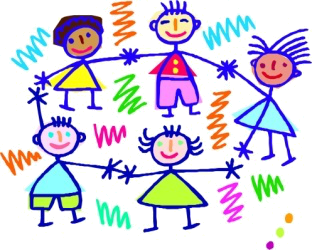 BABARÓZSA BÖLCSŐDE     Beszámoló a 2017. évről2225 Üllő Pesti út 98/1Vezető: Jámbor Barbaraemail:bolcsode@ullohszk.hu,tel.:06-30-817-00-57A bölcsőde a családban nevelkedő 3 éven aluli gyermekek napközbeni ellátását, szakszerű gondozását és nevelését biztosító intézmény. Ha a gyermek a 3. évét betöltötte, de testi vagy szellemi fejlettségi szintje alapján még nem érett az óvodai nevelésre, a 4. évének betöltését követő augusztus 31-ig nevelhető és gondozható a bölcsődében.A bölcsőde végezheti a fogyatékos gyermekek nevelését és gondozását is. A bölcsődei ellátásban a gyermek legfeljebb hatéves koráig vehet részt.A bölcsődei felvétel során előnyben kell részesíteni azt a rendszeres gyermekvédelmi kedvezményre jogosult gyermeket, akinek szülője vagy más törvényes képviselője igazolja, hogy munkaviszonyban vagy munkavégzésre irányuló egyéb jogviszonyban áll. Bölcsődénkben 6 csoportszobával, 64 férőhellyel vártuk az érdeklődő családokat. 2017 –től plusz 3 fő bölcsődei dajka segíti munkánkat, így engedélyezett álláshelyünk  18 főre nőtt.A bölcsődét a statisztikai adatok alapján a 2017 - es évben, január 1 - december 31 -ig, 103 gyermek vette igénybe.Integrált csoportjaink száma 1, melyben két fogyatékos gyermeket gondoznak kisgyermeknevelőink.Tartósan betegek száma: 03 vagy több gyermekes család száma: 15Várólistán lévők száma változó: 40 - 50 közöttIntézményünkbe az év folyamán a védőnői szolgálat javaslatára  5 gyermek került felvételre. Intézményünkbe az év folyamán a család és gyermekjóléti szolgálat javaslatára   7 gyermek került felvételre. Jelzéssel 4 esetben éltünk, többek között családon belüli bántalmazás gyanúja, intézményben nem megfelelő viselkedés, aggasztó magatartásváltozás volt indokunk.További általános probléma a gyermekek nem megfelelő ápoltságából eredt, illetve betegség esetén nem fogadták el véleményünket és nem keresték fel háziorvosukat a szülők.Ebben az évben 1 gyermek esetében a bölcsődeorvos ajánlásával kezdeményeztünk  vizsgálatot, az átlagtól eltérő, ijesztő (pl.: hajtépés csomókban, ,önkezűleg)  magatartás miatt.Legtöbbször a gyermekközpontúságunk, a gyermekek iránt mutatott szeretetünk, az őszinte beszélgetés, a szülők felé irányuló, megértő, támogató hozzáállásunk segített.A Család- és Gyermekjóléti Szolgálattal, Védőnői Szolgálattal, Óvodákkal igen  szoros a kapcsolatunk, bármiben segítjük egymást.Más társintézményekkel is rendszeres a kapcsolatunk, a havonta tartott szakmaközi értekezlet is a közös munkát segíti elő.Folyamatos munkát fektettünk az épület, udvar állapotának fenntartására, folyamatos szépítésére.Az előző évben betervezett árnyékoló napvitorlák és párakapu megvalósulása nagy örömet szerzett Nekünk, mely az Üllői Városüzemeltető és Fejlesztő kft munkatársainak keze munkáját dicséri.Köszönjük, Üllő Város Képviselőtestületének, hogy lehetővé teszi egy, kényelmes, minden igényt kielégítő Bölcsőde működését, fenntartását.V. Óvoda tagintézményV/1.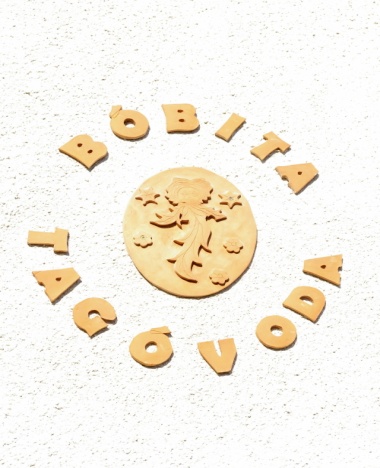                  Üllő Város Humán Szolgáltató Központ Bóbita Tagóvoda2225  Üllő, Állomás u.17.Tel:  06-29 320-059Email: bobitaovi@ullohszk.huVezetője: Dócsné Bodnár GizellaBeszámoló 2017-rőlLétszámadatokFérőhely:					75  főBeírt gyermek létszám:2017.  01-08  hóig		82  fő   		 kihasználtság: 	109  %2017.  09-12  hóig 		83 fő		            	kihasználtság:          110  %SNI létszám:2017.  01-08  hóig		1  fő2017.  09-12  hóig 		2  fő    Intézményünk nem kijelölhető 1 SNI nek,    ezért ellátást nem kap.Kiemelt programjainkA Helyi Óvodai Nevelési Programunknak megfelelően a néphagyományőrzés szellemében megrendeztük meg a Mihály napi vásárt, a Teréz-napi termésünnepet, az Adventi készülődést, a Lucázást, Betlehemezést, Farsangi témahetet, a  Húsvéti témahetet, Májusfa állítást, Pünkösdi játékokat, a  Szent Iván napi tűzgyújtást, az Új kenyér ünnepét, a További rendezvényeink a Mikulás, Karácsony, gyermeknap, évzárók, kirándulások. Gyermekeink munkáival részt vettünk több óvodásoknak szóló rajzpályázaton.Év végén a városunkban megrendezésre kerülő Mézeskalács versenyre is újra beneveztünk, ahol 10 000.- értékű utalványt nyertünk, amit gyermeknapkor elfagyizhattunk a gyermekekkel.Februárban a szülői szervezettel közösen Jótékonysági Óvodabált szerveztünk, a hungarikumok jegyében. A bál megszervezéséhez a szülők segítségével, az alapítványon keresztül 500000.- Ft támogatást nyertünk el  a Földművelődési Minisztériumból. A bevételéből a népviseleti ruhákat készíttettünk, Népi Játszóteret szerveztünk gyermeknapra, játékeszközöket vettünk.Fejlesztések és beszerzések:3.1. Költségvetésünkből:Ez évben újabb  egy csoportnak megfelelő törölközőt szereztünk be. Mosógépünk meghibásodott, lecseréltük..Edényzetet, szakmai eszközöket és játékot is tudtunk vásárolni.3.2. Egyéb forrásbólAz Önkormányzat a VEKOP pályázaton a kötelező eszközjegyzéknek való megfeleléshez  komoly összeget nyert el. Ebből ez évben a mi óvodánk is jelentős eszközállomány bővítést oldott meg. Lecseréltük a gyermekek régi öltözőszekrényét, a nevelői szobába és az irodába új bútorok kerültek. Az udvaron is épültek új játszóeszközök. Torna szobánk nincs, így olyan mozgásfejlesztő eszközöket szereztünk be, amelyeket az udvaron is tudunk használni. Ezen kívül rengeteg újszerű, drága fejlesztőjátékot tudtunk megvásárolni. Köszönjük a lehetőséget, nagyon örültünk neki.Óvodánk népművészeti kiállításának fejlesztése folyamatos. Az épület  bejáratnál az ünnepekhez alkalmazkodva mindig megújul. Ez évben is sok új tárgyat kaptunk a szülőktől és a város lakóitól. Az udvaron is kialakítottunk egy területet, ahol régi népi szerszámokat állítunk ki. A Mihály napi vásár bevételéből könyveket, vizuális fejlesztéshez való eszközöket vettünk.A Blue Sky cég  ( Johnson Controls) pályázatán nyert összegből a parkosítást, virágosítást,oldottuk meg, illetőleg két kerti padot is beszereztünk..Az elektronikai hulladék és papírhulladék gyűjtésért kapott pénzen a gyermekeknek interaktív gyermekműsort rendeltünk meg.Karbantartási munkálatok ( Városüzemeltető Kft.)A nyár folyamán a tisztasági festés, az öltöző festése, valamint a javító festések történtek meg.A játszótéri eszközeink festése is befejeződött. Elkészült a hátsó tároló falazatának OSB lap cseréje.Többé-kevésbé zökkenőmentes a karbantartás megoldása. Néha azonban jobb lenne, ha egy villanykörte cseréhez nem kellene embert hívnunk.A tisztítószer beszerzések gördülékenyebben sikerültek mint az előző évben és a lehetőségekhez mérten figyelembe vették az egyéni kéréseinket.Nem megoldott az udvari segítő kérdése. Jó lenne egy állandó ember, mert a fáink állandóan hullajtják az ágaikat is, amit a dadus nénik idő hiányában nem tudnak  állandóan eltakarítani.Az udvarunkon található platánfákat sürgősen, szakemberrel át kellene nézetni és a korhadt ágakat levágni. Többször jeleztem, hogy szeles időben  rengeteg ág törik le. Sok ezekből fennakad és lógva marad. Nagy balesetveszély forrása ez a gyermekek számára, mert egy-egy kisebb , nagyobb ág rájuk eshet. Sajnos ez a probléma állandósult, ezért minél hamarabb lépni kellene az ügyben. Pályázati tevékenység:Blue Skay ( Johnson Controls) pályázatra neveztünk be. A kiírás parkosításra és a játszó udvar fejlesztésére szólt.  Sikerült  260 000.-Ft-ot nyernünk. Ez évben is indulni kívánunk a cég pályázatán.A Földművelődésügyi Minisztériumtól 500 000.- Ft  pályázati összeget nyertünk az óvoda HUNGARIKUM báljának megrendezéséhez.Továbbképzések alakulásaOktóberben a nevelőtestület a hagyományos szentendrei továbbképzésen volt jelen.  A tavasz folyamán a két napos   tatai  programon vett részt 3 óvónő.A tagóvodavezető  a pedagógusok előmeneteli rendszeréhez és a minősítési eljárások lebonyolításához kapcsolódó előadásokon vett részt. Ezen alkalmakkor megszerzett új ismereteket a nevelőtestület számára rendkívüli nevelőtestületi értekezleteken adta tovább. Némileg nehezíti a fiatal kartársnők ismereteinek bővülését, rögződését a jogszabályok gyakori módosulása.Matematikai munkaközösségben  vett részt Janzsó Eszter, majd Lévai Zsuzsanna.Mit szeretnénk a HSZK-tól és az Önkormányzattól:Mind a HSZK-tól, mind az Önkormányzattól megkapjuk a lehetőségekhez mért minden segítséget. Ez úton is köszönjük ezt. A továbbiakban is szeretnénk e lehetőségeket igénybe venni.A hátsó drótkerítés bevonása nádfonattal is megmaradt még elvégzendő dolognak. Remélhetőleg ez is elkészül ebben az évben. Aktuálissá vált a front oldali kerítés festése és a tuják nyírása.A közhasznú foglalkoztatottak alkalmazása kedvezőtlenül alakult. Nem megoldás számunkra, ha egy udvaros 2 nap jön majd se szó se beszéd eltűnik. Amennyiben lehetséges jó lenne egy állandó kertész, és egy kisegítő személy, aki a takarítási munkában segíthetne ( sok a gyermek, a dajkák munkája más jelleget ölt a modern óvodai életben). Egyszerre maximum 2 fő alkalmazása lenne célszerű, csakhogy egy sincs.Mivel nálunk is van SNI–s gyermek szerencsés, hogy a gyógypedagógus, pszichológus, mozgásterapeuta helyben tud a gyermekkel foglalkozni. Várható az ilyen gyermekek létszámának növekedése, így mindenképpen előnyös a saját szakemberek alkalmazása.V/2.Csicsergő Tagóvoda2225. Üllő Kisfaludy tér 10.Vezető: Zentai Erika	
	2017. évi beszámoló 
	  Csicsergő tagóvoda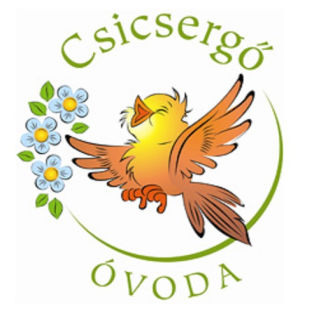 A 2017. évi programjaink, feladataink megvalósításaA JANUÁR sajnos most nem telt oly csendesen, mint eddig megszoktuk. A karácsonyi ünnep lezárása után az Új év kezdetébe épphogy belekóstoltunk, mikor is sajnálatos esemény tette mozgalmassá napjainkat: a Napraforgó Óvoda tetőszerkezete leégett január közepén. Az ottani ovisokat el kellett helyezni, így kiürítettük a tornatermünket és a tornaszertárt. A bútorok, a játékok, eszközök áthozatala után rendelkezésükre bocsájtottuk. Hozzánk költözött 25 óvodás gyermek és 3 felnőtt.FEBRUÁRban megrendeztük a hagyományos ovi farsangot, amibe bevontuk a Napraforgó Óvoda nálunk lévő Mackó csoportját is. Táncos mulatsággal és kiszebáb égetéssel elűztük a telet, majd gyermekeink a hidegtől kipirult arccal jóízűen elfogyasztották a dadus nénik által sütött lekváros fánkokat.MÁRCIUS 15-i megemlékezést az Óvodában tartottuk, ahol nagycsoportosaink az óvónénik lelkiismeretes munkájának köszönhetően színvonalas műsort adtak az Óvoda többi gyermekének. A műsor megtekintése után az Óvoda összes gyermekével elsétáltunk a városközpontban található 1848-as emlékműhöz, ahol óvodásaink elhelyezhették az általuk készített nemzeti színű zászlókat, tulipánokat, kokárdákat.A Víz Világnapja alkalmából a Zenebona Társulat nagyon színvonalas, érdekes műsorral látogatott el hozzánk gyermekeink nagy örömére. A nagycsoportosok ezen alkalomból vonattal utaztak Monorra, ahol bebarangolták a monori Kis-tó környékét, ismerkedtek különböző vízi növényekkel, s a vízzel kapcsolatos dolgokról szereztek bővebb ismereteket.A hó végén papírgyűjtést szerveztünk, ahol a szülők nagy lelkesedéssel telítették a konténert, és rengeteg papírt kaptunk a Civil Nonprofit Kft. Gyömrői úti telepéről. Az ebből befolyt összegből gyermekeink kézműves tevékenységéhez való eszközöket vásároltunk.ÁPRILIS havában mindhárom csoportban nyílt délelőttöt szerveztünk, ahol is a szülők gyermekeikkel együtt húsvéti barkácsoláson vehettek részt. Sajnos az érdeklődés nagyon csekély volt.Ebben a hónapban megtörtént az óvodai beiratkozás is, ahol a beiratkozottak száma 37 fő volt.A Föld Napján a szülők segítségével virágba borítottuk Óvodánk bejáratát és ablakait.Április 30-án – hagyományainkhoz híven – a Szemünk fénye Nagycsaládosok Egyesületével együttműködve a városi Majálison nagycsoportos gyermekeink színvonalas műsorral kedveskedtek az édesanyáknak.Elkezdődött Óvodánk két csoporttal, valamint a hozzájuk tartozó öltözővel és mosdóval való bővítése. A munkálatok megkezdése semmiben nem zavarta óvodásaink életét.MÁJUS elején minden csoport verssel, énekkel, ajándékkal köszöntötte az édesanyákat.A szülőkkel együtt lelkesen készültünk a hagyományos Csicsergő partyra, mely május 12-én került megrendezésre Óvodánkban. Nagyon jó hangulatban zajlott, amihez hozzájárult a dolgozók közös tánca, a finom vacsora, s nem utolsó sorban a zene. A bevételből megvalósítottuk célunkat: megvettük a két százlábú műanyag hengert, a kettő piknik asztalt padokkal, valamint a szaletli alá megcsináltattuk a rönk asztalokat padokkal gyermekeink nagy örömére.Évek óta visszatérő vendégei vagyunk egy üllői hobbi madarásznak a Madarak és fák Napján, ahol számos díszmadarat csodálhatunk meg és szerezhetünk róluk bővebb ismereteket.A hónap utolsó hetében ismét megszerveztük a Csicsergő hetet. Minden nap más program színesítette gyermekeink életét: volt a Gézengúz együttes műsora, légvár, egész napos buszos kirándulás Piliscsévre a kalandparkba, fagyizás, majd játék a Hunyadi utcai játszótéren.JÚNIUSban javában folyt már az építkezés. A Napraforgó Ovi gyermekei a nyárra elköltöztek a bölcsődébe. Ekkor befogadtuk a város mosodáját, mivel az egészségház felújítás alatt állt.Az Óvodában gyermekeink JÚLIUS végéig tartózkodtak, majd augusztus 1-vel bezárt Óvodánk.AUGUSZTUS hónapban, amíg az építkezés belső munkálatai folytak, elhelyezést kaptunk a Pitypang Óvodában, ahol szeretettel fogadtak bennünket.Augusztus utolsó hetében a dadus nénik patyolat tisztává varázsolták az Óvodát.SZEPTEMBER 4-vel indult az új nevelési évünk. A hó közepére többnyire minden kisgyermek és felnőtt visszazökkent az óvodai életbe. Nagyon vártuk a bővített rész átadását, mely szeptember 29-én ünnepélyes keretek között megtörtént. A polgármester asszonynak köszönhetően valóra vált nagy álmunk, a két új terem összenyitható fallal lett elválasztva, és kaptunk egy 150 m2-es fedett teraszt is, hogy az időjárás viszontagságai ellenére is gyermekeink minél többet tartózkodhassanak a szabad levegőn, s kielégíthessék mozgás iránti igényüket. Már számoltuk a napokat, hogy igazából a gyakorlatban is belakhassuk az új részt, mivel gyermekünk sok volt, s a helyben így szűkölködtünk. A szülők megértőek, segítőkészek voltak, mert tudták, hogy hamarosan megszűnik a zsúfoltság.OKTÓBERben az Állatok Világnapja alkalmából projekt hetet szerveztünk. A szülők egész héten, minden nap délelőtt 9:30-tól 11:00 óráig bepillantást nyerhettek az óvodai életbe. Minden nap más tevékenységbe vontuk be őket (már aki ott volt) gyermekeikkel közösen. Sajnos nagyon kevés szülő mutatott érdeklődést. A hét utolsó napján a szülők segítségével különböző háziállatokkal ismerkedhettek óvodásaink az Óvoda udvarán felügyeletünk alatt. Láthattak kutyás bemutatót, simogathattak cicát, tyúkot, kakast, nyuszit, megismerhették a vadászgörény jellemzőit, lovagolhattak két pónin, hallgathattak pinty éneket, s beszélhettek a papagáj párnak.NOVEMBER első hétvégéjén a Városgazdálkodás munkatársai átköltöztették a Pitypang Óvodából a Napraforgó Óvoda másik csoportját, a Katica nagycsoportot. Az átköltözés és berendezkedés zökkenőmentesen történt.November 6-val jött el a várva várt nagy nap, mi is birtokba vehettük az új termet, vegyes csoportunk került oda, Csiga csoport néven. Innentől kezdve a Csicsergő Óvodában összesen hat csoportban kb. 140 kisgyermek nevelését látjuk el.DECEMBER hónap az adventi készülődés, a karácsonyra való ráhangolódás jegyében zajlott. Gyönyörűen feldíszítettük a folyosót és csoportjainkat, vártuk a Mikulást, s gyermekeink lelkesen készítették a szülőknek szánt ajándékot.Ellátogattunk az Általános Iskolába, ahol nagyon szép karácsonyi műsorral kedveskedtek nekünk. A Zeneiskola karácsonyi hangversenye is nagy hatással volt gyermekeinkre. A Helytörténeti Múzeumban feldíszítettünk egy karácsonyfát, amelyre a díszeket a nagycsoportos gyerekek készítették.Azt gondolom és tudom, hogy ez az év sem volt feladatoktól, problémáktól mentes. Egy jó csapattal (mint a miénk) és a felettes szervek együttműködésével, segítőkészségével (polgármester asszony, Önkormányzat, dr. Gazsi Csaba igazgató úr, HSZK, Városüzemeltetés) minden adódó, felmerülő problémát, feladatot sikerült megoldanunk, illetve a lehető legjobb megoldást véghez vinnünk.A 2017. év fejlesztései, beszerzéseiAz év legnagyobb fejlesztése – két csoporttal, öltözővel, mosdóval bővült Óvodánk. Csodálatosan lettek berendezve bútorokkal, eszközökkel, játékokkal, gyermekeink minden igényét kielégítve.Az Önkormányzat által benyújtott pályázatot megnyerve tovább szépültünk – udvarunk valóságos játszó- és kalandparkká vált, mivel december elejére telepítésre kerültek új udvari eszközök, továbbá kaptunk új tároló szekrényeket, nagyobb gyermekágyakat, új ágyneműket, új gyermekasztalokat, projektort és vetítővásznat, szőnyegeket.A fenntartó által biztosított költségvetési keretet igyekeztünk átgondoltan felhasználni. Ezáltal vettünk:90 db 2,5 dl vizespoharatkenyeres kosarakatételminta-tároló tasakotasztalokra viaszos vásznakatúj wc-k elé takaró függönyöket és rudakatparafa táblákatjátéktároló kosarakatgyümölcsmosókatrolót a két új ajtórafoglalkozásokhoz, szabadidős tevékenységekhez szükséges papír-írószer árut (színes papírok, karton, filc, zsírkréta, színes ceruza, stb.)befóliáztattuk a konyha ablakokat, valamint az udvarra nyíló ajtókatlecseréltük az elhasználódott, tönkrement játékokatA Csicsergő partyn befolyt összegből megvalósult a szaletli bővítése rönk asztalokkal és padokkal, valamint kettő százlábú mászó-bújó játék, illetve kettő piknik asztal paddal együtt került megvásárlásra.Az irodaszerek és tisztítószerek beszerzése egész évben teljesen zökkenőmentes volt.Folyamatos volt a csoportszobák székeinek karbantartása, az öltözőszekrényeken lévő gombok, illetve a kiégett izzók cseréje.2017. évben a gyermek létszám alakulásaÓvodai létszám:	január – 85 gyermek			december – 94 gyermekSNI gyermek:	január – 1 fő			december – 2 főSzeptemberben megkezdte az iskolát: 19 gyermek.Tanköteles korú, de az Óvodában maradt: 7 gyermek.Továbbképzések alakulásaKettő szakmai munkaközösség működött – vezetői, matematikai. Jól és hatékonyan működtek.A fellelhető térítésmentes vagy nem túl magas díjjal bíró szakmai továbbképzéseken igyekeztünk részt venni.Megoldandó feladatok, melyekhez a fenntartó segítségét kérjükRendszeres eresztisztítás.Vízelvezetés megoldása a főbejáratnál.Játszóudvarunk tereprendezése az újonnan telepített játékok miatt.Az Önkormányzattól és a HSZK-tól is egész évben – lehetőségekhez mérten – minden segítséget megkaptunk. A felmerülő problémákat igyekeztek mielőbb orvosolni. Ezúton is köszönjük támogató segítségüket, melyet az elkövetkező évben is szeretnénk igénybe venni.V/3.Gyöngyvirág Tagóvoda 2225 Üllő, Gyöngyvirág tér 1/aVezető: Lengyel KrisztinaBESZÁMOLÓ A 2017-es ÉVRŐLLétszám adatokA Gyöngyvirág Tagóvodában a következőképpen alakultak a gyermek létszámok:Óvodánk négy csoportos: 2017 májusában 109 gyermekünk volt.Napocska csoport: 29 gyermekCsiga-biga csoport: 24 gyermekTörpike csoport: 28 gyermekkelSüni csoport: 28 gyermekTanköteles korú gyermekünk 41 volt, ebből 34- en mentek iskolába, 7-en maradtak az óvodában és ebből ketten voltak SNI-sek.  A 2017/2018-as nevelési évre beiratkozott gyermekek mindegyikét fel tudtuk venni, senki sem kapott elutasító határozatot.A 2017. októberi statisztikában 98-an szerepeltek, ami a következőképpen oszlott meg:Napocska csoport:  18 gyermek Csiga-biga csoport: 29 gyermek Törpike csoport: 27 gyermekSüni csoport: 24 gyermekDecemberig az érvényesen beírt létszám 106 fő lett.Gyermekekkel kapcsolatos egyéb információkA 2017-es évben négy SNI- s gyermekünk járt óvodába. Május 31-ig egy autista és egy mozgássérült gyerekünk volt, szeptembertől pedig két tanulási nehezítettséggel küzdő kislány. Mind a négy gyermek megkapta a szükséges fejlesztést az óvodában, illetve a mozgássérült kisfiú a Pető Intézetben is fejlesztést kapott, ahova a családja oldotta meg az eljutását. Az elmúlt évben nem csak SNI-s gyerekeink voltak, hanem több gyermeknél felmerült a beilleszkedési, tanulási és magatartás zavar is. Köztük egy kisfiú a BTMN kódot is megkapta a Pedagógiai Szakszolgálattól.A gyermekeket fejlesztő szakemberekkel egész évben folyamatosan tartottuk a kapcsolatot, ha kellett a pedagógiai véleményeket megírtuk, kölcsönösen tájékoztattuk egymást a gyermekek fejlődési üteméről, a fejlődésükben bekövetkezett változásokról. Óvodánkban a logopédiai ellátásra szoruló gyermekek fejlesztését hetente egyszer végzi el a logopédus. Egy héten egyszer jön hozzánk a fejlesztő pedagógus, a gyógypedagógus és a pszichológus is. Az elmúlt évtől egyre többen veszik igénybe a pszichológus munkáját. Nem csak mi hívjuk fel a figyelmét arra, hogy bizonyos gyerekeket figyeljen meg, hanem felmerült problémájuk megoldásához sok szülő is a segítségét kéri. Óvodánkban folyamatosan figyelemmel kisértük a hátrányos, illetve a halmozottan hátrányos helyzetű, kiemelt figyelmet igénylő gyermekeket. Különös figyelmet fordítottunk arra, hogy ezek közül a gyerekek közül a tanköteles korúak mindenképpen járjanak óvodába, a hiányzásokat náluk fokozottan ellenőriztük. A szükséges esetekben felvettük a kapcsolatot a Családsegítő-és Gyermekjóléti Szolgálattal.    Az ingyenes étkeztetés további biztosítása sok család megélhetési körülményein könnyített és kevesebb a rendszeres gyermekvédelmi kedvezményben részesülők aránya.Tanköteles korú gyermekünk decemberben 35 volt, véleményünk szerint 6-an még egy nevelési évet maradnak az óvodában, ketten, akik SNI-sek idén már iskolába mennek. A tagintézményünkben történt kiemelkedő események, ünnepekA helyi programunkban szereplő óvodai ünnepeket, jeles napokat az idén is megtartottuk, ahol tudtuk az előkészületekbe, a gyűjtőmunkákba a szülőket is bevontuk. Februárban jól sikerült farsangi bállal és - hagyományainknak megfelelően - Kiszebáb égetéssel zavarták el csoportjaink a telet.Március 15-én, nemzeti ünnepünk jó lehetőséget biztosított a gyerekeknek arra, hogy erősödjön a magyarságtudatuk, ismerkedjenek nemzetünk hagyományaival. A nagycsoportosok színvonalas ünnepi műsort adtak és lelkesen sétáltak az üllői emlékműhöz az általuk készített kokárdáikkal. Márciusban még a Víz világnapjáról is megemlékeztünk, gazdagítottuk a gyermekek ismereteit, a természetvédelemmel, a környezettudatos magatartással kapcsolatosan. A gyerekek komoly gyűjtőmunkát végeztek ebben a témában. Hagyományainkat- májusban a Gyöngyvirágos Családi Gyermeknapunkat- ősszel a Mihály Napi vásárunkat, sikeresen meg tudtuk valósítani, megérte a közös erőfeszítéseket. Áprilisban hagyományainknak megfelelően a Gyöngyvirágos Zöld Napok alkalmával valósítottuk meg programjainkat, melyek a Föld Napja köré épültek. Sajnos az idén az egész hetes esőzés miatt beszorultunk az óvodába, így a virágok ültetésére is a csoportszobákban került sor. /balkonládák/ Ugyanígy bent valósult meg a vulkánkitörés és a környezeti akadályversenyünk is. Áprilisban még az óvoda minden csoportja el tudott menni kirándulni.  Két csoport az Ócsai Tájházba, egy a Budakeszi Vadasparkba, és egy a Budapesti Állatkertbe ment.  Fontosnak tartjuk ezeket a kirándulásokat, mert a gyerekeink nagyon sok új tapasztalattal gazdagodnak és az együtt átélt élmények hatására a közösséghez való tartozásuk is erősödik.  Május elején mind a négy csoport bensőséges ünnepséggel köszöntötte az édesanyákat. Május végén az Ovi-Sport Közhasznú Alapítvány pályázat eredményeképpen egy műfüves, többfunkciós focipályával gazdagodtunk, aminek az ünnepélyes átadása a hagyományos Gyöngyvirágos Gyermeknapunkon volt. Ezt a foci pályát nagyon jól tudjuk használni mindennapi mozgásos tevekénységeink során. Mivel nincs tornatermünk tavasztól őszig, jó időben a testnevelés foglalkozásokat is itt tudjuk tartani. Ezen kívül változatlanul népszerű óvodánkban a Bozsik program, amelyben a gyerekek megismerkedhetnek a foci alapjaival, részt vehetnek bajnokságokban. Jól látható, hogy már egy év alatt is látványos fejlődésen mennek keresztül.  A szülők ismét nagyon nagy segítséget nyújtottak a Gyöngyvirágos Családi Gyermeknap megszervezésében, mint ahogy a szeptemberben megrendezett Mihály napi vásárunk lebonyolításából is kivették a részüket.Októberben valósítottuk meg a Termésünnep hetét. Minden csoport kivette a részét a terméskostolóra készült finomságok elkészítéséből és idén is népszerűek voltak a mozgásos játékok, a terméshangszer készítés és a nagycsoportosok mese dramatizálása. A „Termésszobrászat” ismét nyílt nap volt, ahol a szülők nagy létszámmal jelentek meg és lelkesen barkácsoltak gyerekeikkel. November 17-én ünnepeltük óvodánk fennállásának 50. évfordulóját. Ebből az alkalomból igyekeztünk bensőséges ünnepséget szervezni, ahova meghívtunk minden régi dolgozót, városunk intézményeinek vezetőit. Kellemes meglepetést szereztünk vendégeinknek azzal, hogy kiállítást szerveztünk a valaha óvodánkba járó gyerekek és szüleik nekünk elküldött kedves emlékeiből, élményeiből és üzeneteiből. Ezen kívül óvodánk 50 évének fényképeit is igyekeztünk összegyűjteni, ami szintén nagy örömet szerzett vendégeinknek.Ezúton is köszönetünket fejezzük ki Kissné Szabó Katalin Polgármester Asszonynak és Dr. Gazsi Csaba Igazgató Úrnak, hogy lehetővé tették számunkra, hogy méltóképpen emlékezzünk meg e jeles alkalomról.Szép karácsonyi ajándék volt a gyerekeknek és a felnőtteknek egyaránt, hogy december elején egy önkormányzati pályázat eredményeképpen új udvari játékokkal, új csoportszobai bútorokkal, mozgásos tornaeszközökkel és sok új fejlesztő játékkal gazdagodtunk. Egyéb programokAz év folyamán két alkalommal fogadtuk a Gézengúz együttest, egyszer járt nálunk Mikola Péter zenés előadással és a Portéka színház, részt vettünk a Művelődési Házban rendezett Grimbusz Színház műsorán. Háromszor vettünk részt a Művelődési Házban szervezésre került Népzenei Barangolón és ugyanitt rendezett Tematikus játszóház interaktív programján, ahol népi hangszert, bürök dudát készítettünk. Decemberben a Harmónia Zeneiskola karácsonyi hangversenyére látogattunk el.  Sikeresen vettünk részt a Mecénás Művészeti Klub által szervezett rajzpályázaton. Idén a foci mellett új lehetőségként Majorosi Marianna népi tánc foglalkozásán is részt vehetnek a gyerekek.  MunkaközösségA tagintézményekben egy munkaközösség működik, idén már második évben a matematika témakörét feldolgozva, a munkaközösség vezetője változatlanul Sturm Edit. Rajta kívül óvodánkból még egy kolléganő vesz ezen részt.   Az első évben a mindennapi matematikai tevékenységeket rögzítő videók feldolgozása folyt, a második évben minden óvodában vállaltak a munkaközösség tagjai egy matematikai bemutató foglalkozást, ahol a különböző óvodai tevékenységekhez kapcsolható matematikai tartalmakat dolgozzák fel. Ezen alkalmak minden óvodapedagógusnak segítséget adnak a további munkájához. TovábbképzésA kredit pontokért szervezett továbbképzésen négy kolléganő vett részt. Az Innovatív Műhely Szolgáltató Bt. által indított, helyben szerveződött, pedagógus-továbbképzési program témája „A tanulási zavarokkal és a beilleszkedési, tanulási, magatartási nehézségekkel /BTMN/ küzdő tanulók felismerése és pedagógiai segítésének módszerei” volt. Személyi változásokÓvodánkban személyi változások is történtek: a Csicsergő óvodába távozott májusban egy kolléganő, helyére érkezett Májer Szilvia. Egyik dadus nénink szülési szabadságra ment, helyette pedig Fehér Marián érkezett. Amik megvalósultakA karbantartási munkák és a tisztasági festés megvalósult. Idén sikerült kifesteni az iroda helyiséget.  Elkészült az udvari tároló helyiségünk, ahol a sporteszközöket tartjuk. Felújításra kerültek kis kerti asztalok, padok. Mivel a pályázat keretében minden csoportszobába új szekrénysor került, ezért a régi, kopott szekrényeket le tudtuk selejtezni.  A következő dolgokat szeretnénk kérni a jövőben- két gyermekmosdó, felnőtt WC és mosdó valamint a konyha festése,- járda melletti kis kerítéshez tartós oszlopok,- párakapu nyárra,- kerti bútorok, padok, asztalok készítése, javításaV/4.Napraforgó Tagóvoda2225 Üllő Pesti u. 98./2                                             Vezető:  Akai Gabriella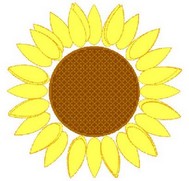 Helyzetkép Az mindenki számára ismeretes, hogy 2017 január 11-én sajnálatos baleset következtében leégett az óvodánk épületében található Pedagógiai Szakszolgálat fölötti tető szerkezete. Ennek és a tűzoltók munkáját követő vizesedésnek köszönhetően óvodánk épülete használhatatlanná vált. Három nap állt rendelkezésünkre, hogy az épületet kiürítsük, a tárgyi felszerelést biztonságba helyezzük és kialakítsuk az új területen a gyerekek fogadására alkalmas környezetet. Gyors döntésnek köszönhetően a három csoportunk három alkalmas helyen indulhatott újra a tűzesetet követő hétfői munkanapon. Az általam vezetett vegyes csoport a Babarózsa Bölcsődében kapott helyet. Az épület legvégében található napos, fényes, négyzetméterre is megfelelő körülmények alkalmassá tették az óvodai csoportszoba kialakítását. Viszonylag elkülönülten működhetünk, a lehető legkevesebbet zavarva a bölcsődei megszokott életet. Nehézség, hogy a kiürített terem gyermekeit más bölcsődei csoportokban kellett elhelyezni, emelve ezzel az amúgy is magas létszámokat. Továbbá nehézség, hogy három wc áll rendelkezésre egy ovis és egy bölcsődei csoport számára. A „mi” ajtónk a bölcsődei pelenkázó helyiségéből nyílik, ami nagyfokú alkalmazkodást kíván mindkét részről. A levegőzést a legideálisabban sikerült megoldani, anélkül, hogy nagymértékben zavarnánk a bölcsődések udvari életét. A régi óvodai udvar hátsó részét lekerítettük, a bölcsőde felől nyitottunk kaput. Ezáltal a két intézmény gyermekei teljesen elkülönülten tudják az udvari életüket élni. Egyetlen hátránya ennek az udvarrésznek, hogy kevés az árnyék. Ezt napernyővel, pavilonnal, illetve párakapuval igyekeztünk a nyári hőségben enyhíteni. Egyébként komfortos, kinti wc-vel, mosdóval, ivókúttal és szertárral rendelkezik. A nagy csoport a Csicsergő Óvoda tormatermében került elhelyezésre. Ideális a mérete, tágas, világos. Egy előtérrel rendelkezik, ahol öltözőt lehetett berendezni. Mivel a helyiség üres volt, a megszokott csoportszobai bútorokat át lehetett hozni, hasonló hangulatot teremtve, mint a régi épületben. Nehézség, hogy a mosdó messze van és szintén két csoport osztozik rajta. Továbbá, hogy az udvaron 25 gyermekkel tovább nőtt az amúgy is magas létszám. A házigazdák így nem tudják használni a tornatermüket, és a gyerekek mozgásigényét más módokon kell kielégíteni. A középső csoport a Pitypang Tagóvodában került elhelyezésre a tornaszobának használt kis alapterületű helyiségben. 25 gyermek számára nem alkalmas. Nagyfokú odafigyelést és alkalmazkodást igényelt felnőttektől, gyerekektől egyaránt. Kevés bútor fért el és a tárgyi felszerelés nagy része raktárba került. Itt szintén két csoport osztozott egy kis mosdón. Továbbá a házigazdáknak is a gyerekek mozgásigényének kielégítését nagymértékben át kellett szervezni. Talán az udvar itt a legszerencsésebb, elfért a plusz csoport, ha szűkösen is. Szakmai munkaEzek után próbáltuk óvodai életünket lehetőség szerint, legjobb tudásunk szerint folytatni. A bölcsődébe kihelyezett csoportban a témaheteket csoport szinten vittük tovább.                                                                               A farsangot, március 15-i megemlékezést szintén csoport szinten tartottuk. Anyák napjával egybekötve tartottuk a 10 iskolába menő gyermekünk elbúcsúztatását. Mivel a bölcsődei csoportszoba alkalmatlan sok ember befogadására a házasságkötő terembe szerveztük az eseményt. Köszönet érte Laza Istvánnak és Gera Miklós Bélának. A Művelődési Házban lévő eseményekre Barangoló, Grimm-busz Színház a 6-7 évesekkel látogattam el a pedagógiai asszisztens segítségével, míg a 3-4 évesek a másik óvónénivel és dadusnénivel a bölcsőde épületében maradtak. A Pitypang és Csicsergő Tagóvodában elhelyezett csoportok pedig alkalmazkodtak az adott intézmény életéhez. Bekapcsolódtak az ünnepekbe és az ottani eseményekbe. Részt vettek a Vándor Játszóház programjában, a Művelődési Házban.  Megtartották az anyák napi megemlékezéseket. A Katica csoport buszos kirándulás keretében bábszínházi előadáson vett részt. A Maci csoport pedig Családi napokat tartott, melynek keretében búcsúztatták az iskolába készülő gyerekeket is. A tavasz folyamán minden intézményben megtartották a tűzriadót. A Napraforgó Tagóvoda dolgozói külön tűzvédelmi oktatásban vettek részt. A nyári élet idejére, amikor az iskolai vakációhoz alkalmazkodva az óvodákban is csökken a gyermeklétszám, a Babarózsa Bölcsődében szerveztem ügyeletet. A nyarat itt töltöttük a saját udvarunkon. A szeptember még ezeken a helyeken talált minket. A Csicsergő Tagóvoda tornatermében kezdett az új kiscsoport, viszonylag alacsony létszámmal ( 22 ). Ennek az az oka, hogy a mi körzetünkből többen nem tudják megoldani a gyermekek kihordását a Kisfaludy térre és megpróbálják a lakóhelyükhöz legközelebb eső óvodába beíratni a gyermeket, illetve valaki felmentést kért arra az időre, amig vissza tudunk költözni eredeti épületünkbe. A létszám azóta is folyamatosan változik, többen elköltöztek, mások beköltöztek, bölcsődéből átjöttek. Pedagógiai, egészségre nevelési és környezeti nevelésünk feladatait megpróbáljuk az adott körülményekhez alkalmazkodva megvalósítani.  a.   Pedagógiai feladatok - Napraforgó Programban foglaltak napi szintű megvalósítása - a szakmai egységet megtartva a nevelőmunka önállóságának széleskörű    biztosítása      - projekt munka keretében egy-egy aktuális téma széleskörű feldolgozása         jelenleg csoport szinten épületünkbe való visszaköltözésig                         - ünnepek, hagyományok kiemelt fontosságaEgészségre nevelés feladatai          - a testi egészség (gondozás, ápolás, edzés, mozgásfejlesztés )
          - a lelki egészség (értelmi fejlesztés, érzelmi biztonság nyújtása) 
          - a szociális kapcsolatok harmóniája (közösségi élet )
          - a gyermekek egészséges életmódjának, egészségvédő szokásainak                 kialakítása
          - az óvodapedagógusok és a nem pedagógus dolgozók példaadó viselkedése                                         
          - a szülők otthoni egészségnevelő feladatai (higiénés szokások alakítása,                      egészségvédő példa adás )                                       - egészségügyi szolgálattal való együttműködés, szűrés     c. Környezeti nevelés feladatai                        - a környezettudatos magatartás, a környezetért felelős életvitel              megalapozása         - a természethez, élőlényekhez, az energiához, az anyagi javak                fogyasztásához, a vásárlási és hulladékkezelési szokásokhoz való pozitív               szemlélet elültetése     - olyan területek fejlesztése, amelyek által a gyerekek érzékenyebbé            válnak a természet, az élővilág és a Föld bolygó állapota irántd.Közösségi életA kiscsoportos korosztályban dolgozó óvoda pedagógusok legfontosabb feladata, hogy a beszoktatást egyénre szabva, zökkenőmentesen koordinálják, az érkező gyermekeket szeretettel fogadják, megismerjék a gyerekek tulajdonságait és ezeket tolerálva, egyéni bánásmódot is alkalmazva megtanítsák őket az óvodai élet szokásrendszerére, a gondozási teendőkre, egyre nagyobb önállóságot biztosítva a gyermekek számára. A napirend, heti rend betartásával és következetességgel megteremthessék az óvodába járás biztonságos érzelmi hátterét. A középső csoportos korosztálynál dolgozó óvodapedagógusok feladata, hogy biztos érzelmi háttér megteremtésével a gyermekek egyre több készségei és képességei kibontakozzanak. Nyugodt légkör megteremtésével az önfeledt játék, sok mozgás és egyéni képességfejlesztés feladatai megvalósuljanak, egyre önállóbbá váljanak a gyermekek és segítsék, támogassák az óvodai projekt hetek és ünnepek kibontakozását. A nagy csoportos korosztálynál dolgozó óvodapedagógusok feladata, hogy oszlopos, tevékeny tagjai legyenek az óvodai életnek, szervezzék és koordinálják az óvodai téma heteket, ünnepeket, ezáltal észrevétlen felkészítve a gyermekeket az iskolára. Ezen felül igyekezzenek tudatosan is egyre jobban felmérni, megfigyelni a gyermekek egyéni képességeinek alakulását. Ha valakinél elmaradás van, azt igyekezzenek tudatosan fejleszteni, illetve jelezni szakember felé a problémát, segítséget kérni és figyelemmel kísérni a fejlődést.Időnként indul egy-egy életkorilag vegyes csoport, ha másképpen nem lehet megoldani a gyermekek elhelyezését. Az un. vegyes, vagy osztatlan csoportban a fő szempont a családias légkör kihangsúlyozása, 3-4 éves gyermekek befogadása a már nagyobb gyermekek segítségével. Rendkívül sok nevelési lehetőséget rejt magában a vegyes életkori összetétel. A nagyobbak anyáskodó, odafigyelő magatartását, segítségnyújtását ki lehet hangsúlyozni a kisebbek felé. A kisebbek sok mindent szinte észrevétlenül megtanulnak, átvesznek a nagyobbaktól. Önkéntelenül is hallják a nagyobb korosztály meséit, verseit, énekeit, amely passzív tudássá ( olykor aktív tudássá ) válik. Az óvodapedagógusok munkáját a pedagógiai asszisztens is segíti. Ezen felül minden óvodapedagógusnak egyénre szabott feladatai is vannak, amelyek a Munkatervben találhatók. Törvény írja elő, a hittan megszervezését, melynek eleget tettünk. Az óvoda életében ismét nagy horderejű változás történt november elején. A Pitypang Tagóvodába járó csoportunk átköltözhetett a Csicsergő Tagóvoda két újonnan épült csoportjának egyikébe. A kis alapterületű, zsúfolt csoportból tágas, szellős környezetbe kerültek nagycsoportosaink. Az óvodai élet szervezése így némileg könnyebb lett, csak kétfelé kellett erőinket megosztani. A Csicsergő oviban lévő 2 csoportunk immár együtt tudott dolgozni, támogatni egymás szakmai munkáját, illetve a humán erőforrással is könnyebben lehet gazdálkodni. A kapcsolattartás számomra is könnyebbé vált. Nagy öröm volt, amikor a bölcsődében lévő csoporttal meglátogattuk a Csicsergő oviban lévő másik két csoportunkat. Végre kicsit együtt lehetett az egész óvoda, együtt vártuk a Mikulást és ünnepeltük a karácsonyt. Nagy örömünkre szolgált, hogy az Önkormányzat pályázat útján több millió ft összegben támogatott minket kül- és beltéri játékokkal, eszközökkel, bútorokkal. Nagy örömmel fogadtuk ezeket az adventi időszakban. Bár a pályázatot majd 2 éve kellett benyújtani, több bútor is rendelésre került, melyeknek immár a küszöbön álló költözéskor nagy hasznát fogjuk venni. A tanköteles gyermekeinkkel fejlesztő pedagógus, logopédus és pszichológus is foglalkozott. Nagy gondot fordítottam az óvónők szakmai önállóságának biztosítására a helyi program keretein belül. Az óvodai feladatok arányosan lettek szétosztva ( Feladat ellátási terv ) , minden dolgozó felelős valamiért és személyre szabott feladatai is vannak. Remélem, érzik, hogy a munkájuk fontos és a közösségért tesznek. A szülői értekezleteket a Munkatervben meghatározott időpontokban megtartottuk. A dolgozók ellenőrzése az Ellenőrzési Tervben meghatározottak szerint megtörtént. A felnőttek hagyományait is ápoltuk, ( születésnapok, névnapok ). Megtörtént a tűzvédelmi és balesetvédelmi oktatás. Az egész intézmény számára ősszel tűzriadót szerveztünk. A HACCP tanúsítványunkat további egy évre megkaptuk. A pedagógus továbbképzések a Humán Szolgáltató Központ hatáskörébe tartoznak. A mi óvodánkból nem volt továbbképzett dolgozó.A nevelési év során egy szakmai munkaközösség működött, óvodánkból egy taggal. Nekik külön beszámoló készül a munkaközösség vezető jóvoltából. A célszerű működés alapvető feltételeinek biztosításához szükséges feladataim folyamatos kapcsolat és összeköttetés biztosítása a három intézményben lévő csoportok között, személyesen, telefonon, onlinefolyamatos tagóvodavezetői látogatás a két kihelyezett csoportbandokumentum ellenőrzés, szakmai munka ellenőrzésealapelvek, munkával kapcsolatos iránymutatások lefektetése írásban, dolgozók aláírásukkal igazolják, hogy tudomásul vették folyamatos kapcsolattartás a másik két intézmény tagóvoda vezetőjévela HACCP szerinti munkavégzés napi ellenőrzése az adott intézmény rendje  szerint történika tagóvoda működtetéséhez szükséges tárgyi felszerelések biztosítása a három csoportbanaz elhasználódott, tönkrement eszközök pótlása (lehetőség szerint)Speciális helyzetünkből adódóan az óvoda nyitvatartási ideje alatt nem tudunk értekezletet összehívni. A telephelyeken az adott csoport dolgozóival mini értekezletet tudok tartani, amikor nyitvatartási idő alatt meglátogatom a kihelyezett csoportot az aktualitásokat megbeszélni. Nagyobb hangsúlyt kapott a telefonos és internetes kapcsolattartás. Munkatársi értekezletet, a nevelési év elején, illetve végén tartandó nevelés nélküli munkanapon tudok összehívni. Összegzés2017-ben olyan eseménnyel néztünk szembe, amely nagyon ritka történés közintézményekben. Elméletben persze rendszeresen szó van, ilyen-olyan rendkívüli események kapcsán az esetleges teendőkről, cselekvési sorokról, ám amikor az ember sokkhatásként szembesül mégis akár egy tűzesettel, átértékelődnek a dolgok. Itt köszönöm a befogadó intézmények, a tagóvodavezetők támogatását.  Továbbá szeretném megköszönni a Napraforgó Tagóvoda összes dolgozójának a kitartó munkáját, támogató hozzáállását. Közel másfél évet töltünk el ideiglenes helyeinken, mely nagy fokú alkalmazkodást, rugalmasságot, optimizmust követel tőlünk. Megmutatkozik a dolgozók közösségének ereje is. A kihelyezett csoportok dolgozóinak is úgy kell a munkájukat végezni, mintha mindennap köztük lenne a tagóvoda vezetője is. Rugalmas és szoros kapcsolattartást kíván ez a helyzet. A dolgozók munkája nagymértékben a lelkiismeretükre van bízva, a rájuk bízott gyermekekkel úgy bánjanak, ahogy az óvodánk szellemisége megkívánja, a technikai dolgozók munkájukat úgy végezzék, ahogy a régi épületben megszokták, hiszen nincsenek szoros kontroll alatt. Egymást támogassák, segítsék. Azt gondolom ebben a helyzetben becsülettel helyt álltak, közösen dolgoztunk ez esetlegesen felmerülő problémák megoldásán. Köszönet a Polgármester Asszonynak, a hivatal dolgozóinak, a Humán Szolgáltató Központ Igazgatójának, Igazgató helyettes asszonyának, az Üllői Városüzemeltető és Fejlesztő KFT dolgozóinak és mindenkinek, aki részt vett a kiürítésben és a szállítási munkálatokban, illetve aki együttérzéséről támogatott, segítségét felajánlotta, esetleg más felajánlást tett. Amikor ezeket a sorokat írom, már szépen látszik az új épület majdani szépsége, praktikuma, mindennap valami új munkafolyamatot lehet látni. A gyerekekkel figyelemmel kísérjük az építkezés fázisait, folyamatosan fedeznek fel újdonságot a készenlét állapotában. A jövővel kapcsolatos elképzelésem: a visszaköltözés után szeretnénk esztétikusan kialakítani a tereket, és magas színvonalú szakmai munkával az óvodát felvirágoztatni, a névjegyünkké vált téma hetekkel az óvodai életet felpezsdíteni, színesíteni. Az új tornaterem maximális kihasználásával a mozgás tevékenységét új alapokra helyzeni. Az udvari életet az új telepített játékokkal örömtelibben kihasználni. V/5.   Pitypang Tagóvoda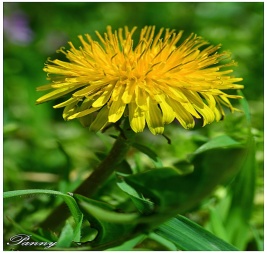                                      2225 Üllő Faiskola u. 17.                                     Vezető: Ledneczky Julianna                                                  BESZÁMOLÓ a 2017.évről- Az elmúlt naptári évben is maximális létszámmal működött óvodánk. Egész évben folyamatosan jöttek a gyerekek, az újonnan jelentkezőket fel tudtunk venni.- szeptemberben, az induló létszámunk 98 fő kisgyermek volt, jelenleg 107 fő, ebből 1 fő kisgyermek SNI-s. A nevelőmunkánk eredményességét mutatja, hogy a gyerekek számára legfontosabb a játék.Ebben a nevelési évben a Nevelő testületünk úgy döntött, hogy kiemelt feladatként kezeli a „Munkára nevelés” tevékenységet.Célja: a sokféle változatos munkajellegű tevékenységek során olyan attitűdök, készségek, képességek, tulajdonságok, szokások alakuljanak ki, melyek pozitívan befolyásolják a gyermekek környezetéhez való viszonyát, közösségi kapcsolatát, kötelesség teljesítését.  Az Óvodai nevelés országos alapprogramja a Külső világ tevékeny megismerése megnevezésű tevékenységforma keretébe sorolja a matematikai tapasztalatok szerzését, hogy a gyermek környezetét felfedezve, megismerje, hatást gyakoroljon reá. Ebbéli tevékenysége során alkalma van, hogy megszerezze matematikai jellegű tapasztalatait is.Ötletünket elfogadva ebből a tevékenységből indult a tavalyi évben az öt óvodában, Szakmai Munkaközösség. Ebben a nevelési évben új tagokkal bővültünk, és változtattunk a módszereken is, gyakorlati bemutatókkal. Éves feladatok: A befogadás formái, az egészséges életmód szokásainak alakítása Szokásrendszer kialakítása, munkamegosztás szintjének minőségeEgészségfejlesztő testmozgás szervezése a napi gyakorlatbanA gyermekek szociális kompetenciáinak tudatosabb fejlesztése Differenciálás, egyéni képességek szerinti fejlesztés hatékonyságának növelése a játék- munka - tanulás folyamatában. A játék területeinek, eszközeinek bővítése, korszerű értelmezéseTehetséges gyermekek azonosítása - egyéni érdeklődés felderítéseA nemzeti és népi hagyományok bővítése, erősítése Szabad játék- cselekvéses tanulás párhuzamos megszervezéseTeam munka hatékonyabb szervezése, önálló feladat végzés, felelősség vállalás erősítése (csapat építő tréning)Továbbra is feladatunk az anyanyelvi nevelés fontossága, és a mozgás adta lehetőségek maximális kihasználása. Óvodánkban a kedd a „Mozgásos” nap, ezen a napon minden kisgyermek valamilyen plusz programban vesz részt a kötelező mindennapos testnevelés, és a kötelezően szervezett nagytestnevelésen kívül.-22 fő kisgyermek néptánc oktatáson vesz részt,-45 fő kisgyermek az Ovi - Foci programra jár,-8 fő kisgyermek Ovi - Jógán vesz részt  azoknak a gyermekeknek, akik egyik programra sem jelentkeztek, zenés mozgásos perceket biztosítanak az óvodapedagógusok.Ebben a nevelési évben az úszás oktatás, elmaradt! Az egészségfejlesztő testmozgás- az egyéni szükségletek és képességek figyelembe vétele minden gyermek számára biztosítandó lehetőség. Törekedünk arra, hogy minden gyermek számára pluszmozgás adta lehetőségeket biztosítsunk a felajánlási pénzből vásárolt „Mozgáskotta” segítségével. A játék által integrált tevékenység, képesség fejlesztő hatásként testi, értelmi képességeik szociális érettségük, alkalmassá teszi őket majd az iskola megkezdésére.- Ebben az évben egy fő kisgyermek felmentést kért az óvodába járás alól, a szülők kisgyermeküket, korai fejlesztő intézetbe hordják.A Pedagógiai Szakszolgálat folyamatosan ellátja a fejlesztésre szorult gyermekeket. (Szakemberek: logopédus, fejlesztő pedagógus, Mozgás terapeuta)A játékokat, a tanulást elősegítő foglalkoztatási eszközöket, az élménynyújtást, a fejlesztés lehetőségeit kihasználva a gyermekek életkori sajátosságainak megfelelően válogattuk össze.Pedagógusaink sok fejlesztési eszközöket készítettek, saját kezűleg. Többek között: memória kártyákat, puzzle kirakót, társas játékot, gombfocit.Az önkormányzat óvodai eszköz pályázaton nyert, ennek keretében, óvodánk sok fejlesztő játékkal, udvari játékokkal, illetve szobabútorokkal lett gazdagabb.-A munkánk eredményességét elősegíti, hogy minden hónap első keddjén rövid szakmai kerek asztalbeszélgetést tartunk, ez évek óta pozitívan működik. Megadott témákra készül fel egy-egy óvónő. Megfogalmazzák, leírják véleményüket, elmondják tapasztalataikat és javaslataikat, amelyekkel még hatékonyabbá tesszük nevelőmunkánkat.-  júniusban: 4 fő óvodapedagógus (Bekker Zoltánné, Bambachné Gulácsi Beáta, Bálintné Majoros Julianna, Varga Gabriella) vett részt 30 órás továbbképzésen, Konfliktus kezelés, Önismeret az óvodában.-  szeptembertől: a Matematika szakmai munkaközösségben egy fő is tevékenykedik: Bambachné Gulácsi Beáta óvodapedagógus.Szeptemberben nevelő testületünkben személyi változás történt, egy fő új dolgozóval bővült kis csapatunk, Jakucsné Zubornyák Erika személyében.- Az óvoda tárgyi környezete, barátságos, jól felszerelt gyermek közeli.- Csoportszobáink a korcsoportoknak megfelelően vannak berendezve.- Köszönjük a fenntartónak, hogy a nyílászárók folyamatosan kerülnek felújításra, ebből a nyáron egy mosdó, és a konyha ablakai kerültek sorra, továbbá a folyosón lévő összes ajtó.- Tavasszal az Szülői Szervezet, társadalmi munkát hirdetett, ahol az óvoda, fáit, bokrait nyesték meg és a virágoskertet alakították át. - áprilisban megrendezésre került a KRESZ projekt. Ezen a napon a nagycsoportos gyermekek kerékpár jöhettek az óvodába, az óvó nénik játékos formában, feladatokat adtak korosztályoknak megfelelően, egész délelőtt a közlekedésről szólt az élet.- A kihívás napján, „Szülők-gyermekek sport délutánját „szerveztük, amit a mai napig örömmel, lelkesen emlegetnek, szülők-gyermekek egyaránt!- május végén megrendezésre került a Pitypang party, a nagy érdeklődésre való tekintettel létszám STOP volt, mivel hely hiány miatt 150 főt nem tudtunk befogadni.- Tizedik alakalommal került sor megrendezésre az Adventi vásár, amit a Szülői Munkaközösséggel karöltve szerveztünk, bonyolítottunk le, az idén is nagyon sokan jöttek el a kicsit csípős időjárás ellenére. Nagyon jól sikerült, rengeteg pozitív visszajelzéseket kaptunk.-Kapcsolatunk a vezetőnikkel ebben az évben is megfelelő volt. Köszönjük a pozitív irányú visszajelzéseket és segítséget, amit azonnal megkaptunk, ha kértünk. Továbbiakban szeretném elmondani, hogy az intézményi vezetés a lehetőségeket kihasználva, megfelelően biztosítja a működési feltételeket, amit ezúton is köszönünk. - Szeretnénk, ha ebben az évben, az udvaron lévő járdák balesetmentessé válnának, ha az udvari játékok festése, és javítása megtörténne.- A kerítés festésére is szükség lenne.- Továbbá szeretnénk, ha a nyílászárók javítása, festése is megtörténne.- Szükséges lenne egy zuhanyzó kialakítása, mivel egyre több az olyan kisgyermek felvétele, akik még nem szobatiszták, és nem nagyon megoldható az ő higiénikus ellátásuk. V/6.                                                      Beszámoló a fejlesztőpedagógus óvodákban végzett tevékenységérőlKészítette: Pap Gyuláné gyógypedagógus-logopédus2017. január 1-i állapot az ellátott SNI-is óvodába járó gyermekekről.Gyöngyvirágtéri óvoda:- T. Zs.  F84. (pervazív fejlődési zavar-autizmus)                                               - Gy. M. mozgásfogyatékos Jegyzői kérésre látom el a kognitív fejlesztését.Napraforgó óvoda_C. A.      F81.9 Nem meghatározott zavara az iskolai készségeknekBóbita óvoda:-C. T.  F70Csicsergő óvoda:-N. Z. F81.9 Nem meghatározott zavara a tanulási készségeknek-D. D.    F81.9 Nem meghatározott zavara a tanulási készségeknekA tanév folyamán minden óvodában belső szakmai konzultációt tartottam. Konzultáció témaköre: (hogyan tudjuk a leghatékonyabban integrálni a sajátos nevelési igényű gyermekeket, milyen módszereket alkalmazzanak a felmerülő nehéz helyzetekben az oktatás és nevelés vonatkozásában egyaránt. Kontrollvizsgálati kérelmek folyamatos nyomon követése, annak megfelelő kitöltése, határidők betartása. Szülőkkel folyamatos kapcsolattartás, tanácsadás, igény szerint felmerülő kérdések közösen történő megbeszélése. A családsegítő és gyermekjóléti szolgálat dolgozóival is szoros az együttműködés. A szakmaközi értekezleteken szívesen veszek részt.Az elvégzett soron következő kontrollvizsgálati eredmények alapján beiskolázást nyert: 4 gyermekKöltözködés miatt 2017. májusában érkezett egy gyermek M. N. a Csicsergő tagóvodába. Bács –Kiskun Megyei Szakértői Bizottság vizsgálta. SNI státuszt kapott. Felvettem a kapcsolatot a 2.számú PMPSZ vezetőjével, s a gyermeknek megkértem az új intézménykijelölést, hivatkozva a lakhelyváltozásra, valamint az érvényes szakértői véleményére.                                                   2017/20182017 szeptember 1-i állapot az ellátott SNI-is óvodába járó gyermekekről.Gyöngyvirágtéri óvoda:-B. H. F81.9 Nem meghatározott zavara a tanulási készségeknek-Cs. J. F81.9 Nem meghatározott zavara az iskolai készségeknekCsicsergő óvoda:_D. D.      F81.9 Nem meghatározott zavara az iskolai készségeknek-M. N.     A nyelv kifejező zavaraBóbita óvoda:-C.T.F70Az előrejelzések alapján 2018. januárjától 2 fővel emelkedik a különleges bánásmódot igénylő gyermekek száma.V/7.ÓvodapszichológusBeszámoló a 2017. évrőlBalogh Vilma óvodapszichológusA 2017. évben kezdtem dolgozni Üllő Város Humán Szolgáltató Központ Tagóvodáiban. Az óvoda öt telephelye közül a Napraforgó Óvoda az év januárjában kiégett, ezért a 4 másik tagóvodába, illetve a Bölcsödében elhelyezett 1 csoportot is gondoztam.Megfelelő személyi és tárgyi körülmények között végeztem a gyermekek fejlődését, segítését célzó munkámat a tagóvodákban, mely a gyermekek optimális személyiségfejlesztésére irányult. Mindezt úgy érem el, hogy egyrészt azokkal a szülőkkel tartottam a konzultációs kapcsolatot a folyamatos ellátás és visszajelzés érdekében, akik önként jelentkeznek óvodapszichológiai megsegítésre, tanácsadásra, illetve ahol gyermekük fejlődése aktuálisan vagy tartósan eltér az átlagos fejlődésmenettől, másrészt az óvónőket segítem a napi nevelési gondok enyhítésében ahospitálásaim utáni konzultációk révén.Az alábbiakban felsorolt óvodapszichológusi feladatkörből az intézmény részéről leginkább igényelt és szakmailag indokolt feladatokat láttam el a rendelkezésre álló időben.- Pszichológiai szempontok érvényesítése a társas kapcsolatok feltérképezésében és elemzésében.- Preventív szűrések nagycsoportos óvodások év eleji csoportos és egyéni részképesség vizsgálata, differenciálást igénylő helyzetek vizsgálata: magatartás és képesség vizsgálatok.- A tanulási, magatartási, beilleszkedési nehézséggel küzdő gyermekek szűrése, vizsgálatának, esetleges szakvéleményezésének előkészítése. - Hospitálás.A hospitálás alatt - figyelem a csoport légkörét, a pedagógiai munka során felmerülő problémákat, nehézségeket felmérem.- jegyzeteket készítek a csoport, vagy adott gyerek viselkedéséről, melyre a pszichiátriai/pszichológusi titoktartás szabályai vonatkoznak.A hospitálást konzultáció zárja, a megoldási lehetőségek felvázolása után az óvónővel együtt dolgoztuk ki a leghatékonyabbnak tűnő megoldási stratégiát, a feladatok megosztását. 48 alkalommal kifejezett óvodapedagógusi kérésre végeztem célzott megfigyelést adott óvodai csoportban.- Konzultáció. Az intézmény valamennyi pedagógusával az esetkezeléshez kapcsolódóan, valamint együttműködés egyéni, csoport, illetve óvodát érintő problémák és módszertani kérdések kezelésében.A konzultáció a pszichológus és a pedagógus együttes problémamegoldó tevékenysége a gyermek pszichológiai szempontú megsegítése érdekében.A szülők egyre nagyobb arányban jelentkeztek önként, illetve voltak kisebb nevelésbeli elakadás miatt (óvodaváltás miatti beilleszkedés, képesség vizsgálatok a megfelelő iskola választás érdekében, otthoni magatartásbeli nehézség, váratlan élethelyzet) tanácsadást igénylő édesanyák. Igény szerint – előre megbeszélt időpontban – a szülőknek egyéni konzultációs lehetőséget biztosítottam, a konkrét nevelési problémák, a szülő számára nehezebb élethelyzetek megoldására (42 alkalom).A konzultációk után – szükség szerint - foglalkoztam a gyermekek családjaival a problémák feltáró - fejlesztő célzatú megoldása érdekében. 17 család esetében heti rendszerességű konzultációkat tartottam anyai abúzus, illetve aktuális válás feldolgozásának segítése, gyermeknevelési gondok (altatás, félelmek, maszturbáció, étkezési problémák, stb) miatt.- Az esetleges egyéni foglalkozást mindig a gondviselő beleegyezése, illetve a szülővel való személyes találkozás előzte meg. Ezeken a konzultációs alkalmakkor egyeztettük információinkat a gyerek otthoni és óvodai életéről, viselkedéséről, eddigi fejlődéséről, problémáiról. Ennek részét képezi az eddigi élettörténet felvétele és a problémafeltáró beszélgetés. Erre a munkafolyamatra ugyancsak a pszichiátriai/pszichológusi titoktartás szabályai vonatkoznak.- Mentálhigiénés feladatok. Az etikai kódex szabályai szerint segítettem a problémák oldásában akkor is, amikor közvetítettem a szülő és a pedagógus, vagy az egyéni pszichológiai ellátást végző magánpraxist folytató pszichológus és az óvoda alkalmazottai között, illetve egyéni élethelyzetük válságában is kerestek meg óvodai dolgozók. Az óvónők szívesen fogadták a segítségemet a saját csoportjukban lévő gyermekek esetében. A munkatársi szakmai bizalom kialakításának legfontosabb színterének a konzultációt tartom. Megvalósult az az eljárásrend, hogy először az óvodai élettérben figyelem meg a gyermeket. A hospitálás során láthatom a gyermeket a csoportban, de a pedagógust is, és csak a kölcsönös megismerkedés tudja a kapcsolatunkat bizalmi alapokra helyezni, közös szemléletet találni. Igen sok és alapos konzultáció során tudtuk egymás szempontjait megismerni és elfogadni, s így már könnyebb volt adott esetekben konszenzusra jutni. - A legtöbb időt felemésztő feladatom volt ebben az évben a nagycsoportos óvodások segítése, köztük a nagycsoportosok év eleji MSSST vizsgálata. Az MSSST teszt mindhárom komponensét felvettem és a fejlesztőpedagógussal (szülés miatt váltás volt személyükben az év során) egyeztettem. 69 gyermeknél végeztem el a vizsgálatot, minden esetben az eredményeket megbeszéltem az óvodapedagógusokkal és – egyéni behívás alapján - a szülőkkel is.- A kis- és középső csoportban érzelmi, beilleszkedési, magatartási gondokkal kerestek meg elsősorban (9 család). Az Autizmus Spektrum Zavarral élő gyermekek szűrése, diagnosztikai folyamatuk elindítása és kísérése, a szülőkkel való konzultáció hosszabb időtartamot  jelentett munkaidőmben (7 család). - Pszichológiai szakvéleményt 4 esetben írtam a gyermekpszichiátriai kivizsgálás elősegítése céljából. - Az óvodapszichológus tevékenységemet a gyermekvédelmi, az adatvédelmi, és a személyiségi jogok védelméről szóló törvények szellemében, a szakmai etikai kódex előírásainak betartásával végzem. Fontos szempont számomra, hogy az ellátás csak akkor kerüljön ki az óvoda falai közül, ha az szakmailag indokolt.- A város Gyermekvédelmi területen dolgozó munkatársaival rendszeresen folytatok megbeszélést, a havi konferenciákon részt veszek.A város egyik gyermekorvosának felkérésére egy családnál végeztem hónapokig tartó, gyászterápiát heti 3 alkalommal  az egyik szülő elvesztése miatt, és 7 családnál a gyermekük fogyatékosságának megállapításakor kialakult krízishelyzet miatt.  2 családnál elhúzódó, 2018-ra is átívelő gondozás indokolt.Befejezett képzésem ebben a tanévben:- EMDR Nívó 1. és Nívó II. szint (gyermek- és serdülő poszttraumás szindróma kezelése)Az Oktatási Hivatal megbízásából- tanfelügyelő és minősítési szakértő vagyok- intézményvezetői képzéseinek trénere vagyok.VI. Központ Központi Rendelő tagintézményVezető: Kissné Csaba Éva Védőnői Szolgálat2017.ÜLLŐ.VÁRANDÓS GONDOZÁS:Az év folyamán 223 anyát gondoztunk. Tanácsadáson a 223 várandós mind megjelent.alkalmak száma: 1180Várandós látogatás 1112 alkalommal történt.CSECSEMŐGONDOZÁS:Élveszületések száma: 127ebből koraszülött:     6Csecsemőhalálozás:         0Gondozott csecsemő 0-11 hó korig: 179Védőnői családlátogatások: 201Védőnői csecsemő tanácsadáson 1861 alkalommal jelentek meg.KISGYERMEKGONDOZÁS:12-35 hónapos kisgyermekek száma: 300Védőnői családlátogatások száma: 1042Védőnői tanácsadáson 1003 megjelenés volt3-6 éves gyermekek száma: 395Védőnői családlátogatások száma:935Védőnői tanácsadáson a megjelenések száma: 687Nővédelmi tanácsadáson 107–en jelentek meg.ÓVÓDAI VIZSGÁLATOKStátus-, beiskolázási vizsgálatok előírás szerint megtörténtek.CSOPORTOS EGÉSZSÉGNEVELÉS 23 alkalommal, tanácsadás keretében végeztünk.SZOCIÁLIS TEVÉKENYSÉG:Ruhanemű gyűjtés és osztás folyamatosan történik.Humánszolgáltató Központtal jelzőrendszerünk jól működik.Karitatív szervekkel a kapcsolattartás jó.TOVÁBBKÉPZÉS:2017-ben mind a négy területi védőnő és az iskolavédőnő a munkaértekezletekkel összekötött, többirányú képzésen részt vett. Iskolavédőnő beszámolójaÁrokszállási Gyöngyi iskolavédőnőAz iskolavédőnői munkát előzetesen egyeztetett (iskolaorvosokkal, iskolaigazgatóval) munkaterv alapján végzem.Minden nap 8-14-ig fogadóórát tartok az iskolában, ekkor megtalálhatnak a diákok, szülők, kollégák kérdéseikkel, panaszaikkal.Az iskolavédőnői munka részei:elsősegélynyújtásSzűrővizsgálatok (páros évfolyamokon: súly-, magasságmérés, vérnyomásmérés, ortopédiai szűrés, látás-, hallás szűrés, illetve színlátás szűrés 6. és 8. évfolyamon, 4. évfolyamtól a pajzsmirigy tapintásos vizsgálata. Páratlan évfolyamokon ortopédiai szűrés)Az osztályvizsgálatok során kiszűrt tanulókat szakorvoshoz irányítjuk, leleteket bekérem. Fokozott gondozást igénylőket rendszeresen ellenőrzöm.  6. és 7. évfolyamokon oltás szervezés, előkészítés (szülők értesítése az oltásról, oltóanyag rendelés, oltási könyvek bekérése,adminisztráció)1. évfolyamon részvétel az első szülői értekezleten, szülők tájékoztatása a fejtetű fertőzésről, egészségügyi kérdőívek kiosztása, kötelező védőoltások ellenőrzése, dokumentálása a törzslapokbanTisztasági ellenőrzés (fejtetű fertőzés szűrése) negyedévente kötelezően, illetve szülői, pedagógusi jelzés esetén szükség szerintfelvilágosító órák tartása (szexualitás, kamaszkori változások, egészséges életmód témákban), részvétel az iskolai programokbanországos csecsemőápolási versenyre csapatok felkészítéseadminisztráció: iskolai törzslapok kérése-postázása, oltások dokumentálása a törzslapban, osztályvizsgálatok dokumentálása a törzslapban és szülői értesítők megírása, oltási értesítők megírása, oltás dokumentálása az oltási könyvekben, illetve az oltási nyilvántartóban, oltási jelentés küldése a Monori Népegészségügyi Osztály felé, HPV oltás esetén on-line jelentés, tisztasági ellenőrzés jelentése a Monori Népegészségügyi Osztály felé, szülői jelzés megírása fejtetű fertőzés esetén, éves munkaterv elkészítése, éves jelentés elkészítése on-line, ambuláns napló vezetése a fogadóórán megjelentekről.mellékhelyiségek, iskolai területek tisztasági ellenőrzése. Erről többször is jelentés írása, mert nem felel meg az alapvető higiénés elvárásoknak! (Sajnos ez ügyben állandó a panasz a pedagógusok, gyerekek részéről!)2016/2017-es tanévben 793 tanulója, a 2017/2018-as tanévben 815 tanulója volt/van az iskolának.Előző tanévben 2937 esetben volt szükség a fogadóórán a tanulók ellátására, tanácsadásra.30 osztály, illetve 688 tanuló vizsgálatára került sor a tanév során. A vizsgálatok részletesen: 363 tanulónál súly-és magasságmérés, látás, hallás szűrés, illetve vérnyomás mérés történt. 156 tanulónál színlátás vizsgálat. 251 tanulónál pajzsmirigy tapintásos vizsgálata.793 tanulónál ortopédisi szűrés, tisztasági, illetve fejtetű szűrés.359 tanuló részesült védőoltásban a tanév során. 6. évfolyamban kötelező MMR és Di-Per-Te oltásokban. 7 évfolyamon 2 adag kötelező Engerix B oltást kaptak a tanulók, illetve előzetes igényfelmérés után a lányok kérhették a HPV elleni védőoltást.A kötelező védőoltások lebonyolítása zökkenőmentesen zajlik: a szülői értesítést visszakapom, a tanulók jelen vannak az oltáson. A hiányzók pótoltása megoldott. Az oltási könyvek dokumentálása viszont néha nehézkes, mert nem mindig tudja a tanuló behozni. Az oltási könyv pótlását nehéz elérni a szülőknél. Az iskolai oltásokról ennek ellenére is dokumentumot állítok ki 7. év végén.Az osztályvizsgálatok lebonyolítása is zökkenőmentes, hiszen az egyeztetett munkaterv segít a tervezésben, melyben a pedagógusok segítőkészsége is nagyban támogatja a munkámat. A kiszűrt tanulók esetében nem mindig sikerül könnyen elérni a szakvizsgálatok meglétét, ebben az esetben többször is jelzünk a pedagógusokkal a szülőknek a gyermek egészsége érdekében.A védőnői fogadóóra elsődleges feladata az elsősegély nyújtása iskolai balesetek esetén. Sajnos egyre többször betegségek miatt keresnek fel a tanulók, melyeket a szülők nem vesznek figyelembe. Sok gyermek betegen: hasmenéssel, lázasan jön iskolába. Érezhető a szülők hozzáállásának negatív változása a gyermek- gondozás, nevelés terén amit a pedagógusokkal karöltve próbálunk ellensúlyozni rengeteg egyéni tanáccsal, csoportos egészségneveléssel.-----------------------------------------------------------------------------------------------------------------A beszámolót készítették a fent megnevezett szolgálatvezetők, tagintézmény-vezetők és óvodavezetők.A beszámoló szakmai tartalmát összeállította és ellenőrizte:Szabó Katalin Ildikóáltalános igazgatóhelyettesVII. ÖsszegzésA 2017-es év a lehető legrosszabbul indult a Napraforgó Óvoda kiégésével. Csoda a tragédiában, hogy mindez olyankor történt, amikor senki nem volt az épületben.Polgármester Asszony és kollégáink nagy összefogásának köszönhetően azonnal hatékony intézkedések történtek. Két nap alatt sikerült megszervezni a gyermekek elhelyezését a többi intézményben és egész év során mindenki toleránsan kezelte a helyzetet. A Család és Gyermekjóléti Szolgálat esetszáma és adminisztrációja nagyon megnövekedett, hisz ez évtől a családtagokról is pontos nyilvántartásokat kell vezetni.Kollégáink több, mint 800 családdal tartanak folyamatosan kapcsolatot és több százzal eseti alkalmakkor.A gyönyörű Babarózsa Bölcsőde 64 fős telítettsége pillanatok alatt bekövetkezett és a várólista alig csökkent. A gazdasági elvárásokon túl a szép környezet és a gondozónők magas szintű és empatikus munkája az ok, hogy egyre többen szeretnék igénybe venni a szolgáltatást.A túlterheltség csökkentésére két fő dajka állás segítette a munkavégzést szeptembertől. A többi intézmény egységünkben nem történt jelentős tárgyi vagy személyi változás, de ügyfeleink száma változatlanul magas volt, emellett jellemzően sok volt a súlyos esetek előfordulása.Egész évben maximális létszám felett, 29 főt gondoztak a házi segítségnyújtást biztosító gondozónőink, sajnos az esetek felében komoly segítséget igénylő problémákkal.A jelzőrendszeres házi segítségnyújtás is folyamatosan 55 főt látott el, 253 esetben vonultak helyszínre kollégáink és 53 esetben jelentett ez életmentést vagy azonnali segítséget. Az étkeztetettek létszáma 82 fő ellátott, változatlanul magas azon ellátottak száma, akinek így tudtuk biztosítani a napi egyszeri étkezést alacsony jövedelme miatt. Nekik nagy segítséget jelentett a teljesen ingyenes étkeztetés /13 fő/.Elmondható, hogy javult a Junior Zrt által biztosított étel minősége, sokkal kevesebb panasz érkezett, azok is inkább egyéni igényekből fakadtak. Amennyiben több jelzés érkezett a minőségre vagy a mennyiségre, azonnal felvettük a kapcsolatot a konyha vezetőjével, aki igyekezett megoldani a problémákat.Óvodáink változatlanul magas létszámmal dolgoztak /440-450 fő/, de munkájukat nagyban segítette, hogy teljes létszám állt rendelkezésre az év nagy részében és egy plusz óvónői státuszt is kaptak a betegség vagy egyéb távollét miatt kieső kollégák helyettesítésére.SNI-s gyerekeink ellátása megoldott, így a változatlanul 6-7 súlyos problémával küzdő gyermek is esélyt kap képességeinek fejlesztésére gyógypedagógus-logopédus, pszichológus és gyógytornász által.Üllő olyan különleges város, ahol magas a szülések száma, 127 kisbaba született és közülük csak 6 volt koraszülött.Gazdálkodási tevékenységünk kiegyensúlyozott volt, zökkenőmentes együttműködés zajlott a Hivatal munkatársaival, köszönjük egész éves segítségüket.Az SZMSZ-t és egyéb alapdokumentumokat ebben az évben csak egyszer kellett módosítani, törvényi változások és átszervezések miatt, de immár nagy rutinnal végeztük el a feladatot.A nyár során kollégáink 7 héten keresztül szerveztek tartalmas ingyenes programokat a rászoruló gyermeknek, figyelve arra, hogy maximum 5 hetet töltsenek a táborban, mert a családi pihenésre minden gyermeknek szüksége van, akkor is, ha az csak otthoni együttlétet jelent.A rendszeres gyermekvédelmi támogatásban részesülő gyermekeknek egész nyáron biztosítottuk az étkezéshez való hozzájutást.A hagyományokhoz híven városi ünnepségen köszöntöttük a pedagógusokat és immár a szociális szférában dolgozókat is.A Csülökfesztiválon is képviseltette magát kis csapatunk és természetesen a csapatdíjat is elhoztuk.Hagyományteremtő programunk folytatódott, a gyerekeknek a gyönyörű új Közösségi Központban két kézműves foglalkozást is szerveztünk. Aktívan részt vállaltunk a Jézuska járat sikeres programjában, a Karitásszal való ételosztásban, a segélyszervezetekkel történő együttműködésben.Változatlanul az Üllő Város Önkormányzat Képviselőtestülete által elfogadott Szakmai Programomban meghatározott elvek és célok mentén kívánom vezetni intézményünket, melyhez számítok a Tisztelt képviselők támogatására.Köszönöm a kollégáim munkáját, továbbá a Képviselőtestület és Polgármester Asszony támogatását a feltételek biztosításában.Üllő, 2018. március 22. Dr. Gazsi Csaba Igazgató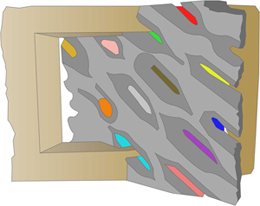 ÜLLŐ VÁROS HUMÁN SZOLGÁLTATÓ KÖZPONT, ÓVODA ÉS KÖZPONTI RENDELŐ TÖBBCÉLÚ KÖZÖS IGAZGATÁSÚINTÉZMÉNYVezető családgondozó:  Lévai AndrásnéA Család - és Gyermekjóléti Szolgálat a szociális, mentális és egészségkárosodás következtében kialakult problémák, illetve egyéb krízishelyzetek miatt segítségre szoruló személyek, családok számára nyújt segítséget. Fő feladatának tekinti az ilyen helyzethez vezető okok megelőzését, a krízishelyzet azonnali megszüntetését, valamint az életvezetési képesség megőrzése és erősítése céljából nyújtott szolgáltatást.A település a családok érdekében veszélyeztetettséget és krízishelyzetet észlelő jelzőrendszert működtet.A jegyző, az egészségügyi szolgáltató intézmény, a család- és gyermekjóléti szolgálat, társadalmi szervezetek, egyházak, magánszemélyek jelezhetik, ha segítségre szoruló családról vagy személyről szereznek tudomást.Szolgálatunk feltérképezi az ellátási területünkön élő szociális és mentálhigiénés problémákkal küzdő családokat és személyeket és személyesen felkeresve tájékoztatja őket problémáik megoldásának lehetőségeiről. Milyen problémákkal lehet a Szolgálathoz fordulni?- szociális, életvezetési és mentálhigiénés nehézségek, - A probléma feloldása: szociális, életvezetési és mentálhigiénés tanácsadás- anyagi nehézségek, - A probléma feloldása: az anyagi nehézségekkel küzdők számára a pénzbeli, természetbeni ellátásokhoz, továbbá a szociális szolgáltatásokhoz való hozzájutás megszervezése- családsegítés – A probléma feloldása: családgondozás, a családban jelentkező működési zavarok, illetve konfliktusok megoldásának elősegítése,- tartós munkanélküliség, anyagi nehézségek, -A probléma feloldása: a tartós munkanélküliek, a fiatal munkanélküliek, az adósságterhekkel és lakhatási problémákkal küzdők, a fogyatékossággal élők, a krónikus betegek, a szenvedélybetegek, a pszichiátriai betegek, a kábítószer-problémával küzdők, illetve egyéb szociálisan rászorult személyek és családtagjaik részére tanácsadás nyújtása, az ellátásokhoz való hozzájutás elősegítésekrízis, - A probléma feloldása: kríziskezelés, valamint a nehéz élethelyzetben élő családokat segítő szolgáltatásokhoz való hozzájutás elősegítése.Intézményünk a Vecsés- és Környéke Család - és Gyermekjóléti Szolgálat és Központ által az alábbi jogszabályban meghatározott ellátásokat és további szolgáltatásokat biztosítja:2015. évi CXXXIII. törvény egyes szociális és gyermekvédelmi tárgyú törvények módosításával gondoskodik a kormányzat az irányú céljairól, hogy a szociálisan rászoruló személyek az élethelyzetüknek megfelelő legjobb, és leghatékonyabb segítségben részesüljenek. A célok elérését a jogszabályi háttér így fogalmazza meg:- a szociál, - és nyugdíjpolitikáért felelős miniszter által kijelölt településen és fővárosi kerületben működő családsegítést ellátó szolgáltatónak a menedékjogról szóló törvényben meghatározott integrációs szerződésbe foglalt társadalmi beilleszkedés elősegítését,- a járásszékhely településen működő családsegítést ellátó szolgáltatónak a család szociális helyzetének át fogó vizsgálata alapján igénybe venni javasolt szociális szolgáltatásokat meghatározó, a szolgáltatást nyújtó szolgáltatóra - a jogosultsági feltételek fennállása esetén -  szociális diagnózis készítését azzal, hogy a feladat ellátásába bevonhatja a nem járásszékhely településen működő családsegítést ellátó szolgáltatót.A közösségfejlesztő programok szervezését, valamint egyéni és csoportos készségfejlesztést,az életvitelt hátrányosan befolyásoló okok feltárásaa családok szociális helyzetének figyelemmel kisérésea családi feszültségek okainak feltárása, a megoldásokra javaslat készítése és segítségnyújtáskrízishelyzetben lévő személyek, családok segítésetanácsadások végzése / életvezetési-, háztartás-szervezési-, nevelési-, stb. /egyének és családok kapcsolat-készségének javításabármilyen életkorú, magányosan élő és ettől szenvedő személy felkarolásatartós, vagy gyógyíthatatlan betegségben szenvedők mentálhigiénés gondozásaaz idősek otthonában az együttélés megkönnyítése érdekében mentálhigiénés foglalkozásegészségmegőrző, káros szenvedélyek kialakulását megelőző életvitel, életforma                kialakításának támogatása, széleskörű felvilágosító tevékenység.a különböző eredetű szellemi és anyagi erőforrások összehangolt, hatékony                   működtetése és személyes támogatások közvetítéseegyüttműködés más intézményekkel, társadalmi szervezetekkelidős, magányosan élők felkarolása, ügyeik vitelében segítségadás szociális információs szolgáltatások biztosításaügyintézési segítségnyújtásmunkalehetőségekről tájékoztatássegítő konzultációcsaládgondozásHogyan alakult a feladatellátás a 2017. évben? Átalakítás utáni változások tapasztalatai, az új jogszabályi környezetben.A Család-és Gyermekjóléti Központ esetmenedzsere átvette a hatósági ügyeket (védelembe vétel, nevelésbe vétel, ideiglenes elhelyezés). A szolgálat munkatársai minden javaslatot közvetlenül az esetmenedzsernek továbbítottak, aki továbbítja azt  a gyámhivatal fele. A tapasztalat az volt, hogy minden esetben jól tudott együttműködni a szolgálat és a központ munkatársa, hiszen minden javaslat előtt szóban is átbeszélték az ügyet és közösen döntöttek a továbbiakat illetően. A Humán Szolgáltató Központ Család  - és Gyermekjóléti szolgálatának Szolgáltatásai - Az egyéni igényekhez igazodóannaprakész információk biztosítása a lehetséges állami és önkormányzati támogatási formákról, segélyekről, intézményrendszerről, megkapaszkodási lehetőségekről tanácsadás, konfliktuskezelés ügyintézési segítségnyújtás életvezetési támogatás, illetve családgondozás biztosítás Jogi tanácsadás biztosítása (tanácsadás, iratszerkesztés).Vezető családgondozó:  Lévai AndrásnéA Család - és Gyermekjóléti Szolgálat a szociális, mentális és egészségkárosodás következtében kialakult problémák, illetve egyéb krízishelyzetek miatt segítségre szoruló személyek, családok számára nyújt segítséget. Fő feladatának tekinti az ilyen helyzethez vezető okok megelőzését, a krízishelyzet azonnali megszüntetését, valamint az életvezetési képesség megőrzése és erősítése céljából nyújtott szolgáltatást.A település a családok érdekében veszélyeztetettséget és krízishelyzetet észlelő jelzőrendszert működtet.A jegyző, az egészségügyi szolgáltató intézmény, a család- és gyermekjóléti szolgálat, társadalmi szervezetek, egyházak, magánszemélyek jelezhetik, ha segítségre szoruló családról vagy személyről szereznek tudomást.Szolgálatunk feltérképezi az ellátási területünkön élő szociális és mentálhigiénés problémákkal küzdő családokat és személyeket és személyesen felkeresve tájékoztatja őket problémáik megoldásának lehetőségeiről. Milyen problémákkal lehet a Szolgálathoz fordulni?- szociális, életvezetési és mentálhigiénés nehézségek, - A probléma feloldása: szociális, életvezetési és mentálhigiénés tanácsadás- anyagi nehézségek, - A probléma feloldása: az anyagi nehézségekkel küzdők számára a pénzbeli, természetbeni ellátásokhoz, továbbá a szociális szolgáltatásokhoz való hozzájutás megszervezése- családsegítés – A probléma feloldása: családgondozás, a családban jelentkező működési zavarok, illetve konfliktusok megoldásának elősegítése,- tartós munkanélküliség, anyagi nehézségek, -A probléma feloldása: a tartós munkanélküliek, a fiatal munkanélküliek, az adósságterhekkel és lakhatási problémákkal küzdők, a fogyatékossággal élők, a krónikus betegek, a szenvedélybetegek, a pszichiátriai betegek, a kábítószer-problémával küzdők, illetve egyéb szociálisan rászorult személyek és családtagjaik részére tanácsadás nyújtása, az ellátásokhoz való hozzájutás elősegítésekrízis, - A probléma feloldása: kríziskezelés, valamint a nehéz élethelyzetben élő családokat segítő szolgáltatásokhoz való hozzájutás elősegítése.Intézményünk a Vecsés- és Környéke Család - és Gyermekjóléti Szolgálat és Központ által az alábbi jogszabályban meghatározott ellátásokat és további szolgáltatásokat biztosítja:2015. évi CXXXIII. törvény egyes szociális és gyermekvédelmi tárgyú törvények módosításával gondoskodik a kormányzat az irányú céljairól, hogy a szociálisan rászoruló személyek az élethelyzetüknek megfelelő legjobb, és leghatékonyabb segítségben részesüljenek. A célok elérését a jogszabályi háttér így fogalmazza meg:- a szociál, - és nyugdíjpolitikáért felelős miniszter által kijelölt településen és fővárosi kerületben működő családsegítést ellátó szolgáltatónak a menedékjogról szóló törvényben meghatározott integrációs szerződésbe foglalt társadalmi beilleszkedés elősegítését,- a járásszékhely településen működő családsegítést ellátó szolgáltatónak a család szociális helyzetének át fogó vizsgálata alapján igénybe venni javasolt szociális szolgáltatásokat meghatározó, a szolgáltatást nyújtó szolgáltatóra - a jogosultsági feltételek fennállása esetén -  szociális diagnózis készítését azzal, hogy a feladat ellátásába bevonhatja a nem járásszékhely településen működő családsegítést ellátó szolgáltatót.A közösségfejlesztő programok szervezését, valamint egyéni és csoportos készségfejlesztést,az életvitelt hátrányosan befolyásoló okok feltárásaa családok szociális helyzetének figyelemmel kisérésea családi feszültségek okainak feltárása, a megoldásokra javaslat készítése és segítségnyújtáskrízishelyzetben lévő személyek, családok segítésetanácsadások végzése / életvezetési-, háztartás-szervezési-, nevelési-, stb. /egyének és családok kapcsolat-készségének javításabármilyen életkorú, magányosan élő és ettől szenvedő személy felkarolásatartós, vagy gyógyíthatatlan betegségben szenvedők mentálhigiénés gondozásaaz idősek otthonában az együttélés megkönnyítése érdekében mentálhigiénés foglalkozásegészségmegőrző, káros szenvedélyek kialakulását megelőző életvitel, életforma                kialakításának támogatása, széleskörű felvilágosító tevékenység.a különböző eredetű szellemi és anyagi erőforrások összehangolt, hatékony                   működtetése és személyes támogatások közvetítéseegyüttműködés más intézményekkel, társadalmi szervezetekkelidős, magányosan élők felkarolása, ügyeik vitelében segítségadás szociális információs szolgáltatások biztosításaügyintézési segítségnyújtásmunkalehetőségekről tájékoztatássegítő konzultációcsaládgondozásHogyan alakult a feladatellátás a 2017. évben? Átalakítás utáni változások tapasztalatai, az új jogszabályi környezetben.A Család-és Gyermekjóléti Központ esetmenedzsere átvette a hatósági ügyeket (védelembe vétel, nevelésbe vétel, ideiglenes elhelyezés). A szolgálat munkatársai minden javaslatot közvetlenül az esetmenedzsernek továbbítottak, aki továbbítja azt  a gyámhivatal fele. A tapasztalat az volt, hogy minden esetben jól tudott együttműködni a szolgálat és a központ munkatársa, hiszen minden javaslat előtt szóban is átbeszélték az ügyet és közösen döntöttek a továbbiakat illetően. A Humán Szolgáltató Központ Család  - és Gyermekjóléti szolgálatának Szolgáltatásai - Az egyéni igényekhez igazodóannaprakész információk biztosítása a lehetséges állami és önkormányzati támogatási formákról, segélyekről, intézményrendszerről, megkapaszkodási lehetőségekről tanácsadás, konfliktuskezelés ügyintézési segítségnyújtás életvezetési támogatás, illetve családgondozás biztosítás Jogi tanácsadás biztosítása (tanácsadás, iratszerkesztés).Vezető családgondozó:  Lévai AndrásnéA Család - és Gyermekjóléti Szolgálat a szociális, mentális és egészségkárosodás következtében kialakult problémák, illetve egyéb krízishelyzetek miatt segítségre szoruló személyek, családok számára nyújt segítséget. Fő feladatának tekinti az ilyen helyzethez vezető okok megelőzését, a krízishelyzet azonnali megszüntetését, valamint az életvezetési képesség megőrzése és erősítése céljából nyújtott szolgáltatást.A település a családok érdekében veszélyeztetettséget és krízishelyzetet észlelő jelzőrendszert működtet.A jegyző, az egészségügyi szolgáltató intézmény, a család- és gyermekjóléti szolgálat, társadalmi szervezetek, egyházak, magánszemélyek jelezhetik, ha segítségre szoruló családról vagy személyről szereznek tudomást.Szolgálatunk feltérképezi az ellátási területünkön élő szociális és mentálhigiénés problémákkal küzdő családokat és személyeket és személyesen felkeresve tájékoztatja őket problémáik megoldásának lehetőségeiről. Milyen problémákkal lehet a Szolgálathoz fordulni?- szociális, életvezetési és mentálhigiénés nehézségek, - A probléma feloldása: szociális, életvezetési és mentálhigiénés tanácsadás- anyagi nehézségek, - A probléma feloldása: az anyagi nehézségekkel küzdők számára a pénzbeli, természetbeni ellátásokhoz, továbbá a szociális szolgáltatásokhoz való hozzájutás megszervezése- családsegítés – A probléma feloldása: családgondozás, a családban jelentkező működési zavarok, illetve konfliktusok megoldásának elősegítése,- tartós munkanélküliség, anyagi nehézségek, -A probléma feloldása: a tartós munkanélküliek, a fiatal munkanélküliek, az adósságterhekkel és lakhatási problémákkal küzdők, a fogyatékossággal élők, a krónikus betegek, a szenvedélybetegek, a pszichiátriai betegek, a kábítószer-problémával küzdők, illetve egyéb szociálisan rászorult személyek és családtagjaik részére tanácsadás nyújtása, az ellátásokhoz való hozzájutás elősegítésekrízis, - A probléma feloldása: kríziskezelés, valamint a nehéz élethelyzetben élő családokat segítő szolgáltatásokhoz való hozzájutás elősegítése.Intézményünk a Vecsés- és Környéke Család - és Gyermekjóléti Szolgálat és Központ által az alábbi jogszabályban meghatározott ellátásokat és további szolgáltatásokat biztosítja:2015. évi CXXXIII. törvény egyes szociális és gyermekvédelmi tárgyú törvények módosításával gondoskodik a kormányzat az irányú céljairól, hogy a szociálisan rászoruló személyek az élethelyzetüknek megfelelő legjobb, és leghatékonyabb segítségben részesüljenek. A célok elérését a jogszabályi háttér így fogalmazza meg:- a szociál, - és nyugdíjpolitikáért felelős miniszter által kijelölt településen és fővárosi kerületben működő családsegítést ellátó szolgáltatónak a menedékjogról szóló törvényben meghatározott integrációs szerződésbe foglalt társadalmi beilleszkedés elősegítését,- a járásszékhely településen működő családsegítést ellátó szolgáltatónak a család szociális helyzetének át fogó vizsgálata alapján igénybe venni javasolt szociális szolgáltatásokat meghatározó, a szolgáltatást nyújtó szolgáltatóra - a jogosultsági feltételek fennállása esetén -  szociális diagnózis készítését azzal, hogy a feladat ellátásába bevonhatja a nem járásszékhely településen működő családsegítést ellátó szolgáltatót.A közösségfejlesztő programok szervezését, valamint egyéni és csoportos készségfejlesztést,az életvitelt hátrányosan befolyásoló okok feltárásaa családok szociális helyzetének figyelemmel kisérésea családi feszültségek okainak feltárása, a megoldásokra javaslat készítése és segítségnyújtáskrízishelyzetben lévő személyek, családok segítésetanácsadások végzése / életvezetési-, háztartás-szervezési-, nevelési-, stb. /egyének és családok kapcsolat-készségének javításabármilyen életkorú, magányosan élő és ettől szenvedő személy felkarolásatartós, vagy gyógyíthatatlan betegségben szenvedők mentálhigiénés gondozásaaz idősek otthonában az együttélés megkönnyítése érdekében mentálhigiénés foglalkozásegészségmegőrző, káros szenvedélyek kialakulását megelőző életvitel, életforma                kialakításának támogatása, széleskörű felvilágosító tevékenység.a különböző eredetű szellemi és anyagi erőforrások összehangolt, hatékony                   működtetése és személyes támogatások közvetítéseegyüttműködés más intézményekkel, társadalmi szervezetekkelidős, magányosan élők felkarolása, ügyeik vitelében segítségadás szociális információs szolgáltatások biztosításaügyintézési segítségnyújtásmunkalehetőségekről tájékoztatássegítő konzultációcsaládgondozásHogyan alakult a feladatellátás a 2017. évben? Átalakítás utáni változások tapasztalatai, az új jogszabályi környezetben.A Család-és Gyermekjóléti Központ esetmenedzsere átvette a hatósági ügyeket (védelembe vétel, nevelésbe vétel, ideiglenes elhelyezés). A szolgálat munkatársai minden javaslatot közvetlenül az esetmenedzsernek továbbítottak, aki továbbítja azt  a gyámhivatal fele. A tapasztalat az volt, hogy minden esetben jól tudott együttműködni a szolgálat és a központ munkatársa, hiszen minden javaslat előtt szóban is átbeszélték az ügyet és közösen döntöttek a továbbiakat illetően. A Humán Szolgáltató Központ Család  - és Gyermekjóléti szolgálatának Szolgáltatásai - Az egyéni igényekhez igazodóannaprakész információk biztosítása a lehetséges állami és önkormányzati támogatási formákról, segélyekről, intézményrendszerről, megkapaszkodási lehetőségekről tanácsadás, konfliktuskezelés ügyintézési segítségnyújtás életvezetési támogatás, illetve családgondozás biztosítás Jogi tanácsadás biztosítása (tanácsadás, iratszerkesztés).Vezető családgondozó:  Lévai AndrásnéA Család - és Gyermekjóléti Szolgálat a szociális, mentális és egészségkárosodás következtében kialakult problémák, illetve egyéb krízishelyzetek miatt segítségre szoruló személyek, családok számára nyújt segítséget. Fő feladatának tekinti az ilyen helyzethez vezető okok megelőzését, a krízishelyzet azonnali megszüntetését, valamint az életvezetési képesség megőrzése és erősítése céljából nyújtott szolgáltatást.A település a családok érdekében veszélyeztetettséget és krízishelyzetet észlelő jelzőrendszert működtet.A jegyző, az egészségügyi szolgáltató intézmény, a család- és gyermekjóléti szolgálat, társadalmi szervezetek, egyházak, magánszemélyek jelezhetik, ha segítségre szoruló családról vagy személyről szereznek tudomást.Szolgálatunk feltérképezi az ellátási területünkön élő szociális és mentálhigiénés problémákkal küzdő családokat és személyeket és személyesen felkeresve tájékoztatja őket problémáik megoldásának lehetőségeiről. Milyen problémákkal lehet a Szolgálathoz fordulni?- szociális, életvezetési és mentálhigiénés nehézségek, - A probléma feloldása: szociális, életvezetési és mentálhigiénés tanácsadás- anyagi nehézségek, - A probléma feloldása: az anyagi nehézségekkel küzdők számára a pénzbeli, természetbeni ellátásokhoz, továbbá a szociális szolgáltatásokhoz való hozzájutás megszervezése- családsegítés – A probléma feloldása: családgondozás, a családban jelentkező működési zavarok, illetve konfliktusok megoldásának elősegítése,- tartós munkanélküliség, anyagi nehézségek, -A probléma feloldása: a tartós munkanélküliek, a fiatal munkanélküliek, az adósságterhekkel és lakhatási problémákkal küzdők, a fogyatékossággal élők, a krónikus betegek, a szenvedélybetegek, a pszichiátriai betegek, a kábítószer-problémával küzdők, illetve egyéb szociálisan rászorult személyek és családtagjaik részére tanácsadás nyújtása, az ellátásokhoz való hozzájutás elősegítésekrízis, - A probléma feloldása: kríziskezelés, valamint a nehéz élethelyzetben élő családokat segítő szolgáltatásokhoz való hozzájutás elősegítése.Intézményünk a Vecsés- és Környéke Család - és Gyermekjóléti Szolgálat és Központ által az alábbi jogszabályban meghatározott ellátásokat és további szolgáltatásokat biztosítja:2015. évi CXXXIII. törvény egyes szociális és gyermekvédelmi tárgyú törvények módosításával gondoskodik a kormányzat az irányú céljairól, hogy a szociálisan rászoruló személyek az élethelyzetüknek megfelelő legjobb, és leghatékonyabb segítségben részesüljenek. A célok elérését a jogszabályi háttér így fogalmazza meg:- a szociál, - és nyugdíjpolitikáért felelős miniszter által kijelölt településen és fővárosi kerületben működő családsegítést ellátó szolgáltatónak a menedékjogról szóló törvényben meghatározott integrációs szerződésbe foglalt társadalmi beilleszkedés elősegítését,- a járásszékhely településen működő családsegítést ellátó szolgáltatónak a család szociális helyzetének át fogó vizsgálata alapján igénybe venni javasolt szociális szolgáltatásokat meghatározó, a szolgáltatást nyújtó szolgáltatóra - a jogosultsági feltételek fennállása esetén -  szociális diagnózis készítését azzal, hogy a feladat ellátásába bevonhatja a nem járásszékhely településen működő családsegítést ellátó szolgáltatót.A közösségfejlesztő programok szervezését, valamint egyéni és csoportos készségfejlesztést,az életvitelt hátrányosan befolyásoló okok feltárásaa családok szociális helyzetének figyelemmel kisérésea családi feszültségek okainak feltárása, a megoldásokra javaslat készítése és segítségnyújtáskrízishelyzetben lévő személyek, családok segítésetanácsadások végzése / életvezetési-, háztartás-szervezési-, nevelési-, stb. /egyének és családok kapcsolat-készségének javításabármilyen életkorú, magányosan élő és ettől szenvedő személy felkarolásatartós, vagy gyógyíthatatlan betegségben szenvedők mentálhigiénés gondozásaaz idősek otthonában az együttélés megkönnyítése érdekében mentálhigiénés foglalkozásegészségmegőrző, káros szenvedélyek kialakulását megelőző életvitel, életforma                kialakításának támogatása, széleskörű felvilágosító tevékenység.a különböző eredetű szellemi és anyagi erőforrások összehangolt, hatékony                   működtetése és személyes támogatások közvetítéseegyüttműködés más intézményekkel, társadalmi szervezetekkelidős, magányosan élők felkarolása, ügyeik vitelében segítségadás szociális információs szolgáltatások biztosításaügyintézési segítségnyújtásmunkalehetőségekről tájékoztatássegítő konzultációcsaládgondozásHogyan alakult a feladatellátás a 2017. évben? Átalakítás utáni változások tapasztalatai, az új jogszabályi környezetben.A Család-és Gyermekjóléti Központ esetmenedzsere átvette a hatósági ügyeket (védelembe vétel, nevelésbe vétel, ideiglenes elhelyezés). A szolgálat munkatársai minden javaslatot közvetlenül az esetmenedzsernek továbbítottak, aki továbbítja azt  a gyámhivatal fele. A tapasztalat az volt, hogy minden esetben jól tudott együttműködni a szolgálat és a központ munkatársa, hiszen minden javaslat előtt szóban is átbeszélték az ügyet és közösen döntöttek a továbbiakat illetően. A Humán Szolgáltató Központ Család  - és Gyermekjóléti szolgálatának Szolgáltatásai - Az egyéni igényekhez igazodóannaprakész információk biztosítása a lehetséges állami és önkormányzati támogatási formákról, segélyekről, intézményrendszerről, megkapaszkodási lehetőségekről tanácsadás, konfliktuskezelés ügyintézési segítségnyújtás életvezetési támogatás, illetve családgondozás biztosítás Jogi tanácsadás biztosítása (tanácsadás, iratszerkesztés).Vezető családgondozó:  Lévai AndrásnéA Család - és Gyermekjóléti Szolgálat a szociális, mentális és egészségkárosodás következtében kialakult problémák, illetve egyéb krízishelyzetek miatt segítségre szoruló személyek, családok számára nyújt segítséget. Fő feladatának tekinti az ilyen helyzethez vezető okok megelőzését, a krízishelyzet azonnali megszüntetését, valamint az életvezetési képesség megőrzése és erősítése céljából nyújtott szolgáltatást.A település a családok érdekében veszélyeztetettséget és krízishelyzetet észlelő jelzőrendszert működtet.A jegyző, az egészségügyi szolgáltató intézmény, a család- és gyermekjóléti szolgálat, társadalmi szervezetek, egyházak, magánszemélyek jelezhetik, ha segítségre szoruló családról vagy személyről szereznek tudomást.Szolgálatunk feltérképezi az ellátási területünkön élő szociális és mentálhigiénés problémákkal küzdő családokat és személyeket és személyesen felkeresve tájékoztatja őket problémáik megoldásának lehetőségeiről. Milyen problémákkal lehet a Szolgálathoz fordulni?- szociális, életvezetési és mentálhigiénés nehézségek, - A probléma feloldása: szociális, életvezetési és mentálhigiénés tanácsadás- anyagi nehézségek, - A probléma feloldása: az anyagi nehézségekkel küzdők számára a pénzbeli, természetbeni ellátásokhoz, továbbá a szociális szolgáltatásokhoz való hozzájutás megszervezése- családsegítés – A probléma feloldása: családgondozás, a családban jelentkező működési zavarok, illetve konfliktusok megoldásának elősegítése,- tartós munkanélküliség, anyagi nehézségek, -A probléma feloldása: a tartós munkanélküliek, a fiatal munkanélküliek, az adósságterhekkel és lakhatási problémákkal küzdők, a fogyatékossággal élők, a krónikus betegek, a szenvedélybetegek, a pszichiátriai betegek, a kábítószer-problémával küzdők, illetve egyéb szociálisan rászorult személyek és családtagjaik részére tanácsadás nyújtása, az ellátásokhoz való hozzájutás elősegítésekrízis, - A probléma feloldása: kríziskezelés, valamint a nehéz élethelyzetben élő családokat segítő szolgáltatásokhoz való hozzájutás elősegítése.Intézményünk a Vecsés- és Környéke Család - és Gyermekjóléti Szolgálat és Központ által az alábbi jogszabályban meghatározott ellátásokat és további szolgáltatásokat biztosítja:2015. évi CXXXIII. törvény egyes szociális és gyermekvédelmi tárgyú törvények módosításával gondoskodik a kormányzat az irányú céljairól, hogy a szociálisan rászoruló személyek az élethelyzetüknek megfelelő legjobb, és leghatékonyabb segítségben részesüljenek. A célok elérését a jogszabályi háttér így fogalmazza meg:- a szociál, - és nyugdíjpolitikáért felelős miniszter által kijelölt településen és fővárosi kerületben működő családsegítést ellátó szolgáltatónak a menedékjogról szóló törvényben meghatározott integrációs szerződésbe foglalt társadalmi beilleszkedés elősegítését,- a járásszékhely településen működő családsegítést ellátó szolgáltatónak a család szociális helyzetének át fogó vizsgálata alapján igénybe venni javasolt szociális szolgáltatásokat meghatározó, a szolgáltatást nyújtó szolgáltatóra - a jogosultsági feltételek fennállása esetén -  szociális diagnózis készítését azzal, hogy a feladat ellátásába bevonhatja a nem járásszékhely településen működő családsegítést ellátó szolgáltatót.A közösségfejlesztő programok szervezését, valamint egyéni és csoportos készségfejlesztést,az életvitelt hátrányosan befolyásoló okok feltárásaa családok szociális helyzetének figyelemmel kisérésea családi feszültségek okainak feltárása, a megoldásokra javaslat készítése és segítségnyújtáskrízishelyzetben lévő személyek, családok segítésetanácsadások végzése / életvezetési-, háztartás-szervezési-, nevelési-, stb. /egyének és családok kapcsolat-készségének javításabármilyen életkorú, magányosan élő és ettől szenvedő személy felkarolásatartós, vagy gyógyíthatatlan betegségben szenvedők mentálhigiénés gondozásaaz idősek otthonában az együttélés megkönnyítése érdekében mentálhigiénés foglalkozásegészségmegőrző, káros szenvedélyek kialakulását megelőző életvitel, életforma                kialakításának támogatása, széleskörű felvilágosító tevékenység.a különböző eredetű szellemi és anyagi erőforrások összehangolt, hatékony                   működtetése és személyes támogatások közvetítéseegyüttműködés más intézményekkel, társadalmi szervezetekkelidős, magányosan élők felkarolása, ügyeik vitelében segítségadás szociális információs szolgáltatások biztosításaügyintézési segítségnyújtásmunkalehetőségekről tájékoztatássegítő konzultációcsaládgondozásHogyan alakult a feladatellátás a 2017. évben? Átalakítás utáni változások tapasztalatai, az új jogszabályi környezetben.A Család-és Gyermekjóléti Központ esetmenedzsere átvette a hatósági ügyeket (védelembe vétel, nevelésbe vétel, ideiglenes elhelyezés). A szolgálat munkatársai minden javaslatot közvetlenül az esetmenedzsernek továbbítottak, aki továbbítja azt  a gyámhivatal fele. A tapasztalat az volt, hogy minden esetben jól tudott együttműködni a szolgálat és a központ munkatársa, hiszen minden javaslat előtt szóban is átbeszélték az ügyet és közösen döntöttek a továbbiakat illetően. A Humán Szolgáltató Központ Család  - és Gyermekjóléti szolgálatának Szolgáltatásai - Az egyéni igényekhez igazodóannaprakész információk biztosítása a lehetséges állami és önkormányzati támogatási formákról, segélyekről, intézményrendszerről, megkapaszkodási lehetőségekről tanácsadás, konfliktuskezelés ügyintézési segítségnyújtás életvezetési támogatás, illetve családgondozás biztosítás Jogi tanácsadás biztosítása (tanácsadás, iratszerkesztés).Vezető családgondozó:  Lévai AndrásnéA Család - és Gyermekjóléti Szolgálat a szociális, mentális és egészségkárosodás következtében kialakult problémák, illetve egyéb krízishelyzetek miatt segítségre szoruló személyek, családok számára nyújt segítséget. Fő feladatának tekinti az ilyen helyzethez vezető okok megelőzését, a krízishelyzet azonnali megszüntetését, valamint az életvezetési képesség megőrzése és erősítése céljából nyújtott szolgáltatást.A település a családok érdekében veszélyeztetettséget és krízishelyzetet észlelő jelzőrendszert működtet.A jegyző, az egészségügyi szolgáltató intézmény, a család- és gyermekjóléti szolgálat, társadalmi szervezetek, egyházak, magánszemélyek jelezhetik, ha segítségre szoruló családról vagy személyről szereznek tudomást.Szolgálatunk feltérképezi az ellátási területünkön élő szociális és mentálhigiénés problémákkal küzdő családokat és személyeket és személyesen felkeresve tájékoztatja őket problémáik megoldásának lehetőségeiről. Milyen problémákkal lehet a Szolgálathoz fordulni?- szociális, életvezetési és mentálhigiénés nehézségek, - A probléma feloldása: szociális, életvezetési és mentálhigiénés tanácsadás- anyagi nehézségek, - A probléma feloldása: az anyagi nehézségekkel küzdők számára a pénzbeli, természetbeni ellátásokhoz, továbbá a szociális szolgáltatásokhoz való hozzájutás megszervezése- családsegítés – A probléma feloldása: családgondozás, a családban jelentkező működési zavarok, illetve konfliktusok megoldásának elősegítése,- tartós munkanélküliség, anyagi nehézségek, -A probléma feloldása: a tartós munkanélküliek, a fiatal munkanélküliek, az adósságterhekkel és lakhatási problémákkal küzdők, a fogyatékossággal élők, a krónikus betegek, a szenvedélybetegek, a pszichiátriai betegek, a kábítószer-problémával küzdők, illetve egyéb szociálisan rászorult személyek és családtagjaik részére tanácsadás nyújtása, az ellátásokhoz való hozzájutás elősegítésekrízis, - A probléma feloldása: kríziskezelés, valamint a nehéz élethelyzetben élő családokat segítő szolgáltatásokhoz való hozzájutás elősegítése.Intézményünk a Vecsés- és Környéke Család - és Gyermekjóléti Szolgálat és Központ által az alábbi jogszabályban meghatározott ellátásokat és további szolgáltatásokat biztosítja:2015. évi CXXXIII. törvény egyes szociális és gyermekvédelmi tárgyú törvények módosításával gondoskodik a kormányzat az irányú céljairól, hogy a szociálisan rászoruló személyek az élethelyzetüknek megfelelő legjobb, és leghatékonyabb segítségben részesüljenek. A célok elérését a jogszabályi háttér így fogalmazza meg:- a szociál, - és nyugdíjpolitikáért felelős miniszter által kijelölt településen és fővárosi kerületben működő családsegítést ellátó szolgáltatónak a menedékjogról szóló törvényben meghatározott integrációs szerződésbe foglalt társadalmi beilleszkedés elősegítését,- a járásszékhely településen működő családsegítést ellátó szolgáltatónak a család szociális helyzetének át fogó vizsgálata alapján igénybe venni javasolt szociális szolgáltatásokat meghatározó, a szolgáltatást nyújtó szolgáltatóra - a jogosultsági feltételek fennállása esetén -  szociális diagnózis készítését azzal, hogy a feladat ellátásába bevonhatja a nem járásszékhely településen működő családsegítést ellátó szolgáltatót.A közösségfejlesztő programok szervezését, valamint egyéni és csoportos készségfejlesztést,az életvitelt hátrányosan befolyásoló okok feltárásaa családok szociális helyzetének figyelemmel kisérésea családi feszültségek okainak feltárása, a megoldásokra javaslat készítése és segítségnyújtáskrízishelyzetben lévő személyek, családok segítésetanácsadások végzése / életvezetési-, háztartás-szervezési-, nevelési-, stb. /egyének és családok kapcsolat-készségének javításabármilyen életkorú, magányosan élő és ettől szenvedő személy felkarolásatartós, vagy gyógyíthatatlan betegségben szenvedők mentálhigiénés gondozásaaz idősek otthonában az együttélés megkönnyítése érdekében mentálhigiénés foglalkozásegészségmegőrző, káros szenvedélyek kialakulását megelőző életvitel, életforma                kialakításának támogatása, széleskörű felvilágosító tevékenység.a különböző eredetű szellemi és anyagi erőforrások összehangolt, hatékony                   működtetése és személyes támogatások közvetítéseegyüttműködés más intézményekkel, társadalmi szervezetekkelidős, magányosan élők felkarolása, ügyeik vitelében segítségadás szociális információs szolgáltatások biztosításaügyintézési segítségnyújtásmunkalehetőségekről tájékoztatássegítő konzultációcsaládgondozásHogyan alakult a feladatellátás a 2017. évben? Átalakítás utáni változások tapasztalatai, az új jogszabályi környezetben.A Család-és Gyermekjóléti Központ esetmenedzsere átvette a hatósági ügyeket (védelembe vétel, nevelésbe vétel, ideiglenes elhelyezés). A szolgálat munkatársai minden javaslatot közvetlenül az esetmenedzsernek továbbítottak, aki továbbítja azt  a gyámhivatal fele. A tapasztalat az volt, hogy minden esetben jól tudott együttműködni a szolgálat és a központ munkatársa, hiszen minden javaslat előtt szóban is átbeszélték az ügyet és közösen döntöttek a továbbiakat illetően. A Humán Szolgáltató Központ Család  - és Gyermekjóléti szolgálatának Szolgáltatásai - Az egyéni igényekhez igazodóannaprakész információk biztosítása a lehetséges állami és önkormányzati támogatási formákról, segélyekről, intézményrendszerről, megkapaszkodási lehetőségekről tanácsadás, konfliktuskezelés ügyintézési segítségnyújtás életvezetési támogatás, illetve családgondozás biztosítás Jogi tanácsadás biztosítása (tanácsadás, iratszerkesztés).Vezető családgondozó:  Lévai AndrásnéA Család - és Gyermekjóléti Szolgálat a szociális, mentális és egészségkárosodás következtében kialakult problémák, illetve egyéb krízishelyzetek miatt segítségre szoruló személyek, családok számára nyújt segítséget. Fő feladatának tekinti az ilyen helyzethez vezető okok megelőzését, a krízishelyzet azonnali megszüntetését, valamint az életvezetési képesség megőrzése és erősítése céljából nyújtott szolgáltatást.A település a családok érdekében veszélyeztetettséget és krízishelyzetet észlelő jelzőrendszert működtet.A jegyző, az egészségügyi szolgáltató intézmény, a család- és gyermekjóléti szolgálat, társadalmi szervezetek, egyházak, magánszemélyek jelezhetik, ha segítségre szoruló családról vagy személyről szereznek tudomást.Szolgálatunk feltérképezi az ellátási területünkön élő szociális és mentálhigiénés problémákkal küzdő családokat és személyeket és személyesen felkeresve tájékoztatja őket problémáik megoldásának lehetőségeiről. Milyen problémákkal lehet a Szolgálathoz fordulni?- szociális, életvezetési és mentálhigiénés nehézségek, - A probléma feloldása: szociális, életvezetési és mentálhigiénés tanácsadás- anyagi nehézségek, - A probléma feloldása: az anyagi nehézségekkel küzdők számára a pénzbeli, természetbeni ellátásokhoz, továbbá a szociális szolgáltatásokhoz való hozzájutás megszervezése- családsegítés – A probléma feloldása: családgondozás, a családban jelentkező működési zavarok, illetve konfliktusok megoldásának elősegítése,- tartós munkanélküliség, anyagi nehézségek, -A probléma feloldása: a tartós munkanélküliek, a fiatal munkanélküliek, az adósságterhekkel és lakhatási problémákkal küzdők, a fogyatékossággal élők, a krónikus betegek, a szenvedélybetegek, a pszichiátriai betegek, a kábítószer-problémával küzdők, illetve egyéb szociálisan rászorult személyek és családtagjaik részére tanácsadás nyújtása, az ellátásokhoz való hozzájutás elősegítésekrízis, - A probléma feloldása: kríziskezelés, valamint a nehéz élethelyzetben élő családokat segítő szolgáltatásokhoz való hozzájutás elősegítése.Intézményünk a Vecsés- és Környéke Család - és Gyermekjóléti Szolgálat és Központ által az alábbi jogszabályban meghatározott ellátásokat és további szolgáltatásokat biztosítja:2015. évi CXXXIII. törvény egyes szociális és gyermekvédelmi tárgyú törvények módosításával gondoskodik a kormányzat az irányú céljairól, hogy a szociálisan rászoruló személyek az élethelyzetüknek megfelelő legjobb, és leghatékonyabb segítségben részesüljenek. A célok elérését a jogszabályi háttér így fogalmazza meg:- a szociál, - és nyugdíjpolitikáért felelős miniszter által kijelölt településen és fővárosi kerületben működő családsegítést ellátó szolgáltatónak a menedékjogról szóló törvényben meghatározott integrációs szerződésbe foglalt társadalmi beilleszkedés elősegítését,- a járásszékhely településen működő családsegítést ellátó szolgáltatónak a család szociális helyzetének át fogó vizsgálata alapján igénybe venni javasolt szociális szolgáltatásokat meghatározó, a szolgáltatást nyújtó szolgáltatóra - a jogosultsági feltételek fennállása esetén -  szociális diagnózis készítését azzal, hogy a feladat ellátásába bevonhatja a nem járásszékhely településen működő családsegítést ellátó szolgáltatót.A közösségfejlesztő programok szervezését, valamint egyéni és csoportos készségfejlesztést,az életvitelt hátrányosan befolyásoló okok feltárásaa családok szociális helyzetének figyelemmel kisérésea családi feszültségek okainak feltárása, a megoldásokra javaslat készítése és segítségnyújtáskrízishelyzetben lévő személyek, családok segítésetanácsadások végzése / életvezetési-, háztartás-szervezési-, nevelési-, stb. /egyének és családok kapcsolat-készségének javításabármilyen életkorú, magányosan élő és ettől szenvedő személy felkarolásatartós, vagy gyógyíthatatlan betegségben szenvedők mentálhigiénés gondozásaaz idősek otthonában az együttélés megkönnyítése érdekében mentálhigiénés foglalkozásegészségmegőrző, káros szenvedélyek kialakulását megelőző életvitel, életforma                kialakításának támogatása, széleskörű felvilágosító tevékenység.a különböző eredetű szellemi és anyagi erőforrások összehangolt, hatékony                   működtetése és személyes támogatások közvetítéseegyüttműködés más intézményekkel, társadalmi szervezetekkelidős, magányosan élők felkarolása, ügyeik vitelében segítségadás szociális információs szolgáltatások biztosításaügyintézési segítségnyújtásmunkalehetőségekről tájékoztatássegítő konzultációcsaládgondozásHogyan alakult a feladatellátás a 2017. évben? Átalakítás utáni változások tapasztalatai, az új jogszabályi környezetben.A Család-és Gyermekjóléti Központ esetmenedzsere átvette a hatósági ügyeket (védelembe vétel, nevelésbe vétel, ideiglenes elhelyezés). A szolgálat munkatársai minden javaslatot közvetlenül az esetmenedzsernek továbbítottak, aki továbbítja azt  a gyámhivatal fele. A tapasztalat az volt, hogy minden esetben jól tudott együttműködni a szolgálat és a központ munkatársa, hiszen minden javaslat előtt szóban is átbeszélték az ügyet és közösen döntöttek a továbbiakat illetően. A Humán Szolgáltató Központ Család  - és Gyermekjóléti szolgálatának Szolgáltatásai - Az egyéni igényekhez igazodóannaprakész információk biztosítása a lehetséges állami és önkormányzati támogatási formákról, segélyekről, intézményrendszerről, megkapaszkodási lehetőségekről tanácsadás, konfliktuskezelés ügyintézési segítségnyújtás életvezetési támogatás, illetve családgondozás biztosítás Jogi tanácsadás biztosítása (tanácsadás, iratszerkesztés).Vezető családgondozó:  Lévai AndrásnéA Család - és Gyermekjóléti Szolgálat a szociális, mentális és egészségkárosodás következtében kialakult problémák, illetve egyéb krízishelyzetek miatt segítségre szoruló személyek, családok számára nyújt segítséget. Fő feladatának tekinti az ilyen helyzethez vezető okok megelőzését, a krízishelyzet azonnali megszüntetését, valamint az életvezetési képesség megőrzése és erősítése céljából nyújtott szolgáltatást.A település a családok érdekében veszélyeztetettséget és krízishelyzetet észlelő jelzőrendszert működtet.A jegyző, az egészségügyi szolgáltató intézmény, a család- és gyermekjóléti szolgálat, társadalmi szervezetek, egyházak, magánszemélyek jelezhetik, ha segítségre szoruló családról vagy személyről szereznek tudomást.Szolgálatunk feltérképezi az ellátási területünkön élő szociális és mentálhigiénés problémákkal küzdő családokat és személyeket és személyesen felkeresve tájékoztatja őket problémáik megoldásának lehetőségeiről. Milyen problémákkal lehet a Szolgálathoz fordulni?- szociális, életvezetési és mentálhigiénés nehézségek, - A probléma feloldása: szociális, életvezetési és mentálhigiénés tanácsadás- anyagi nehézségek, - A probléma feloldása: az anyagi nehézségekkel küzdők számára a pénzbeli, természetbeni ellátásokhoz, továbbá a szociális szolgáltatásokhoz való hozzájutás megszervezése- családsegítés – A probléma feloldása: családgondozás, a családban jelentkező működési zavarok, illetve konfliktusok megoldásának elősegítése,- tartós munkanélküliség, anyagi nehézségek, -A probléma feloldása: a tartós munkanélküliek, a fiatal munkanélküliek, az adósságterhekkel és lakhatási problémákkal küzdők, a fogyatékossággal élők, a krónikus betegek, a szenvedélybetegek, a pszichiátriai betegek, a kábítószer-problémával küzdők, illetve egyéb szociálisan rászorult személyek és családtagjaik részére tanácsadás nyújtása, az ellátásokhoz való hozzájutás elősegítésekrízis, - A probléma feloldása: kríziskezelés, valamint a nehéz élethelyzetben élő családokat segítő szolgáltatásokhoz való hozzájutás elősegítése.Intézményünk a Vecsés- és Környéke Család - és Gyermekjóléti Szolgálat és Központ által az alábbi jogszabályban meghatározott ellátásokat és további szolgáltatásokat biztosítja:2015. évi CXXXIII. törvény egyes szociális és gyermekvédelmi tárgyú törvények módosításával gondoskodik a kormányzat az irányú céljairól, hogy a szociálisan rászoruló személyek az élethelyzetüknek megfelelő legjobb, és leghatékonyabb segítségben részesüljenek. A célok elérését a jogszabályi háttér így fogalmazza meg:- a szociál, - és nyugdíjpolitikáért felelős miniszter által kijelölt településen és fővárosi kerületben működő családsegítést ellátó szolgáltatónak a menedékjogról szóló törvényben meghatározott integrációs szerződésbe foglalt társadalmi beilleszkedés elősegítését,- a járásszékhely településen működő családsegítést ellátó szolgáltatónak a család szociális helyzetének át fogó vizsgálata alapján igénybe venni javasolt szociális szolgáltatásokat meghatározó, a szolgáltatást nyújtó szolgáltatóra - a jogosultsági feltételek fennállása esetén -  szociális diagnózis készítését azzal, hogy a feladat ellátásába bevonhatja a nem járásszékhely településen működő családsegítést ellátó szolgáltatót.A közösségfejlesztő programok szervezését, valamint egyéni és csoportos készségfejlesztést,az életvitelt hátrányosan befolyásoló okok feltárásaa családok szociális helyzetének figyelemmel kisérésea családi feszültségek okainak feltárása, a megoldásokra javaslat készítése és segítségnyújtáskrízishelyzetben lévő személyek, családok segítésetanácsadások végzése / életvezetési-, háztartás-szervezési-, nevelési-, stb. /egyének és családok kapcsolat-készségének javításabármilyen életkorú, magányosan élő és ettől szenvedő személy felkarolásatartós, vagy gyógyíthatatlan betegségben szenvedők mentálhigiénés gondozásaaz idősek otthonában az együttélés megkönnyítése érdekében mentálhigiénés foglalkozásegészségmegőrző, káros szenvedélyek kialakulását megelőző életvitel, életforma                kialakításának támogatása, széleskörű felvilágosító tevékenység.a különböző eredetű szellemi és anyagi erőforrások összehangolt, hatékony                   működtetése és személyes támogatások közvetítéseegyüttműködés más intézményekkel, társadalmi szervezetekkelidős, magányosan élők felkarolása, ügyeik vitelében segítségadás szociális információs szolgáltatások biztosításaügyintézési segítségnyújtásmunkalehetőségekről tájékoztatássegítő konzultációcsaládgondozásHogyan alakult a feladatellátás a 2017. évben? Átalakítás utáni változások tapasztalatai, az új jogszabályi környezetben.A Család-és Gyermekjóléti Központ esetmenedzsere átvette a hatósági ügyeket (védelembe vétel, nevelésbe vétel, ideiglenes elhelyezés). A szolgálat munkatársai minden javaslatot közvetlenül az esetmenedzsernek továbbítottak, aki továbbítja azt  a gyámhivatal fele. A tapasztalat az volt, hogy minden esetben jól tudott együttműködni a szolgálat és a központ munkatársa, hiszen minden javaslat előtt szóban is átbeszélték az ügyet és közösen döntöttek a továbbiakat illetően. A Humán Szolgáltató Központ Család  - és Gyermekjóléti szolgálatának Szolgáltatásai - Az egyéni igényekhez igazodóannaprakész információk biztosítása a lehetséges állami és önkormányzati támogatási formákról, segélyekről, intézményrendszerről, megkapaszkodási lehetőségekről tanácsadás, konfliktuskezelés ügyintézési segítségnyújtás életvezetési támogatás, illetve családgondozás biztosítás Jogi tanácsadás biztosítása (tanácsadás, iratszerkesztés).Vezető családgondozó:  Lévai AndrásnéA Család - és Gyermekjóléti Szolgálat a szociális, mentális és egészségkárosodás következtében kialakult problémák, illetve egyéb krízishelyzetek miatt segítségre szoruló személyek, családok számára nyújt segítséget. Fő feladatának tekinti az ilyen helyzethez vezető okok megelőzését, a krízishelyzet azonnali megszüntetését, valamint az életvezetési képesség megőrzése és erősítése céljából nyújtott szolgáltatást.A település a családok érdekében veszélyeztetettséget és krízishelyzetet észlelő jelzőrendszert működtet.A jegyző, az egészségügyi szolgáltató intézmény, a család- és gyermekjóléti szolgálat, társadalmi szervezetek, egyházak, magánszemélyek jelezhetik, ha segítségre szoruló családról vagy személyről szereznek tudomást.Szolgálatunk feltérképezi az ellátási területünkön élő szociális és mentálhigiénés problémákkal küzdő családokat és személyeket és személyesen felkeresve tájékoztatja őket problémáik megoldásának lehetőségeiről. Milyen problémákkal lehet a Szolgálathoz fordulni?- szociális, életvezetési és mentálhigiénés nehézségek, - A probléma feloldása: szociális, életvezetési és mentálhigiénés tanácsadás- anyagi nehézségek, - A probléma feloldása: az anyagi nehézségekkel küzdők számára a pénzbeli, természetbeni ellátásokhoz, továbbá a szociális szolgáltatásokhoz való hozzájutás megszervezése- családsegítés – A probléma feloldása: családgondozás, a családban jelentkező működési zavarok, illetve konfliktusok megoldásának elősegítése,- tartós munkanélküliség, anyagi nehézségek, -A probléma feloldása: a tartós munkanélküliek, a fiatal munkanélküliek, az adósságterhekkel és lakhatási problémákkal küzdők, a fogyatékossággal élők, a krónikus betegek, a szenvedélybetegek, a pszichiátriai betegek, a kábítószer-problémával küzdők, illetve egyéb szociálisan rászorult személyek és családtagjaik részére tanácsadás nyújtása, az ellátásokhoz való hozzájutás elősegítésekrízis, - A probléma feloldása: kríziskezelés, valamint a nehéz élethelyzetben élő családokat segítő szolgáltatásokhoz való hozzájutás elősegítése.Intézményünk a Vecsés- és Környéke Család - és Gyermekjóléti Szolgálat és Központ által az alábbi jogszabályban meghatározott ellátásokat és további szolgáltatásokat biztosítja:2015. évi CXXXIII. törvény egyes szociális és gyermekvédelmi tárgyú törvények módosításával gondoskodik a kormányzat az irányú céljairól, hogy a szociálisan rászoruló személyek az élethelyzetüknek megfelelő legjobb, és leghatékonyabb segítségben részesüljenek. A célok elérését a jogszabályi háttér így fogalmazza meg:- a szociál, - és nyugdíjpolitikáért felelős miniszter által kijelölt településen és fővárosi kerületben működő családsegítést ellátó szolgáltatónak a menedékjogról szóló törvényben meghatározott integrációs szerződésbe foglalt társadalmi beilleszkedés elősegítését,- a járásszékhely településen működő családsegítést ellátó szolgáltatónak a család szociális helyzetének át fogó vizsgálata alapján igénybe venni javasolt szociális szolgáltatásokat meghatározó, a szolgáltatást nyújtó szolgáltatóra - a jogosultsági feltételek fennállása esetén -  szociális diagnózis készítését azzal, hogy a feladat ellátásába bevonhatja a nem járásszékhely településen működő családsegítést ellátó szolgáltatót.A közösségfejlesztő programok szervezését, valamint egyéni és csoportos készségfejlesztést,az életvitelt hátrányosan befolyásoló okok feltárásaa családok szociális helyzetének figyelemmel kisérésea családi feszültségek okainak feltárása, a megoldásokra javaslat készítése és segítségnyújtáskrízishelyzetben lévő személyek, családok segítésetanácsadások végzése / életvezetési-, háztartás-szervezési-, nevelési-, stb. /egyének és családok kapcsolat-készségének javításabármilyen életkorú, magányosan élő és ettől szenvedő személy felkarolásatartós, vagy gyógyíthatatlan betegségben szenvedők mentálhigiénés gondozásaaz idősek otthonában az együttélés megkönnyítése érdekében mentálhigiénés foglalkozásegészségmegőrző, káros szenvedélyek kialakulását megelőző életvitel, életforma                kialakításának támogatása, széleskörű felvilágosító tevékenység.a különböző eredetű szellemi és anyagi erőforrások összehangolt, hatékony                   működtetése és személyes támogatások közvetítéseegyüttműködés más intézményekkel, társadalmi szervezetekkelidős, magányosan élők felkarolása, ügyeik vitelében segítségadás szociális információs szolgáltatások biztosításaügyintézési segítségnyújtásmunkalehetőségekről tájékoztatássegítő konzultációcsaládgondozásHogyan alakult a feladatellátás a 2017. évben? Átalakítás utáni változások tapasztalatai, az új jogszabályi környezetben.A Család-és Gyermekjóléti Központ esetmenedzsere átvette a hatósági ügyeket (védelembe vétel, nevelésbe vétel, ideiglenes elhelyezés). A szolgálat munkatársai minden javaslatot közvetlenül az esetmenedzsernek továbbítottak, aki továbbítja azt  a gyámhivatal fele. A tapasztalat az volt, hogy minden esetben jól tudott együttműködni a szolgálat és a központ munkatársa, hiszen minden javaslat előtt szóban is átbeszélték az ügyet és közösen döntöttek a továbbiakat illetően. A Humán Szolgáltató Központ Család  - és Gyermekjóléti szolgálatának Szolgáltatásai - Az egyéni igényekhez igazodóannaprakész információk biztosítása a lehetséges állami és önkormányzati támogatási formákról, segélyekről, intézményrendszerről, megkapaszkodási lehetőségekről tanácsadás, konfliktuskezelés ügyintézési segítségnyújtás életvezetési támogatás, illetve családgondozás biztosítás Jogi tanácsadás biztosítása (tanácsadás, iratszerkesztés).Vezető családgondozó:  Lévai AndrásnéA Család - és Gyermekjóléti Szolgálat a szociális, mentális és egészségkárosodás következtében kialakult problémák, illetve egyéb krízishelyzetek miatt segítségre szoruló személyek, családok számára nyújt segítséget. Fő feladatának tekinti az ilyen helyzethez vezető okok megelőzését, a krízishelyzet azonnali megszüntetését, valamint az életvezetési képesség megőrzése és erősítése céljából nyújtott szolgáltatást.A település a családok érdekében veszélyeztetettséget és krízishelyzetet észlelő jelzőrendszert működtet.A jegyző, az egészségügyi szolgáltató intézmény, a család- és gyermekjóléti szolgálat, társadalmi szervezetek, egyházak, magánszemélyek jelezhetik, ha segítségre szoruló családról vagy személyről szereznek tudomást.Szolgálatunk feltérképezi az ellátási területünkön élő szociális és mentálhigiénés problémákkal küzdő családokat és személyeket és személyesen felkeresve tájékoztatja őket problémáik megoldásának lehetőségeiről. Milyen problémákkal lehet a Szolgálathoz fordulni?- szociális, életvezetési és mentálhigiénés nehézségek, - A probléma feloldása: szociális, életvezetési és mentálhigiénés tanácsadás- anyagi nehézségek, - A probléma feloldása: az anyagi nehézségekkel küzdők számára a pénzbeli, természetbeni ellátásokhoz, továbbá a szociális szolgáltatásokhoz való hozzájutás megszervezése- családsegítés – A probléma feloldása: családgondozás, a családban jelentkező működési zavarok, illetve konfliktusok megoldásának elősegítése,- tartós munkanélküliség, anyagi nehézségek, -A probléma feloldása: a tartós munkanélküliek, a fiatal munkanélküliek, az adósságterhekkel és lakhatási problémákkal küzdők, a fogyatékossággal élők, a krónikus betegek, a szenvedélybetegek, a pszichiátriai betegek, a kábítószer-problémával küzdők, illetve egyéb szociálisan rászorult személyek és családtagjaik részére tanácsadás nyújtása, az ellátásokhoz való hozzájutás elősegítésekrízis, - A probléma feloldása: kríziskezelés, valamint a nehéz élethelyzetben élő családokat segítő szolgáltatásokhoz való hozzájutás elősegítése.Intézményünk a Vecsés- és Környéke Család - és Gyermekjóléti Szolgálat és Központ által az alábbi jogszabályban meghatározott ellátásokat és további szolgáltatásokat biztosítja:2015. évi CXXXIII. törvény egyes szociális és gyermekvédelmi tárgyú törvények módosításával gondoskodik a kormányzat az irányú céljairól, hogy a szociálisan rászoruló személyek az élethelyzetüknek megfelelő legjobb, és leghatékonyabb segítségben részesüljenek. A célok elérését a jogszabályi háttér így fogalmazza meg:- a szociál, - és nyugdíjpolitikáért felelős miniszter által kijelölt településen és fővárosi kerületben működő családsegítést ellátó szolgáltatónak a menedékjogról szóló törvényben meghatározott integrációs szerződésbe foglalt társadalmi beilleszkedés elősegítését,- a járásszékhely településen működő családsegítést ellátó szolgáltatónak a család szociális helyzetének át fogó vizsgálata alapján igénybe venni javasolt szociális szolgáltatásokat meghatározó, a szolgáltatást nyújtó szolgáltatóra - a jogosultsági feltételek fennállása esetén -  szociális diagnózis készítését azzal, hogy a feladat ellátásába bevonhatja a nem járásszékhely településen működő családsegítést ellátó szolgáltatót.A közösségfejlesztő programok szervezését, valamint egyéni és csoportos készségfejlesztést,az életvitelt hátrányosan befolyásoló okok feltárásaa családok szociális helyzetének figyelemmel kisérésea családi feszültségek okainak feltárása, a megoldásokra javaslat készítése és segítségnyújtáskrízishelyzetben lévő személyek, családok segítésetanácsadások végzése / életvezetési-, háztartás-szervezési-, nevelési-, stb. /egyének és családok kapcsolat-készségének javításabármilyen életkorú, magányosan élő és ettől szenvedő személy felkarolásatartós, vagy gyógyíthatatlan betegségben szenvedők mentálhigiénés gondozásaaz idősek otthonában az együttélés megkönnyítése érdekében mentálhigiénés foglalkozásegészségmegőrző, káros szenvedélyek kialakulását megelőző életvitel, életforma                kialakításának támogatása, széleskörű felvilágosító tevékenység.a különböző eredetű szellemi és anyagi erőforrások összehangolt, hatékony                   működtetése és személyes támogatások közvetítéseegyüttműködés más intézményekkel, társadalmi szervezetekkelidős, magányosan élők felkarolása, ügyeik vitelében segítségadás szociális információs szolgáltatások biztosításaügyintézési segítségnyújtásmunkalehetőségekről tájékoztatássegítő konzultációcsaládgondozásHogyan alakult a feladatellátás a 2017. évben? Átalakítás utáni változások tapasztalatai, az új jogszabályi környezetben.A Család-és Gyermekjóléti Központ esetmenedzsere átvette a hatósági ügyeket (védelembe vétel, nevelésbe vétel, ideiglenes elhelyezés). A szolgálat munkatársai minden javaslatot közvetlenül az esetmenedzsernek továbbítottak, aki továbbítja azt  a gyámhivatal fele. A tapasztalat az volt, hogy minden esetben jól tudott együttműködni a szolgálat és a központ munkatársa, hiszen minden javaslat előtt szóban is átbeszélték az ügyet és közösen döntöttek a továbbiakat illetően. A Humán Szolgáltató Központ Család  - és Gyermekjóléti szolgálatának Szolgáltatásai - Az egyéni igényekhez igazodóannaprakész információk biztosítása a lehetséges állami és önkormányzati támogatási formákról, segélyekről, intézményrendszerről, megkapaszkodási lehetőségekről tanácsadás, konfliktuskezelés ügyintézési segítségnyújtás életvezetési támogatás, illetve családgondozás biztosítás Jogi tanácsadás biztosítása (tanácsadás, iratszerkesztés).Vezető családgondozó:  Lévai AndrásnéA Család - és Gyermekjóléti Szolgálat a szociális, mentális és egészségkárosodás következtében kialakult problémák, illetve egyéb krízishelyzetek miatt segítségre szoruló személyek, családok számára nyújt segítséget. Fő feladatának tekinti az ilyen helyzethez vezető okok megelőzését, a krízishelyzet azonnali megszüntetését, valamint az életvezetési képesség megőrzése és erősítése céljából nyújtott szolgáltatást.A település a családok érdekében veszélyeztetettséget és krízishelyzetet észlelő jelzőrendszert működtet.A jegyző, az egészségügyi szolgáltató intézmény, a család- és gyermekjóléti szolgálat, társadalmi szervezetek, egyházak, magánszemélyek jelezhetik, ha segítségre szoruló családról vagy személyről szereznek tudomást.Szolgálatunk feltérképezi az ellátási területünkön élő szociális és mentálhigiénés problémákkal küzdő családokat és személyeket és személyesen felkeresve tájékoztatja őket problémáik megoldásának lehetőségeiről. Milyen problémákkal lehet a Szolgálathoz fordulni?- szociális, életvezetési és mentálhigiénés nehézségek, - A probléma feloldása: szociális, életvezetési és mentálhigiénés tanácsadás- anyagi nehézségek, - A probléma feloldása: az anyagi nehézségekkel küzdők számára a pénzbeli, természetbeni ellátásokhoz, továbbá a szociális szolgáltatásokhoz való hozzájutás megszervezése- családsegítés – A probléma feloldása: családgondozás, a családban jelentkező működési zavarok, illetve konfliktusok megoldásának elősegítése,- tartós munkanélküliség, anyagi nehézségek, -A probléma feloldása: a tartós munkanélküliek, a fiatal munkanélküliek, az adósságterhekkel és lakhatási problémákkal küzdők, a fogyatékossággal élők, a krónikus betegek, a szenvedélybetegek, a pszichiátriai betegek, a kábítószer-problémával küzdők, illetve egyéb szociálisan rászorult személyek és családtagjaik részére tanácsadás nyújtása, az ellátásokhoz való hozzájutás elősegítésekrízis, - A probléma feloldása: kríziskezelés, valamint a nehéz élethelyzetben élő családokat segítő szolgáltatásokhoz való hozzájutás elősegítése.Intézményünk a Vecsés- és Környéke Család - és Gyermekjóléti Szolgálat és Központ által az alábbi jogszabályban meghatározott ellátásokat és további szolgáltatásokat biztosítja:2015. évi CXXXIII. törvény egyes szociális és gyermekvédelmi tárgyú törvények módosításával gondoskodik a kormányzat az irányú céljairól, hogy a szociálisan rászoruló személyek az élethelyzetüknek megfelelő legjobb, és leghatékonyabb segítségben részesüljenek. A célok elérését a jogszabályi háttér így fogalmazza meg:- a szociál, - és nyugdíjpolitikáért felelős miniszter által kijelölt településen és fővárosi kerületben működő családsegítést ellátó szolgáltatónak a menedékjogról szóló törvényben meghatározott integrációs szerződésbe foglalt társadalmi beilleszkedés elősegítését,- a járásszékhely településen működő családsegítést ellátó szolgáltatónak a család szociális helyzetének át fogó vizsgálata alapján igénybe venni javasolt szociális szolgáltatásokat meghatározó, a szolgáltatást nyújtó szolgáltatóra - a jogosultsági feltételek fennállása esetén -  szociális diagnózis készítését azzal, hogy a feladat ellátásába bevonhatja a nem járásszékhely településen működő családsegítést ellátó szolgáltatót.A közösségfejlesztő programok szervezését, valamint egyéni és csoportos készségfejlesztést,az életvitelt hátrányosan befolyásoló okok feltárásaa családok szociális helyzetének figyelemmel kisérésea családi feszültségek okainak feltárása, a megoldásokra javaslat készítése és segítségnyújtáskrízishelyzetben lévő személyek, családok segítésetanácsadások végzése / életvezetési-, háztartás-szervezési-, nevelési-, stb. /egyének és családok kapcsolat-készségének javításabármilyen életkorú, magányosan élő és ettől szenvedő személy felkarolásatartós, vagy gyógyíthatatlan betegségben szenvedők mentálhigiénés gondozásaaz idősek otthonában az együttélés megkönnyítése érdekében mentálhigiénés foglalkozásegészségmegőrző, káros szenvedélyek kialakulását megelőző életvitel, életforma                kialakításának támogatása, széleskörű felvilágosító tevékenység.a különböző eredetű szellemi és anyagi erőforrások összehangolt, hatékony                   működtetése és személyes támogatások közvetítéseegyüttműködés más intézményekkel, társadalmi szervezetekkelidős, magányosan élők felkarolása, ügyeik vitelében segítségadás szociális információs szolgáltatások biztosításaügyintézési segítségnyújtásmunkalehetőségekről tájékoztatássegítő konzultációcsaládgondozásHogyan alakult a feladatellátás a 2017. évben? Átalakítás utáni változások tapasztalatai, az új jogszabályi környezetben.A Család-és Gyermekjóléti Központ esetmenedzsere átvette a hatósági ügyeket (védelembe vétel, nevelésbe vétel, ideiglenes elhelyezés). A szolgálat munkatársai minden javaslatot közvetlenül az esetmenedzsernek továbbítottak, aki továbbítja azt  a gyámhivatal fele. A tapasztalat az volt, hogy minden esetben jól tudott együttműködni a szolgálat és a központ munkatársa, hiszen minden javaslat előtt szóban is átbeszélték az ügyet és közösen döntöttek a továbbiakat illetően. A Humán Szolgáltató Központ Család  - és Gyermekjóléti szolgálatának Szolgáltatásai - Az egyéni igényekhez igazodóannaprakész információk biztosítása a lehetséges állami és önkormányzati támogatási formákról, segélyekről, intézményrendszerről, megkapaszkodási lehetőségekről tanácsadás, konfliktuskezelés ügyintézési segítségnyújtás életvezetési támogatás, illetve családgondozás biztosítás Jogi tanácsadás biztosítása (tanácsadás, iratszerkesztés).Vezető családgondozó:  Lévai AndrásnéA Család - és Gyermekjóléti Szolgálat a szociális, mentális és egészségkárosodás következtében kialakult problémák, illetve egyéb krízishelyzetek miatt segítségre szoruló személyek, családok számára nyújt segítséget. Fő feladatának tekinti az ilyen helyzethez vezető okok megelőzését, a krízishelyzet azonnali megszüntetését, valamint az életvezetési képesség megőrzése és erősítése céljából nyújtott szolgáltatást.A település a családok érdekében veszélyeztetettséget és krízishelyzetet észlelő jelzőrendszert működtet.A jegyző, az egészségügyi szolgáltató intézmény, a család- és gyermekjóléti szolgálat, társadalmi szervezetek, egyházak, magánszemélyek jelezhetik, ha segítségre szoruló családról vagy személyről szereznek tudomást.Szolgálatunk feltérképezi az ellátási területünkön élő szociális és mentálhigiénés problémákkal küzdő családokat és személyeket és személyesen felkeresve tájékoztatja őket problémáik megoldásának lehetőségeiről. Milyen problémákkal lehet a Szolgálathoz fordulni?- szociális, életvezetési és mentálhigiénés nehézségek, - A probléma feloldása: szociális, életvezetési és mentálhigiénés tanácsadás- anyagi nehézségek, - A probléma feloldása: az anyagi nehézségekkel küzdők számára a pénzbeli, természetbeni ellátásokhoz, továbbá a szociális szolgáltatásokhoz való hozzájutás megszervezése- családsegítés – A probléma feloldása: családgondozás, a családban jelentkező működési zavarok, illetve konfliktusok megoldásának elősegítése,- tartós munkanélküliség, anyagi nehézségek, -A probléma feloldása: a tartós munkanélküliek, a fiatal munkanélküliek, az adósságterhekkel és lakhatási problémákkal küzdők, a fogyatékossággal élők, a krónikus betegek, a szenvedélybetegek, a pszichiátriai betegek, a kábítószer-problémával küzdők, illetve egyéb szociálisan rászorult személyek és családtagjaik részére tanácsadás nyújtása, az ellátásokhoz való hozzájutás elősegítésekrízis, - A probléma feloldása: kríziskezelés, valamint a nehéz élethelyzetben élő családokat segítő szolgáltatásokhoz való hozzájutás elősegítése.Intézményünk a Vecsés- és Környéke Család - és Gyermekjóléti Szolgálat és Központ által az alábbi jogszabályban meghatározott ellátásokat és további szolgáltatásokat biztosítja:2015. évi CXXXIII. törvény egyes szociális és gyermekvédelmi tárgyú törvények módosításával gondoskodik a kormányzat az irányú céljairól, hogy a szociálisan rászoruló személyek az élethelyzetüknek megfelelő legjobb, és leghatékonyabb segítségben részesüljenek. A célok elérését a jogszabályi háttér így fogalmazza meg:- a szociál, - és nyugdíjpolitikáért felelős miniszter által kijelölt településen és fővárosi kerületben működő családsegítést ellátó szolgáltatónak a menedékjogról szóló törvényben meghatározott integrációs szerződésbe foglalt társadalmi beilleszkedés elősegítését,- a járásszékhely településen működő családsegítést ellátó szolgáltatónak a család szociális helyzetének át fogó vizsgálata alapján igénybe venni javasolt szociális szolgáltatásokat meghatározó, a szolgáltatást nyújtó szolgáltatóra - a jogosultsági feltételek fennállása esetén -  szociális diagnózis készítését azzal, hogy a feladat ellátásába bevonhatja a nem járásszékhely településen működő családsegítést ellátó szolgáltatót.A közösségfejlesztő programok szervezését, valamint egyéni és csoportos készségfejlesztést,az életvitelt hátrányosan befolyásoló okok feltárásaa családok szociális helyzetének figyelemmel kisérésea családi feszültségek okainak feltárása, a megoldásokra javaslat készítése és segítségnyújtáskrízishelyzetben lévő személyek, családok segítésetanácsadások végzése / életvezetési-, háztartás-szervezési-, nevelési-, stb. /egyének és családok kapcsolat-készségének javításabármilyen életkorú, magányosan élő és ettől szenvedő személy felkarolásatartós, vagy gyógyíthatatlan betegségben szenvedők mentálhigiénés gondozásaaz idősek otthonában az együttélés megkönnyítése érdekében mentálhigiénés foglalkozásegészségmegőrző, káros szenvedélyek kialakulását megelőző életvitel, életforma                kialakításának támogatása, széleskörű felvilágosító tevékenység.a különböző eredetű szellemi és anyagi erőforrások összehangolt, hatékony                   működtetése és személyes támogatások közvetítéseegyüttműködés más intézményekkel, társadalmi szervezetekkelidős, magányosan élők felkarolása, ügyeik vitelében segítségadás szociális információs szolgáltatások biztosításaügyintézési segítségnyújtásmunkalehetőségekről tájékoztatássegítő konzultációcsaládgondozásHogyan alakult a feladatellátás a 2017. évben? Átalakítás utáni változások tapasztalatai, az új jogszabályi környezetben.A Család-és Gyermekjóléti Központ esetmenedzsere átvette a hatósági ügyeket (védelembe vétel, nevelésbe vétel, ideiglenes elhelyezés). A szolgálat munkatársai minden javaslatot közvetlenül az esetmenedzsernek továbbítottak, aki továbbítja azt  a gyámhivatal fele. A tapasztalat az volt, hogy minden esetben jól tudott együttműködni a szolgálat és a központ munkatársa, hiszen minden javaslat előtt szóban is átbeszélték az ügyet és közösen döntöttek a továbbiakat illetően. A Humán Szolgáltató Központ Család  - és Gyermekjóléti szolgálatának Szolgáltatásai - Az egyéni igényekhez igazodóannaprakész információk biztosítása a lehetséges állami és önkormányzati támogatási formákról, segélyekről, intézményrendszerről, megkapaszkodási lehetőségekről tanácsadás, konfliktuskezelés ügyintézési segítségnyújtás életvezetési támogatás, illetve családgondozás biztosítás Jogi tanácsadás biztosítása (tanácsadás, iratszerkesztés).Vezető családgondozó:  Lévai AndrásnéA Család - és Gyermekjóléti Szolgálat a szociális, mentális és egészségkárosodás következtében kialakult problémák, illetve egyéb krízishelyzetek miatt segítségre szoruló személyek, családok számára nyújt segítséget. Fő feladatának tekinti az ilyen helyzethez vezető okok megelőzését, a krízishelyzet azonnali megszüntetését, valamint az életvezetési képesség megőrzése és erősítése céljából nyújtott szolgáltatást.A település a családok érdekében veszélyeztetettséget és krízishelyzetet észlelő jelzőrendszert működtet.A jegyző, az egészségügyi szolgáltató intézmény, a család- és gyermekjóléti szolgálat, társadalmi szervezetek, egyházak, magánszemélyek jelezhetik, ha segítségre szoruló családról vagy személyről szereznek tudomást.Szolgálatunk feltérképezi az ellátási területünkön élő szociális és mentálhigiénés problémákkal küzdő családokat és személyeket és személyesen felkeresve tájékoztatja őket problémáik megoldásának lehetőségeiről. Milyen problémákkal lehet a Szolgálathoz fordulni?- szociális, életvezetési és mentálhigiénés nehézségek, - A probléma feloldása: szociális, életvezetési és mentálhigiénés tanácsadás- anyagi nehézségek, - A probléma feloldása: az anyagi nehézségekkel küzdők számára a pénzbeli, természetbeni ellátásokhoz, továbbá a szociális szolgáltatásokhoz való hozzájutás megszervezése- családsegítés – A probléma feloldása: családgondozás, a családban jelentkező működési zavarok, illetve konfliktusok megoldásának elősegítése,- tartós munkanélküliség, anyagi nehézségek, -A probléma feloldása: a tartós munkanélküliek, a fiatal munkanélküliek, az adósságterhekkel és lakhatási problémákkal küzdők, a fogyatékossággal élők, a krónikus betegek, a szenvedélybetegek, a pszichiátriai betegek, a kábítószer-problémával küzdők, illetve egyéb szociálisan rászorult személyek és családtagjaik részére tanácsadás nyújtása, az ellátásokhoz való hozzájutás elősegítésekrízis, - A probléma feloldása: kríziskezelés, valamint a nehéz élethelyzetben élő családokat segítő szolgáltatásokhoz való hozzájutás elősegítése.Intézményünk a Vecsés- és Környéke Család - és Gyermekjóléti Szolgálat és Központ által az alábbi jogszabályban meghatározott ellátásokat és további szolgáltatásokat biztosítja:2015. évi CXXXIII. törvény egyes szociális és gyermekvédelmi tárgyú törvények módosításával gondoskodik a kormányzat az irányú céljairól, hogy a szociálisan rászoruló személyek az élethelyzetüknek megfelelő legjobb, és leghatékonyabb segítségben részesüljenek. A célok elérését a jogszabályi háttér így fogalmazza meg:- a szociál, - és nyugdíjpolitikáért felelős miniszter által kijelölt településen és fővárosi kerületben működő családsegítést ellátó szolgáltatónak a menedékjogról szóló törvényben meghatározott integrációs szerződésbe foglalt társadalmi beilleszkedés elősegítését,- a járásszékhely településen működő családsegítést ellátó szolgáltatónak a család szociális helyzetének át fogó vizsgálata alapján igénybe venni javasolt szociális szolgáltatásokat meghatározó, a szolgáltatást nyújtó szolgáltatóra - a jogosultsági feltételek fennállása esetén -  szociális diagnózis készítését azzal, hogy a feladat ellátásába bevonhatja a nem járásszékhely településen működő családsegítést ellátó szolgáltatót.A közösségfejlesztő programok szervezését, valamint egyéni és csoportos készségfejlesztést,az életvitelt hátrányosan befolyásoló okok feltárásaa családok szociális helyzetének figyelemmel kisérésea családi feszültségek okainak feltárása, a megoldásokra javaslat készítése és segítségnyújtáskrízishelyzetben lévő személyek, családok segítésetanácsadások végzése / életvezetési-, háztartás-szervezési-, nevelési-, stb. /egyének és családok kapcsolat-készségének javításabármilyen életkorú, magányosan élő és ettől szenvedő személy felkarolásatartós, vagy gyógyíthatatlan betegségben szenvedők mentálhigiénés gondozásaaz idősek otthonában az együttélés megkönnyítése érdekében mentálhigiénés foglalkozásegészségmegőrző, káros szenvedélyek kialakulását megelőző életvitel, életforma                kialakításának támogatása, széleskörű felvilágosító tevékenység.a különböző eredetű szellemi és anyagi erőforrások összehangolt, hatékony                   működtetése és személyes támogatások közvetítéseegyüttműködés más intézményekkel, társadalmi szervezetekkelidős, magányosan élők felkarolása, ügyeik vitelében segítségadás szociális információs szolgáltatások biztosításaügyintézési segítségnyújtásmunkalehetőségekről tájékoztatássegítő konzultációcsaládgondozásHogyan alakult a feladatellátás a 2017. évben? Átalakítás utáni változások tapasztalatai, az új jogszabályi környezetben.A Család-és Gyermekjóléti Központ esetmenedzsere átvette a hatósági ügyeket (védelembe vétel, nevelésbe vétel, ideiglenes elhelyezés). A szolgálat munkatársai minden javaslatot közvetlenül az esetmenedzsernek továbbítottak, aki továbbítja azt  a gyámhivatal fele. A tapasztalat az volt, hogy minden esetben jól tudott együttműködni a szolgálat és a központ munkatársa, hiszen minden javaslat előtt szóban is átbeszélték az ügyet és közösen döntöttek a továbbiakat illetően. A Humán Szolgáltató Központ Család  - és Gyermekjóléti szolgálatának Szolgáltatásai - Az egyéni igényekhez igazodóannaprakész információk biztosítása a lehetséges állami és önkormányzati támogatási formákról, segélyekről, intézményrendszerről, megkapaszkodási lehetőségekről tanácsadás, konfliktuskezelés ügyintézési segítségnyújtás életvezetési támogatás, illetve családgondozás biztosítás Jogi tanácsadás biztosítása (tanácsadás, iratszerkesztés).Vezető családgondozó:  Lévai AndrásnéA Család - és Gyermekjóléti Szolgálat a szociális, mentális és egészségkárosodás következtében kialakult problémák, illetve egyéb krízishelyzetek miatt segítségre szoruló személyek, családok számára nyújt segítséget. Fő feladatának tekinti az ilyen helyzethez vezető okok megelőzését, a krízishelyzet azonnali megszüntetését, valamint az életvezetési képesség megőrzése és erősítése céljából nyújtott szolgáltatást.A település a családok érdekében veszélyeztetettséget és krízishelyzetet észlelő jelzőrendszert működtet.A jegyző, az egészségügyi szolgáltató intézmény, a család- és gyermekjóléti szolgálat, társadalmi szervezetek, egyházak, magánszemélyek jelezhetik, ha segítségre szoruló családról vagy személyről szereznek tudomást.Szolgálatunk feltérképezi az ellátási területünkön élő szociális és mentálhigiénés problémákkal küzdő családokat és személyeket és személyesen felkeresve tájékoztatja őket problémáik megoldásának lehetőségeiről. Milyen problémákkal lehet a Szolgálathoz fordulni?- szociális, életvezetési és mentálhigiénés nehézségek, - A probléma feloldása: szociális, életvezetési és mentálhigiénés tanácsadás- anyagi nehézségek, - A probléma feloldása: az anyagi nehézségekkel küzdők számára a pénzbeli, természetbeni ellátásokhoz, továbbá a szociális szolgáltatásokhoz való hozzájutás megszervezése- családsegítés – A probléma feloldása: családgondozás, a családban jelentkező működési zavarok, illetve konfliktusok megoldásának elősegítése,- tartós munkanélküliség, anyagi nehézségek, -A probléma feloldása: a tartós munkanélküliek, a fiatal munkanélküliek, az adósságterhekkel és lakhatási problémákkal küzdők, a fogyatékossággal élők, a krónikus betegek, a szenvedélybetegek, a pszichiátriai betegek, a kábítószer-problémával küzdők, illetve egyéb szociálisan rászorult személyek és családtagjaik részére tanácsadás nyújtása, az ellátásokhoz való hozzájutás elősegítésekrízis, - A probléma feloldása: kríziskezelés, valamint a nehéz élethelyzetben élő családokat segítő szolgáltatásokhoz való hozzájutás elősegítése.Intézményünk a Vecsés- és Környéke Család - és Gyermekjóléti Szolgálat és Központ által az alábbi jogszabályban meghatározott ellátásokat és további szolgáltatásokat biztosítja:2015. évi CXXXIII. törvény egyes szociális és gyermekvédelmi tárgyú törvények módosításával gondoskodik a kormányzat az irányú céljairól, hogy a szociálisan rászoruló személyek az élethelyzetüknek megfelelő legjobb, és leghatékonyabb segítségben részesüljenek. A célok elérését a jogszabályi háttér így fogalmazza meg:- a szociál, - és nyugdíjpolitikáért felelős miniszter által kijelölt településen és fővárosi kerületben működő családsegítést ellátó szolgáltatónak a menedékjogról szóló törvényben meghatározott integrációs szerződésbe foglalt társadalmi beilleszkedés elősegítését,- a járásszékhely településen működő családsegítést ellátó szolgáltatónak a család szociális helyzetének át fogó vizsgálata alapján igénybe venni javasolt szociális szolgáltatásokat meghatározó, a szolgáltatást nyújtó szolgáltatóra - a jogosultsági feltételek fennállása esetén -  szociális diagnózis készítését azzal, hogy a feladat ellátásába bevonhatja a nem járásszékhely településen működő családsegítést ellátó szolgáltatót.A közösségfejlesztő programok szervezését, valamint egyéni és csoportos készségfejlesztést,az életvitelt hátrányosan befolyásoló okok feltárásaa családok szociális helyzetének figyelemmel kisérésea családi feszültségek okainak feltárása, a megoldásokra javaslat készítése és segítségnyújtáskrízishelyzetben lévő személyek, családok segítésetanácsadások végzése / életvezetési-, háztartás-szervezési-, nevelési-, stb. /egyének és családok kapcsolat-készségének javításabármilyen életkorú, magányosan élő és ettől szenvedő személy felkarolásatartós, vagy gyógyíthatatlan betegségben szenvedők mentálhigiénés gondozásaaz idősek otthonában az együttélés megkönnyítése érdekében mentálhigiénés foglalkozásegészségmegőrző, káros szenvedélyek kialakulását megelőző életvitel, életforma                kialakításának támogatása, széleskörű felvilágosító tevékenység.a különböző eredetű szellemi és anyagi erőforrások összehangolt, hatékony                   működtetése és személyes támogatások közvetítéseegyüttműködés más intézményekkel, társadalmi szervezetekkelidős, magányosan élők felkarolása, ügyeik vitelében segítségadás szociális információs szolgáltatások biztosításaügyintézési segítségnyújtásmunkalehetőségekről tájékoztatássegítő konzultációcsaládgondozásHogyan alakult a feladatellátás a 2017. évben? Átalakítás utáni változások tapasztalatai, az új jogszabályi környezetben.A Család-és Gyermekjóléti Központ esetmenedzsere átvette a hatósági ügyeket (védelembe vétel, nevelésbe vétel, ideiglenes elhelyezés). A szolgálat munkatársai minden javaslatot közvetlenül az esetmenedzsernek továbbítottak, aki továbbítja azt  a gyámhivatal fele. A tapasztalat az volt, hogy minden esetben jól tudott együttműködni a szolgálat és a központ munkatársa, hiszen minden javaslat előtt szóban is átbeszélték az ügyet és közösen döntöttek a továbbiakat illetően. A Humán Szolgáltató Központ Család  - és Gyermekjóléti szolgálatának Szolgáltatásai - Az egyéni igényekhez igazodóannaprakész információk biztosítása a lehetséges állami és önkormányzati támogatási formákról, segélyekről, intézményrendszerről, megkapaszkodási lehetőségekről tanácsadás, konfliktuskezelés ügyintézési segítségnyújtás életvezetési támogatás, illetve családgondozás biztosítás Jogi tanácsadás biztosítása (tanácsadás, iratszerkesztés).Vezető családgondozó:  Lévai AndrásnéA Család - és Gyermekjóléti Szolgálat a szociális, mentális és egészségkárosodás következtében kialakult problémák, illetve egyéb krízishelyzetek miatt segítségre szoruló személyek, családok számára nyújt segítséget. Fő feladatának tekinti az ilyen helyzethez vezető okok megelőzését, a krízishelyzet azonnali megszüntetését, valamint az életvezetési képesség megőrzése és erősítése céljából nyújtott szolgáltatást.A település a családok érdekében veszélyeztetettséget és krízishelyzetet észlelő jelzőrendszert működtet.A jegyző, az egészségügyi szolgáltató intézmény, a család- és gyermekjóléti szolgálat, társadalmi szervezetek, egyházak, magánszemélyek jelezhetik, ha segítségre szoruló családról vagy személyről szereznek tudomást.Szolgálatunk feltérképezi az ellátási területünkön élő szociális és mentálhigiénés problémákkal küzdő családokat és személyeket és személyesen felkeresve tájékoztatja őket problémáik megoldásának lehetőségeiről. Milyen problémákkal lehet a Szolgálathoz fordulni?- szociális, életvezetési és mentálhigiénés nehézségek, - A probléma feloldása: szociális, életvezetési és mentálhigiénés tanácsadás- anyagi nehézségek, - A probléma feloldása: az anyagi nehézségekkel küzdők számára a pénzbeli, természetbeni ellátásokhoz, továbbá a szociális szolgáltatásokhoz való hozzájutás megszervezése- családsegítés – A probléma feloldása: családgondozás, a családban jelentkező működési zavarok, illetve konfliktusok megoldásának elősegítése,- tartós munkanélküliség, anyagi nehézségek, -A probléma feloldása: a tartós munkanélküliek, a fiatal munkanélküliek, az adósságterhekkel és lakhatási problémákkal küzdők, a fogyatékossággal élők, a krónikus betegek, a szenvedélybetegek, a pszichiátriai betegek, a kábítószer-problémával küzdők, illetve egyéb szociálisan rászorult személyek és családtagjaik részére tanácsadás nyújtása, az ellátásokhoz való hozzájutás elősegítésekrízis, - A probléma feloldása: kríziskezelés, valamint a nehéz élethelyzetben élő családokat segítő szolgáltatásokhoz való hozzájutás elősegítése.Intézményünk a Vecsés- és Környéke Család - és Gyermekjóléti Szolgálat és Központ által az alábbi jogszabályban meghatározott ellátásokat és további szolgáltatásokat biztosítja:2015. évi CXXXIII. törvény egyes szociális és gyermekvédelmi tárgyú törvények módosításával gondoskodik a kormányzat az irányú céljairól, hogy a szociálisan rászoruló személyek az élethelyzetüknek megfelelő legjobb, és leghatékonyabb segítségben részesüljenek. A célok elérését a jogszabályi háttér így fogalmazza meg:- a szociál, - és nyugdíjpolitikáért felelős miniszter által kijelölt településen és fővárosi kerületben működő családsegítést ellátó szolgáltatónak a menedékjogról szóló törvényben meghatározott integrációs szerződésbe foglalt társadalmi beilleszkedés elősegítését,- a járásszékhely településen működő családsegítést ellátó szolgáltatónak a család szociális helyzetének át fogó vizsgálata alapján igénybe venni javasolt szociális szolgáltatásokat meghatározó, a szolgáltatást nyújtó szolgáltatóra - a jogosultsági feltételek fennállása esetén -  szociális diagnózis készítését azzal, hogy a feladat ellátásába bevonhatja a nem járásszékhely településen működő családsegítést ellátó szolgáltatót.A közösségfejlesztő programok szervezését, valamint egyéni és csoportos készségfejlesztést,az életvitelt hátrányosan befolyásoló okok feltárásaa családok szociális helyzetének figyelemmel kisérésea családi feszültségek okainak feltárása, a megoldásokra javaslat készítése és segítségnyújtáskrízishelyzetben lévő személyek, családok segítésetanácsadások végzése / életvezetési-, háztartás-szervezési-, nevelési-, stb. /egyének és családok kapcsolat-készségének javításabármilyen életkorú, magányosan élő és ettől szenvedő személy felkarolásatartós, vagy gyógyíthatatlan betegségben szenvedők mentálhigiénés gondozásaaz idősek otthonában az együttélés megkönnyítése érdekében mentálhigiénés foglalkozásegészségmegőrző, káros szenvedélyek kialakulását megelőző életvitel, életforma                kialakításának támogatása, széleskörű felvilágosító tevékenység.a különböző eredetű szellemi és anyagi erőforrások összehangolt, hatékony                   működtetése és személyes támogatások közvetítéseegyüttműködés más intézményekkel, társadalmi szervezetekkelidős, magányosan élők felkarolása, ügyeik vitelében segítségadás szociális információs szolgáltatások biztosításaügyintézési segítségnyújtásmunkalehetőségekről tájékoztatássegítő konzultációcsaládgondozásHogyan alakult a feladatellátás a 2017. évben? Átalakítás utáni változások tapasztalatai, az új jogszabályi környezetben.A Család-és Gyermekjóléti Központ esetmenedzsere átvette a hatósági ügyeket (védelembe vétel, nevelésbe vétel, ideiglenes elhelyezés). A szolgálat munkatársai minden javaslatot közvetlenül az esetmenedzsernek továbbítottak, aki továbbítja azt  a gyámhivatal fele. A tapasztalat az volt, hogy minden esetben jól tudott együttműködni a szolgálat és a központ munkatársa, hiszen minden javaslat előtt szóban is átbeszélték az ügyet és közösen döntöttek a továbbiakat illetően. A Humán Szolgáltató Központ Család  - és Gyermekjóléti szolgálatának Szolgáltatásai - Az egyéni igényekhez igazodóannaprakész információk biztosítása a lehetséges állami és önkormányzati támogatási formákról, segélyekről, intézményrendszerről, megkapaszkodási lehetőségekről tanácsadás, konfliktuskezelés ügyintézési segítségnyújtás életvezetési támogatás, illetve családgondozás biztosítás Jogi tanácsadás biztosítása (tanácsadás, iratszerkesztés).Nem együttműködési megállapodás alapjánNem együttműködési megállapodás alapjánEgyüttműködési megállapodás alapjánEbből központnak átadottEbből központnak átadottFelnőtt korúFelnőtt korúKiskorúCsaládok száma2122128462525759759299663Szolgáltatások és szakmai tevékenységek halmozott számaSzolgáltatások és szakmai tevékenységek halmozott számaSzolgáltatások és szakmai tevékenységek halmozott számaInformációnyújtásInformációnyújtásInformációnyújtás  489  489Segítő beszélgetésSegítő beszélgetésSegítő beszélgetés18891889TanácsadásTanácsadásTanácsadás183183Hivatalos ügyekben segítségnyújtásHivatalos ügyekben segítségnyújtásHivatalos ügyekben segítségnyújtás568568CsaládlátogatásCsaládlátogatásCsaládlátogatás506506Közvetítés más szolgáltatásbaKözvetítés más szolgáltatásbaKözvetítés más szolgáltatásba169169Jogi tanácsadásJogi tanácsadásJogi tanácsadás146146Szociális segítő tevékenység saját ügykörbenSzociális segítő tevékenység saját ügykörbenSzociális segítő tevékenység saját ügykörben218218Szociális segítő tevékenység központ által bevonvaSzociális segítő tevékenység központ által bevonvaSzociális segítő tevékenység központ által bevonva117117Konfliktuskezelés Konfliktuskezelés Konfliktuskezelés 6868Szakmaközi megbeszélésSzakmaközi megbeszélésSzakmaközi megbeszélés99EsetkonferenciaEsetkonferenciaEsetkonferencia112112Adomány közvetítésAdomány közvetítésAdomány közvetítés7575ÖsszesenÖsszesenÖsszesen45494549szolgáltató tevékenység a kezelt probléma típusa szerint (nem halmozott adat)szolgáltató tevékenység a kezelt probléma típusa szerint (nem halmozott adat)szolgáltató tevékenység a kezelt probléma típusa szerint (nem halmozott adat)ÉletviteliÉletviteliÉletviteli188188Családi-kapcsolati konfliktusCsaládi-kapcsolati konfliktusCsaládi-kapcsolati konfliktus103103Családon belüli bántalmazásCsaládon belüli bántalmazásCsaládon belüli bántalmazás2323GyermeknevelésiGyermeknevelésiGyermeknevelési7070Lelki-mentálisLelki-mentálisLelki-mentális4343ElhanyagolásElhanyagolásElhanyagolás2323Gyermekintézménybe beilleszkedési nehézségGyermekintézménybe beilleszkedési nehézségGyermekintézménybe beilleszkedési nehézség1212Magatartás- teljesítményzavarMagatartás- teljesítményzavarMagatartás- teljesítményzavar4848Fogyatékosság, retardációFogyatékosság, retardációFogyatékosság, retardáció2626Egyéb egészségi problémaEgyéb egészségi problémaEgyéb egészségi probléma5353Foglalkoztatással kapcsolatosFoglalkoztatással kapcsolatosFoglalkoztatással kapcsolatos55Anyagi, megélhetésiAnyagi, megélhetésiAnyagi, megélhetési165165Ügyintézéssel kapcsolatosÜgyintézéssel kapcsolatosÜgyintézéssel kapcsolatos5151Információkéréssel kapcsolatosInformációkéréssel kapcsolatosInformációkéréssel kapcsolatos1111EgyébEgyébEgyéb2525ÖsszesenÖsszesenÖsszesen846846A gyermekjóléti Szolgálat új gondozási eseteinek száma a kapcsolatfelvétel módja szerintA gyermekjóléti Szolgálat új gondozási eseteinek száma a kapcsolatfelvétel módja szerintA gyermekjóléti Szolgálat új gondozási eseteinek száma a kapcsolatfelvétel módja szerintÖnkéntes (gyermek kezdeményezte)Önkéntes (gyermek kezdeményezte)Önkéntes (gyermek kezdeményezte)1111Szülővel közösenSzülővel közösenSzülővel közösen5252Más Család- és Gyermekjóléti Szolgálat által kezdeményezettMás Család- és Gyermekjóléti Szolgálat által kezdeményezettMás Család- és Gyermekjóléti Szolgálat által kezdeményezett22Jelzőrendszer által kezdeményezettJelzőrendszer által kezdeményezettJelzőrendszer által kezdeményezett1818Gyámhatóság által kezdeményezettGyámhatóság által kezdeményezettGyámhatóság által kezdeményezett11ÖsszesenÖsszesenÖsszesen8484A jelzőrendszer által küldött jelzések számaA jelzőrendszer által küldött jelzések számaA jelzőrendszer által küldött jelzések számaEgészségügyi szolgáltatóEgészségügyi szolgáltatóEgészségügyi szolgáltató33Ebből védőnőEbből védőnőEbből védőnő00Személyes gondoskodást végző szociális szolgálatSzemélyes gondoskodást végző szociális szolgálatSzemélyes gondoskodást végző szociális szolgálat33RendőrségRendőrségRendőrség77Ügyészség, bíróságÜgyészség, bíróságÜgyészség, bíróságTársadalmi szervezetek, egyházTársadalmi szervezetek, egyházTársadalmi szervezetek, egyházÁldozatsegítés, pártfogó szolgálatÁldozatsegítés, pártfogó szolgálatÁldozatsegítés, pártfogó szolgálatÁllampolgárÁllampolgárÁllampolgárÖnkormányzatÖnkormányzatÖnkormányzat5050GyámhivatalGyámhivatalGyámhivatal11Közoktatási intézményKözoktatási intézményKözoktatási intézmény2929ÖsszesenÖsszesenÖsszesen9393Foglalkoztatott374Munkanélküli66Inaktív2340-14 éves gyermek172Összesen846III. Felnőttgondozási Szolgálat Intézményegység szakmai vezetője: Szabó Katalin Ildikó igazgatóhelyettesIII.1.Házi segítségnyújtás 2017.A házi segítségnyújtás keretén belülgondoskodni kell:azokról az időskorú személyekről, akik otthonukban önmaguk ellátására saját erőből nem képesek, azokról a pszichiátriai betegekről, fogyatékos személyekről, valamint szenvedélybetegekről, akik állapotukból adódóan az önálló életvitellel kapcsolatos feladataik ellátásában segítséget igényelnek, de egyébként önmaguk ellátására képesek és róluk nem gondoskodnak,azokról az egészségi állapotuk miatt rászoruló személyekről, akik ezt az ellátási formát igénylik,azokról a személyekről, akik a rehabilitációt követően a saját lakókörnyezetükbe történő visszailleszkedés céljából támogatást igényelnek önálló életvitelük fenntartásáhozSegítséget nyújtani ahhoz, hogy az ellátást igénybe vevő fizikai, mentális, szociális szükséglete saját környezetében,életkorának, élethelyzetének és egészségi állapotának megfelelően,meglévő képességeinek fenntartásával, felhasználásával, fejlesztésével                 biztosított legyen.A házi segítségnyújtás feladataaz alapvető gondozási, ápolási feladatok elvégzése,az önálló életvitel fenntartásában, az ellátott és lakókörnyezete higiéniás körülményeinek megtartásában való közreműködés,a veszélyhelyzetek kialakulásának megelőzésében, illetve azok elhárításában való segítségnyújtás. Amiben segíteni tudunk gondozottjainknak.Ápolási, gondozási feladatok gyógyszer íratása, beszerzése,gyógyszer átadás, beadás,az ellátott mozgatása, emelése,rendszeres alapvizsgálatok ellátása (pl.: vérnyomásmérés stb.),közreműködés a fertőzés és járvány kialakulásának megelőzésében.A személyi és lakókörnyezeti higiénia megtartásával kapcsolatos feladatok a személyi higiéniával kapcsolatban:mosdatás, fürdetés,      kéz- és lábápolás,borotválás, hajvágás,öltöztetés,a lakókörnyezeti higiéniával kapcsolatban:a szennyes ruha, ágynemű összegyűjtése valamint tisztítása,a lakásban jelentkező takarítási feladatok ellátása.Közreműködés a háztartás vitelében 	- segítségnyújtás a bevásárlásban (élelmiszer, ruházat, kisebb berendezés),	- tüzelő beszerzés, 	- favágás és behordás.Az ellátás igénybevételének módjaA szolgáltatást szóban és írásban kérelmezheti az ellátást igénylő, illetve törvényes képviselője a Humán Szolgáltató Központban.A kérelemhez csatolni kell a házi orvos javaslatát, nyugdíjszelvényt, illetve jövedelemnyilatkozatot.Az első találkozással egy időben meg kell állapítani az ellátott gondozási szükségletét.2017. évben 37 gondozási szükségletet készítettünk el. A jogszabályi változásoknak köszönhetően, már nem kell minden évben kötelező jelleggel felülvizsgálni az ellátottakat. Gondozási szükséglet vizsgálatra két esetben kerül sor:A bekerüléskor illetve várólistára történő felvétel eseténÁllapot rosszabbodás esetén. A rendkívüli felülvizsgálatot kérheti az ellátott, az ellátott törvényes képviselője és a gondozónő. Házi segítségnyújtás keretén belül az ellátottat maximum napi 4 órát lehet gondozni.Az ellátás igénybevételének időpontjáról, tartalmáról, térítési díjáról, annak kifizetésének módjáról, idejéről, a szolgáltató az ellátottal megállapodást köt. Az igénybevétel részletes szabályait, személyi térítési díjait az önkormányzat szociális rendelete tartalmazza.A házi segítségnyújtás részletes szabályait és a személyi térítési díjak mértékét Üllő Város Önkormányzata Képviselő-testületének többször módosított 11/2011. (IV.30.) rendelete a pénzbeli és természetben nyújtott szociális ellátásokról, valamint a személyes gondoskodást nyújtó ellátásokról szóló rendelete tartalmazza. A térítési díjak szabályzatát a Humán Szolgáltató Központ igazgatója évente kiadja és ennek megfelelően, minden év áprilisában kerülnek megállapításra a személyi térítési díjak.Házi segítségnyújtásban 2017-ben Üllőn 29 en részesültek. Az előző évben 2016.12.31-én a szolgáltatást 28 fő vette igénybe. A tárgyév folyamán 15 főt vettünk ellátásba és 14 fő kikerült az ellátottak köréből.Az ellátottak kor szerinti megoszlásaAz idei évben fordult elő először, hogy az ellátásból kikerülés elsősorban nem az elhalálozás miatt történt, annak ellenére, hogy egyre idősebb a gondozott korosztály. Sajnos az elválás a gondozónőket minden esetben mélyen és személyesen érinti. A halálokok miatti szomorúságot enyhíti, hogy sok olyan 75 év feletti gondozottunk van, aki jó egészségnek örvend és életük középpontja a gondozónőkkel való együtt töltött idő.Új elem a szolgáltatásban a jelentési kötelezettséggel is járó várólista vezetése. A várólistáról kerülnek be a gondozást kérők az ellátottak körébe, mely listát havonta jelentenünk kell a KENYSZI rendszerében. Amikor az ellátást igénylők felkeresik Szolgálatunkat, alternatív megoldásként mindig felajánljuk nekik az otthoni elhelyezés lehetőségét. A Pest megyei fenntartású Otthonokról, minden évben listát készítünk az elérhetőségek pontos megjelölésével. Talán ennek is köszönhetjük, hagy a gondozottaink illetve a várólistán szereplők közül tavaly nyolcan kérték otthoni elhelyezésüket. 